Об утверждении Правил предоставления межбюджетных трансфертов из бюджета Цивильского района Чувашской Республики бюджетам поселений Цивильского района Чувашской Республики, источником финансового обеспечения которых являются субсидии, субвенции и иные межбюджетные трансферты, имеющие целевое назначение, из республиканского бюджета Чувашской РеспубликиВ соответствии со статьей 142 Бюджетного кодекса Российской Федерации Собрание депутатов Цивильского района Чувашской Республики решило:1. Утвердить следующие Правила предоставления межбюджетных трансфертов из бюджета Цивильского района Чувашской Республики бюджетам поселений Цивильского района Чувашской Республики, источником финансового обеспечения которых являются субсидии, субвенции и иные межбюджетные трансферты, имеющие целевое назначение, из республиканского бюджета Чувашской Республики:Правила предоставления субсидий из бюджета Цивильского района Чувашской Республики бюджетам поселений Цивильского района Чувашской Республики на содержание автомобильных дорог общего пользования местного значения в границах населенных пунктов поселения (Приложение N 1);Правила предоставления субсидий из бюджета Цивильского района Чувашской Республики бюджетам поселений Цивильского района Чувашской Республики на капитальный ремонт и ремонт автомобильных дорог общего пользования местного значения в границах населенных пунктов поселения (Приложение N 2);Правила предоставления субсидий из бюджета Цивильского района Чувашской Республики бюджетам поселений Цивильского района Чувашской Республики на капитальный ремонт и ремонт дворовых территорий многоквартирных домов, проездов к дворовым территориям многоквартирных домов населенных пунктов (Приложение N 3);Правила предоставления субсидий из бюджета Цивильского района Чувашской Республики бюджетам поселений Цивильского района Чувашской Республики на реализацию проектов развития общественной инфраструктуры, основанных на местных инициативах (Приложение N 4);Правила предоставления субсидий из бюджета Цивильского района Чувашской Республики бюджетам поселений Цивильского района Чувашской Республики на укрепление материально-технической базы муниципальных учреждений в сфере культуры (Приложение N 5);Правила предоставления субсидий из бюджета Цивильского района Чувашской Республики бюджетам поселений Цивильского района Чувашской Республики на реализацию программ формирования современной городской среды (Приложение N 6);Правила предоставления субсидий из бюджета Цивильского района Чувашской Республики бюджетам поселений Цивильского района Чувашской Республики на реализацию комплекса мероприятий по благоустройству улиц населенных пунктов, дворовых территорий многоквартирных домов, тротуаров, соединяющих дворовые территории и объекты социально-культурной сферы (Приложение N 7);Правила предоставления субсидий из бюджета Цивильского района Чувашской Республики бюджетам поселений Цивильского района Чувашской Республики на проведение капитального ремонта источников водоснабжения (водонапорных башен и водозаборных скважин) в населенных пунктах (Приложение N 8);Правила предоставления субсидий из бюджета Цивильского района Чувашской Республики бюджетам поселений Цивильского района Чувашской Республики на реализацию комплекса мероприятий по борьбе с распространением борщевика Сосновского на территории Чувашской Республики (Приложение N 9);Правила предоставления субсидий из бюджета Цивильского района Чувашской Республики бюджетам поселений Цивильского района Чувашской Республики на выплату денежного поощрения лучшим муниципальным учреждениям культуры, находящихся на территории сельских поселений, в рамках поддержки отрасли культуры (Приложение N 10);Правила предоставления субсидий из бюджета Цивильского района Чувашской Республики бюджетам поселений Цивильского района Чувашской Республики на разработку проектной документации объектов капитального строительства, проведение государственной экспертизы проектной документации и результатов инженерных изысканий (Приложение N 11);Правила предоставления субвенций из бюджета Цивильского района Чувашской Республики бюджетам поселений Цивильского района Чувашской Республики на обеспечение жилыми помещениями по договорам социального найма категорий граждан, указанных в пунктах 3 и 6 части 1 статьи 11 Закона Чувашской Республики от 17 октября 2005 года № 42 "О регулировании жилищных отношений" и состоящих на учете в качестве нуждающихся в жилых помещениях (Приложение N 12);Правила предоставления субвенций из бюджета Цивильского района Чувашской Республики бюджетам поселений Цивильского района Чувашской Республики на осуществление государственных полномочий Российской Федерации по реализации Федерального закона "О воинской обязанности и военной службе" в части первичного воинского учета на территориях, где отсутствуют военные комиссариаты, органами местного самоуправления поселений (Приложение N 13);Правила предоставления субвенций из бюджета Цивильского района Чувашской Республики бюджетам поселений Цивильского района Чувашской Республики для осуществления государственных полномочий Чувашской Республики по организации на территории поселений мероприятий при осуществлении деятельности по обращению с животными без владельцев (Приложение N 14);Правила предоставления субвенций из бюджета Цивильского района Чувашской Республики бюджетам поселений Цивильского района Чувашской Республики для осуществления государственных полномочий Чувашской Республики по ведению учета граждан, нуждающихся в жилых помещениях и имеющих право на государственную поддержку за счет средств республиканского бюджета Чувашской Республики на строительство (приобретение) жилых помещений, по регистрации и учету граждан, имеющих право на получение социальных выплат для приобретения жилья в связи с переселением из районов Крайнего Севера и приравненных к ним местностей, по расчету и предоставлению муниципальными районами субвенций бюджетам поселений для осуществления указанных государственных полномочий и полномочий по ведению учета граждан, проживающих и работающих на сельских территориях либо изъявивших желание переехать на постоянное место жительства на сельские территории и работать там, имеющих право на получение социальных выплат на строительство (приобретение) жилья, в том числе путем участия в долевом строительстве, в рамках комплексного развития сельских территорий (Приложение N 15);Правила предоставления иных межбюджетных трансфертов из бюджета Цивильского района Чувашской Республики бюджетам поселений Цивильского района Чувашской Республики на поощрение победителей регионального этапа Всероссийского конкурса "Лучшая муниципальная практика" (Приложение N 16);Правила предоставления иных межбюджетных трансфертов из бюджета Цивильского района Чувашской Республики бюджетам поселений Цивильского района Чувашской Республики на обеспечение развития и укрепления материально-технической базы домов культуры в населенных пунктах с числом жителей до 50 тысяч человек (Приложение N 17);Правила предоставления иных межбюджетных трансфертов из бюджета Цивильского района Чувашской Республики бюджетам поселений Цивильского района гранта Главы Чувашской Республики муниципальным районам и городским округам для стимулирования привлечения инвестиций в основной капитал и развития экономического (налогового) потенциала территорий (Приложение N 18).2. Контроль за исполнением настоящего Решения возложить на финансовый отдел администрации Цивильского района.3. Настоящее Решение вступает в силу со дня его официального опубликования и распространяется на правоотношения, возникшие с 1 января 2021 года.Приложение 1
к решению Собрания депутатов
Цивильского района Чувашской Республики
от  N Правила
предоставления субсидий из бюджета Цивильского района Чувашской Республики бюджетам поселений Цивильского района Чувашской Республики на содержание автомобильных дорог общего пользования местного значения в границах населенных пунктов поселенияI. Общие положения1.1. Настоящие Правила устанавливают цели, условия и порядок предоставления субсидий из бюджета Цивильского района Чувашской Республики бюджетам поселений Цивильского района Чувашской Республики на содержание автомобильных дорог общего пользования местного значения в границах населенных пунктов поселения, источником финансового обеспечения которых являются субсидии из республиканского бюджета Чувашской Республики, имеющие целевое назначение (далее также соответственно - субсидия, автомобильная дорога).1.2. В настоящих Правилах под средствами республиканского бюджета Чувашской Республики понимаются средства Дорожного фонда Чувашской Республики.1.3. Субсидии предоставляются в целях софинансирования расходных обязательств поселений Цивильского района Чувашской Республики (далее – поселения), связанных с реализацией муниципальных программ Цивильского района Чувашской Республики и государственных программ Чувашской Республики, реализацией вступивших в силу решений судебных органов, а также решений администрации Цивильского района Чувашской Республики и администрации поселения, предусматривающих выполнение в текущем финансовом году комплекса работ по поддержанию надлежащего технического состояния автомобильной дороги, оценке ее технического состояния, а также по организации и обеспечению безопасности дорожного движения (содержание автомобильных дорог).Состав и виды работ установлены приказом Министерства транспорта Российской Федерации от 16 ноября 2012 г. N 402 "Об утверждении Классификации работ по капитальному ремонту, ремонту и содержанию автомобильных дорог" (зарегистрирован в Министерстве юстиции Российской Федерации 24 мая 2013 г., регистрационный N 28505).1.4. Запрещается использовать субсидии на цели, не установленные настоящими Правилами, а также на возмещение расходов, ранее произведенных из бюджетов поселений.II. Порядок финансирования2.1. В соответствии с решением Собрания депутатов Цивильского района Чувашской Республики о бюджете Цивильского района Чувашской Республики на текущий финансовый год и плановый период (далее - решение о бюджете) главным распорядителем средств бюджета Цивильского района Чувашской Республики, направляемых в бюджеты поселений на содержание автомобильных дорог общего пользования местного значения в границах населенных пунктов поселения, является финансовый отдел администрации Цивильского района (далее - финансовый отдел).Предоставление субсидий на указанные цели осуществляется за счет средств, поступивших из республиканского бюджета Чувашской Республики в соответствии с заявками, направленными отделом строительства и жилищно-коммунального хозяйства администрации Цивильского района Чувашской Республики (далее - отдел строительства и ЖКХ), предусмотренных по разделу 0400 "Национальная экономика", подразделу 0409 "Дорожное хозяйство (дорожные фонды)", в пределах лимитов бюджетных обязательств, утвержденных в установленном порядке финансовому отделу, в соответствии с распределением средств бюджета Цивильского района Чувашской Республики на указанные цели, утвержденным решением о бюджете.Отдел строительства и ЖКХ обеспечивает результативность, адресность и целевой характер использования бюджетных средств в соответствии с утвержденными бюджетными ассигнованиями и лимитами бюджетных обязательств.2.2. Условиями предоставления субсидии являются:наличие муниципальных правовых актов, утверждающих перечень мероприятий, в целях софинансирования которых предоставляется субсидия, в соответствии с требованиями нормативных правовых актов Российской Федерации, нормативных правовых актов Чувашской Республики и нормативных правовых актов Цивильского района Чувашской Республики;наличие в бюджете поселения (сводной бюджетной росписи бюджета поселения) бюджетных ассигнований на исполнение расходных обязательств поселения, софинансирование которых осуществляется за счет средств, поступивших из республиканского бюджета Чувашской Республики, в объеме, необходимом для исполнения, включающем размер планируемой к предоставлению из республиканского бюджета Чувашской Республики субсидии;заключение соглашения в соответствии с пунктом 2.4 настоящих Правил;централизация закупок товаров, работ, услуг, финансовое обеспечение которых частично или полностью осуществляется за счет субсидий в соответствии с частью 7 статьи 26 Федерального закона "О контрактной системе в сфере закупок товаров, работ, услуг для обеспечения государственных и муниципальных нужд" в отношении объектов, по которым принято соответствующее решение Кабинета Министров Чувашской Республики и решение администрации Цивильского района Чувашской Республики;наличие объектов капитального строительства и (или) объектов недвижимого имущества в соответствующей муниципальной программе Цивильского района Чувашской Республики;наличие обязательства администрации поселения об использовании экономически эффективной проектной документации повторного использования (при наличии такой документации).2.3. Критерием отбора поселений для предоставления субсидий является наличие автомобильных дорог поселения, включенных в реестр муниципальной собственности, определяемое на основании отчета по форме 3-ДГ (мо) "Сведения об автомобильных дорогах общего пользования местного значения и искусственных сооружениях на них, находящихся в собственности муниципальных поселений", на конец отчетного финансового года.2.4. Предоставление субсидии осуществляется на основании соглашения, заключенного в срок не позднее 1 июня текущего финансового года между администрацией Цивильского района Чувашской Республики и администрацией поселения в соответствии с типовой формой, утвержденной финансовым отделом.В целях соблюдения принципов прозрачности и открытости бюджетных данных запрещается заключение соглашений, не соответствующих типовой форме соглашения, утвержденной финансовым отделом.2.5. Соглашение должно содержать положения, предусматривающие:а) размер предоставляемой субсидии, порядок, условия и сроки ее перечисления в бюджет поселения, а также объем бюджетных ассигнований бюджета поселения на исполнение соответствующих расходных обязательств;б) уровень софинансирования, выраженный в процентах от объема бюджетных ассигнований на исполнение расходных обязательств поселения, предусмотренных в бюджете поселения, в целях софинансирования которых предоставляется субсидия, установленный с учетом предельного уровня софинансирования, определенного в порядке, предусмотренном Методикой распределения субсидий из республиканского бюджета Чувашской Республики между бюджетами муниципальных районов на содержание автомобильных дорог общего пользования местного значения в границах населенных пунктов поселения;в) направления использования субсидии;г) перечень документов, представляемых администрацией поселения для получения субсидии;д) значения результата использования субсидии, которые должны соответствовать значениям целевого показателя (индикатора) подпрограммы "Безопасные и качественные автомобильные дороги" государственной программы Чувашской Республики "Развитие транспортной системы Чувашской Республики", и обязательства поселения по их достижению;е) обязательства поселения по согласованию с отделом строительства и ЖКХ муниципальных программ (подпрограмм), софинансируемых за счет средств, поступивших из республиканского бюджета Чувашской Республики, и внесения в них изменений, которые влекут изменения объемов финансирования и (или) показателей результативности муниципальных программ (подпрограмм) и (или) изменения состава мероприятий указанных программ (подпрограмм), на которые предоставляется субсидия;ж) реквизиты муниципального правового акта, устанавливающего расходное обязательство поселения, в целях софинансирования которого предоставляется субсидия;з) сроки и порядок представления актов выполненных работ, отчета о выполненных и оплаченных объемах работ по содержанию автомобильных дорог общего пользования местного значения в границах населенных пунктов поселения за счет субсидии, поступившей из республиканского бюджета Чувашской Республики и средств бюджета поселения, а также о достижении установленных значений результата использования;и) порядок осуществления контроля за выполнением поселением обязательств, предусмотренных соглашением;к) порядок возврата не использованных поселением остатков субсидии;л) обязательства поселения по возврату субсидии в бюджет Цивильского района Чувашской Республики в соответствии с пунктами 3.3 и 3.4 настоящих Правил;м) ответственность сторон за нарушение условий соглашения;н) условие о вступлении в силу соглашения.2.6. Внесение в соглашение изменений, предусматривающих ухудшение значений результата использования субсидии, а также увеличение сроков реализации предусмотренных соглашением мероприятий, не допускается в течение всего периода действия соглашения, за исключением случаев, если выполнение условий предоставления субсидии оказалось невозможным вследствие обстоятельств непреодолимой силы, изменения значений целевых показателей (индикаторов) подпрограммы "Безопасные и качественные автомобильные дороги" государственной программы Чувашской Республики "Развитие транспортной системы Чувашской Республики", а также случая существенного (более чем на 20 процентов) сокращения размера субсидии.2.7. Администрации поселений представляют в отдел строительства и ЖКХ на получение субсидии из республиканского бюджета Чувашской Республики акты выполненных работ на содержание автомобильных дорог общего пользования местного значения в границах населенных пунктов поселения.2.8. Отдел строительства и ЖКХ принимает решение о включении их в заявку на получение субсидии из республиканского бюджета Чувашской Республики либо о необходимости уточнения содержащихся в актах выполненных работ сведений и уведомляет о принятом решении администрацию поселения, с указанием причины принятия соответствующего решения, перечень сведений, которые требуют уточнения.2.9. Администрации поселений представляет уточненные сведения в течение 5 рабочих дней со дня получения уведомления, указанного в пункте 2.8 настоящих Правил.2.10. Перечисление поступивших из республиканского бюджета Чувашской Республики субсидий осуществляется с лицевого счета получателя средств бюджета Цивильского района Чувашской Республики - финансового отдела, открытого в Управлении Федерального казначейства по Чувашской Республике, на счет Управления Федерального казначейства по Чувашской Республике, открытого для учета поступлений и их распределения между бюджетами бюджетной системы Российской Федерации, для последующего перечисления в установленном порядке в бюджеты поселений.2.11. Оценка эффективности использования субсидии осуществляется отделом строительства и ЖКХ на основе установленных соглашениями значений результата использования субсидии - протяженности эксплуатируемых автомобильных дорог и искусственных сооружений на них, км, и (или) пог. м, и (или) шт.2.12. Администрации поселений в соответствии с законодательством Российской Федерации и законодательством Чувашской Республики несут ответственность за нецелевое использование субсидий и недостоверность сведений, содержащихся в представленных актов выполненных работ, указанных в пункте 2.7 настоящих Правил.III. Порядок возврата субсидий3.1. В случае нарушения администрацией поселения условий, установленных при предоставлении субсидии, администрация поселения обязана возвратить субсидию в бюджет Цивильского района Чувашской Республики. Отдел строительства и ЖКХ в течение 10 рабочих дней со дня принятия решения о возврате субсидии направляет администрации поселения уведомление о необходимости возврата в бюджет Цивильского района Чувашской Республики указанных средств в течение одного месяца со дня уведомления.3.2. Не использованные по состоянию на 1 января текущего финансового года остатки субсидии подлежат возврату в бюджет Цивильского района Чувашской Республики администрацией поселения в соответствии с требованиями, установленными бюджетным законодательством Российской Федерации, в течение первых 10 рабочих дней очередного финансового года.В случае если неиспользованный остаток субсидии не перечислен в доход бюджета Цивильского района Чувашской Республики, указанные средства подлежат взысканию в доход бюджета Цивильского района Чувашской Республики в порядке, установленном финансовым отделом с соблюдением общих требований, установленных Министерством финансов Российской Федерации.3.3. В случае если администрацией поселения по состоянию на 31 декабря года предоставления субсидии допущены нарушения обязательств, предусмотренных соглашением в части достижения значений результатов использования субсидии, то объем средств, подлежащих возврату в бюджет Цивильского района Чувашской Республики в срок до 1 апреля года, следующего за годом предоставления субсидии в порядке и по формуле, рассчитывается в соответствии с пунктом 3.3 Правил предоставления субсидий из республиканского бюджета Чувашской Республики бюджетам муниципальных районов на содержание автомобильных дорог общего пользования местного значения в границах населенных пунктов поселения (Приложение N 5.1 к подпрограмме "Безопасные и качественные автомобильные дороги" государственной программы Чувашской Республики "Развитие транспортной системы Чувашской Республики").Основанием для освобождения администрации поселения от применения мер ответственности, предусмотренных настоящим пунктом, является документально подтвержденное наступление обстоятельств непреодолимой силы, препятствующих исполнению соответствующих обязательств.В случае если администрация поселения не возвращает средства в бюджет Цивильского района Чувашской Республики в течение одного месяца со дня получения уведомления или отказывается от добровольного возврата указанных средств, они взыскиваются в судебном порядке.IV. Осуществление контроля4.1. Отдел строительства и ЖКХ и органы муниципального финансового контроля в соответствии с законодательством Российской Федерации, законодательством Чувашской Республики и нормативными правовыми актами Цивильского района Чувашской Республики осуществляют проверку соблюдения условий, целей и порядка предоставления субсидий администрациям поселений.4.2. В случаях выявления отделом строительства и ЖКХ или органами муниципального финансового контроля фактов нарушения условий, установленных при предоставлении субсидии, отдел строительства и ЖКХ в течение 10 рабочих дней со дня выявления факта нарушения и (или) поступления информации о наличии нарушений от органов муниципального финансового контроля направляет администрации поселения уведомление о возврате в бюджет Цивильского района Чувашской Республики указанных средств в течение одного месяца со дня получения уведомления.Приложение 2
к решению Собрания депутатов
Цивильского района Чувашской Республики
от  N Правила
предоставления субсидий из бюджета Цивильского района Чувашской Республики бюджетам поселений Цивильского района Чувашской Республики на капитальный ремонт и ремонт автомобильных дорог общего пользования местного значения в границах населенных пунктов поселенияI. Общие положения1.1. Настоящие Правила устанавливают цели, условия и порядок предоставления субсидий из бюджета Цивильского района Чувашской Республики бюджетам поселений Цивильского района Чувашской Республики на капитальный ремонт и ремонт автомобильных дорог общего пользования местного значения в границах населенных пунктов поселения из республиканского бюджета Чувашской Республики, источником финансового обеспечения которых являются субсидии, имеющие целевое назначение (далее также соответственно - субсидия, автомобильная дорога).1.2. В настоящих Правилах под средствами республиканского бюджета Чувашской Республики понимаются средства Дорожного фонда Чувашской Республики.1.3. Субсидии предоставляются в целях софинансирования расходных обязательств поселений Цивильского района Чувашской Республики (далее – поселения), связанных с реализацией муниципальных программ Цивильского района Чувашской Республики и государственных программ Чувашской Республики, реализацией вступивших в силу решений судебных органов, а также решений администрации Цивильского района Чувашской Республики и администраций поселений, предусматривающих выполнение в текущем финансовом году следующих видов работ:комплекса работ по замене и (или) восстановлению конструктивных элементов автомобильной дороги, дорожных сооружений и (или) их частей, выполнение которых осуществляется в пределах установленных допустимых значений и технических характеристик класса и категории автомобильной дороги и при выполнении которых затрагиваются конструктивные и иные характеристики надежности и безопасности автомобильной дороги и не изменяются границы полосы отвода автомобильной дороги (капитальный ремонт автомобильных дорог);комплекса работ по восстановлению транспортно-эксплуатационных характеристик автомобильной дороги, при выполнении которых не затрагиваются конструктивные и иные характеристики надежности и безопасности автомобильной дороги (ремонт автомобильных дорог).Состав и виды работ установлены приказом Министерства транспорта Российской Федерации от 16 ноября 2012 г. N 402 "Об утверждении Классификации работ по капитальному ремонту, ремонту и содержанию автомобильных дорог" (зарегистрирован в Министерстве юстиции Российской Федерации 24 мая 2013 г., регистрационный N 28505).1.4. Запрещается использовать субсидии на цели, не установленные настоящими Правилами, а также на возмещение расходов, ранее произведенных из бюджетов поселений.II. Порядок финансирования2.1. В соответствии с решением Собрания депутатов Цивильского района Чувашской Республики о бюджете Цивильского района Чувашской Республики на текущий финансовый год и плановый период (далее - решение о бюджете) главным распорядителем средств бюджета Цивильского района Чувашской Республики, направляемых в бюджеты поселений на капитальный ремонт и ремонт автомобильных дорог общего пользования местного значения в границах населенных пунктов поселения, является финансовый отдел администрации Цивильского района Чувашской Республики (далее - финансовый отдел).Предоставление субсидий на указанные цели осуществляется за счет средств, поступивших в бюджет Цивильского района Чувашской Республики из республиканского бюджета Чувашской Республики в соответствии с заявками, направленными отделом строительства и жилищно-коммунального хозяйства администрации Цивильского района Чувашской Республики (далее - отдел строительства и ЖКХ), предусмотренных по разделу 0400 "Национальная экономика", подразделу 0409 "Дорожное хозяйство (дорожные фонды)", в пределах лимитов бюджетных обязательств, утвержденных в установленном порядке финансовому отделу, в соответствии с распределением средств бюджета Цивильского района Чувашской Республики на указанные цели, утвержденным решением о бюджете.Отдел строительства и ЖКХ обеспечивает результативность, адресность и целевой характер использования бюджетных средств в соответствии с утвержденными бюджетными ассигнованиями и лимитами бюджетных обязательств.2.2. Условиями предоставления субсидии являются:наличие муниципальных правовых актов поселений, утверждающих перечень мероприятий, в целях софинансирования которых предоставляется субсидия, в соответствии с требованиями нормативных правовых актов Российской Федерации, нормативных правовых актов Чувашской Республики и нормативных правовых актов Цивильского района Чувашской Республики;наличие в бюджете поселения (сводной бюджетной росписи бюджета поселения) бюджетных ассигнований на исполнение расходных обязательств поселения, софинансирование которых осуществляется за счет средств, поступивших из республиканского бюджета Чувашской Республики, в объеме, необходимом для исполнения, включающем размер планируемой к предоставлению из республиканского бюджета Чувашской Республики субсидии;заключение соглашения в соответствии с пунктом 2.4 настоящих Правил;централизация закупок товаров, работ, услуг, финансовое обеспечение которых частично или полностью осуществляется за счет субсидий в соответствии с частью 7 статьи 26 Федерального закона "О контрактной системе в сфере закупок товаров, работ, услуг для обеспечения государственных и сельских нужд" в отношении объектов, по которым принято соответствующее решение Кабинета Министров Чувашской Республики и решение администрации Цивильского района Чувашской Республики;наличие объектов капитального строительства и (или) объектов недвижимого имущества в соответствующей государственной программе Цивильского района Чувашской Республики (подпрограмме государственной программы Цивильского района Чувашской Республики);наличие обязательства администрации поселения об использовании экономически эффективной проектной документации повторного использования (при наличии такой документации).2.3. Критерием отбора поселений для предоставления субсидий является наличие автомобильных дорог поселений, включенных в реестр муниципальной собственности, и автомобильных дорог, не отвечающих нормативным требованиям, определяемое на основании отчета по форме 3-ДГ (мо) "Сведения об автомобильных дорогах общего пользования местного значения и искусственных сооружениях на них, находящихся в собственности поселений", на конец отчетного финансового года.2.4. Предоставление субсидии осуществляется на основании соглашения, заключенного в срок не позднее 1 июня текущего финансового года между администрацией Цивильского района Чувашской Республики и администрацией поселения в соответствии с типовой формой, утвержденной финансовым отделом.В целях соблюдения принципов прозрачности и открытости бюджетных данных запрещается заключение соглашений, не соответствующих типовой форме соглашения, утвержденной финансовым отделом.2.5. Соглашение должно содержать положения, предусматривающие:а) размер предоставляемой субсидии, порядок, условия и сроки ее перечисления в бюджет поселения, а также объем бюджетных ассигнований бюджета поселения на исполнение соответствующих расходных обязательств;б) уровень софинансирования, выраженный в процентах от объема бюджетных ассигнований на исполнение расходных обязательств поселения, предусмотренных в бюджете поселения, в целях софинансирования которых предоставляется субсидия, установленный с учетом предельного уровня софинансирования, определенного в порядке, предусмотренном Методикой распределения субсидий из республиканского бюджета Чувашской Республики между бюджетами муниципальных районов на капитальный ремонт и ремонт автомобильных дорог общего пользования местного значения в границах населенных пунктов поселения;в) направления использования субсидии;г) перечень документов, представляемых администрацией поселения для получения субсидии;д) значения результата использования субсидии, которые должны соответствовать значениям целевого показателя (индикатора) подпрограммы "Безопасные и качественные автомобильные дороги" государственной программы Чувашской Республики "Развитие транспортной системы Чувашской Республики", и обязательства поселения по их достижению;е) обязательства поселения по согласованию с отделом строительства и ЖКХ муниципальных программ (подпрограмм), софинансируемых за счет средств, поступивших из республиканского бюджета Чувашской Республики, и внесения в них изменений, которые влекут изменения объемов финансирования и (или) показателей результативности муниципальных программ (подпрограмм) и (или) изменения состава мероприятий указанных программ (подпрограмм), на которые предоставляется субсидия;ж) реквизиты муниципального правового акта, устанавливающего расходное обязательство поселения, в целях софинансирования которого предоставляется субсидия;з) сроки и порядок представления актов выполненных работ по капитальному ремонту и ремонту автомобильных дорог общего пользования местного значения в границах населенных пунктов поселения за счет субсидии, поступившей из республиканского бюджета Чувашской Республики и средств бюджета поселения;к) порядок осуществления контроля за выполнением поселением обязательств, предусмотренных соглашением;л) порядок возврата не использованных поселением остатков субсидии;м) обязательства поселения по возврату субсидии в бюджет Цивильского района Чувашской Республики в соответствии с пунктами 3.3 и 3.4 настоящих Правил;н) ответственность сторон за нарушение условий соглашения;о) условие о вступлении в силу соглашения.2.6. Внесение в соглашение изменений, предусматривающих ухудшение значений результата использования субсидии, а также увеличение сроков реализации предусмотренных соглашением мероприятий, не допускается в течение всего периода действия соглашения, за исключением случаев, если выполнение условий предоставления субсидии оказалось невозможным вследствие обстоятельств непреодолимой силы, изменения значений целевых показателей (индикаторов) подпрограммы "Безопасные и качественные автомобильные дороги" государственной программы Чувашской Республики "Развитие транспортной системы Чувашской Республики", а также случая существенного (более чем на 20 процентов) сокращения размера субсидии.2.7. Администрации поселений представляют в отдел строительства и ЖКХ на получение субсидии из республиканского бюджета Чувашской Республики акты выполненных работ на капитальный ремонт и ремонт автомобильных дорог общего пользования местного значения в границах населенных пунктов поселения.2.8. Отдел строительства и ЖКХ принимает решение о включении их в заявку на получение субсидии из республиканского бюджета Чувашской Республики либо о необходимости уточнения содержащихся в актах выполненных работ сведений и уведомляет о принятом решении администрацию поселения, с указанием причины принятия соответствующего решения, перечень сведений, которые требуют уточнения.2.9. Администрация поселения представляет уточненные сведения в течение 5 рабочих дней со дня получения уведомления, указанного в пункте 2.8 настоящих Правил.2.10. Перечисление субсидий, поступивших из республиканского бюджета Чувашской Республики, осуществляется с лицевого счета получателя средств бюджета Цивильского района Чувашской Республики - финансового отдела, открытого в Управлении Федерального казначейства по Чувашской Республике, на счет Управления Федерального казначейства по Чувашской Республике, открытого для учета поступлений и их распределения между бюджетами бюджетной системы Российской Федерации, для последующего перечисления в установленном порядке в бюджеты поселений.2.11. Оценка эффективности использования субсидии осуществляется отделом строительства и ЖКХ на основе установленных соглашениями значений результата использования субсидии - протяженности отремонтированных автомобильных дорог и (или) искусственных сооружений на них, км, и (или) пог. м, и (или) шт.2.12. Администрации поселений в соответствии с законодательством Российской Федерации, законодательством Чувашской Республики и нормативными актами Цивильского района Чувашской Республики несут ответственность за нецелевое использование субсидий и недостоверность сведений, содержащихся в представленных актов выполненных работ, указанных в пункте 2.7 настоящих Правил.III. Порядок возврата субсидий3.1. В случае нарушения администрацией поселения условий, установленных при предоставлении субсидии, администрация поселения обязана возвратить субсидию в бюджет Цивильского района Чувашской Республики. Отдел строительства и ЖКХ в течение 10 рабочих дней со дня принятия решения о возврате субсидии направляет администрации поселения уведомление о необходимости возврата в бюджет Цивильского района Чувашской Республики указанных средств в течение одного месяца со дня уведомления.3.2. Не использованные по состоянию на 1 января текущего финансового года остатки субсидии подлежат возврату в бюджет Цивильского района Чувашской Республики администрацией поселения в соответствии с требованиями, установленными бюджетным законодательством Российской Федерации, в течение первых 10 рабочих дней очередного финансового года.В случае если неиспользованный остаток субсидии не перечислен в доход бюджета Цивильского района Чувашской Республики, указанные средства подлежат взысканию в доход бюджет Цивильского района Чувашской Республики в порядке, установленном финансовым отделом с соблюдением общих требований, установленных Министерством финансов Российской Федерации.3.3. В случае если администрацией поселения по состоянию на 31 декабря года предоставления субсидии допущены нарушения обязательств, предусмотренных соглашением в части достижения значений результатов использования субсидии, то объем средств, подлежащих возврату в бюджет Цивильского района Чувашской Республики в срок до 1 апреля года, следующего за годом предоставления субсидии в порядке и по формуле, рассчитывается в соответствии с пунктом 3.2 Правил предоставления субсидий из республиканского бюджета Чувашской Республики бюджетам муниципальных районов на капитальный ремонт и ремонт автомобильных дорог общего пользования местного значения в границах населенных пунктов поселения (Приложение N 5.1 к подпрограмме "Безопасные качественные автомобильные дороги" государственной программы Чувашской Республики "Развитие транспортной системы Чувашской Республики").Основанием для освобождения администрации поселения от применения мер ответственности, предусмотренных настоящим пунктом, является документально подтвержденное наступление обстоятельств непреодолимой силы, препятствующих исполнению соответствующих обязательств.В случае если администрация поселения не возвращает средства в бюджет Цивильского района Чувашской Республики в течение одного месяца со дня получения уведомления или отказывается от добровольного возврата указанных средств, они взыскиваются в судебном порядке.IV. Осуществление контроля4.1. Отдел строительства и ЖКХ и органы муниципального финансового контроля в соответствии с законодательством Российской Федерации, законодательством Чувашской Республики и нормативными правовыми актами Цивильского района Чувашской Республики осуществляют проверку соблюдения условий, целей и порядка предоставления субсидий администрациям поселений.4.2. В случаях выявления отделом строительства и ЖКХ или органами муниципального финансового контроля фактов нарушения условий, установленных при предоставлении субсидии, отдел строительства и ЖКХ в течение 10 рабочих дней со дня выявления факта нарушения и (или) поступления информации о наличии нарушений от органов муниципального финансового контроля направляет администрации поселения уведомление о возврате в бюджет Цивильского района Чувашской Республики указанных средств в течение одного месяца со дня получения уведомления.Приложение 3
к решению Собрания депутатов
Цивильского района Чувашской Республики
от  N Правила
предоставления субсидий из бюджета Цивильского района Чувашской Республики бюджетам поселений Цивильского района Чувашской Республики на капитальный ремонт и ремонт дворовых территорий многоквартирных домов, проездов к дворовым территориям многоквартирных домов населенных пунктовI. Общие положения1.1. Настоящие Правила устанавливают цели, условия и порядок предоставления субсидий из бюджета Цивильского района Чувашской Республики бюджетам поселений Цивильского района Чувашской Республики на капитальный ремонт и ремонт дворовых территорий многоквартирных домов, проездов к дворовым территориям многоквартирных домов населенных пунктов, источником финансового обеспечения которых являются субсидии из республиканского бюджета Чувашской Республики, имеющие целевое назначение (далее также - субсидия).1.2. В настоящих Правилах под средствами республиканского бюджета Чувашской Республики понимаются средства Дорожного фонда Чувашской Республики.1.3. Субсидии предоставляются в целях софинансирования расходных обязательств поселений Цивильского района Чувашской Республики (далее – поселения), связанных с реализацией муниципальных программ Цивильского района Чувашской Республики и муниципальных программ поселений, на реализацию вступивших в силу решений судебных органов, а также решений администрации Цивильского района Чувашской Республики и администраций поселений, предусматривающих выполнение в текущем финансовом году мероприятий по благоустройству дворовых территорий многоквартирных домов и проездов к дворовым территориям многоквартирных домов населенных пунктов путем выполнения капитального ремонта и ремонта дворовых территорий многоквартирных домов, проездов к дворовым территориям многоквартирных домов населенных пунктов (далее - капитальный ремонт и ремонт дворовых территорий и проездов к ним) в соответствии с приказами Государственного комитета РСФСР по жилищно-коммунальному хозяйству от 24 мая 1991 г. N 10 "Об утверждении Классификации работ по ремонту и содержанию объектов внешнего благоустройства городов, рабочих, курортных поселков и райсельцентров РСФСР" и Министерства транспорта Российской Федерации от 16 ноября 2012 г. N 402 "Об утверждении Классификации работ по капитальному ремонту, ремонту и содержанию автомобильных дорог" (зарегистрирован в Министерстве юстиции Российской Федерации 24 мая 2013 г., регистрационный N 28505).1.4. В настоящих Правилах под дворовыми территориями многоквартирных домов, проездами к дворовым территориям многоквартирных домов населенных пунктов понимается совокупность расположенных в границах населенных пунктов:а) территорий, прилегающих к многоквартирным домам, с расположенными на них объектами, предназначенными для обслуживания и эксплуатации таких домов, и элементов благоустройства этих территорий, в том числе мест стоянки автотранспортных средств, тротуаров и автомобильных дорог;б) автомобильных дорог, образующих проезды к территориям, прилегающим к многоквартирным домам.1.5. Запрещается использовать субсидии на цели, не установленные настоящими Правилами, а также на возмещение расходов, ранее произведенных из бюджетов поселений.II. Порядок финансирования2.1. В соответствии с решением Собрания депутатов Цивильского района Чувашской Республики о бюджете Цивильского района Чувашской Республики на текущий финансовый год и плановый период (далее - решение о бюджете) главным распорядителем средств бюджета Цивильского района Чувашской Республики, направляемых в бюджеты поселений на капитальный ремонт и ремонт дворовых территорий многоквартирных домов, проездов к дворовым территориям многоквартирных домов населенных пунктов (далее также - капитальный ремонт и ремонт дворовых территорий и проездов к ним), является финансовый отдел администрации Цивильского района Чувашской Республики (далее - финансовый отдел).Предоставление субсидий на указанные цели осуществляется за счет средств, поступивших из республиканского бюджета Чувашской Республики в соответствии с заявками, направленными отделом строительства и жилищно-коммунального хозяйства администрации Цивильского района Чувашской Республики (далее - отдел строительства и ЖКХ), предусмотренных по разделу 0400 "Национальная экономика", подразделу 0409 "Дорожное хозяйство (дорожные фонды)", в пределах лимитов бюджетных обязательств, утвержденных в установленном порядке финансовому отделу в соответствии с распределением средств бюджета Цивильского района Чувашской Республики на указанные цели, утвержденным решением о бюджете.Отдел строительства и ЖКХ обеспечивает результативность, адресность и целевой характер использования бюджетных средств в соответствии с утвержденными бюджетными ассигнованиями и лимитами бюджетных обязательств.2.2. Условиями предоставления субсидий являются:наличие муниципальных правовых актов, утверждающих перечень мероприятий, в целях софинансирования которых предоставляются субсидии, в соответствии с требованиями нормативных правовых актов Российской Федерации, нормативных правовых актов Чувашской Республики и нормативных правовых актов Цивильского района Чувашской Республики;наличие в бюджете поселения (сводной бюджетной росписи бюджета поселения) бюджетных ассигнований на исполнение расходных обязательств поселения в объеме, необходимом для исполнения, включающем размер планируемой к предоставлению из бюджета Цивильского района Чувашской Республики субсидии, софинансирование которых осуществляется из республиканского бюджета Чувашской Республики;заключение соглашения в соответствии с пунктом 2.4 настоящих Правил;централизация закупок товаров, работ, услуг, финансовое обеспечение которых частично или полностью осуществляется за счет субсидий в соответствии с частью 7 статьи 26 Федерального закона "О контрактной системе в сфере закупок товаров, работ, услуг для обеспечения государственных и муниципальных нужд" в отношении объектов, по которым принято соответствующее решение Кабинета Министров Чувашской Республики и решение администрации Цивильского района Чувашской Республики;наличие объектов капитального строительства и (или) объектов недвижимого имущества в соответствующей муниципальной программе Цивильского района Чувашской Республики и муниципальной программе поселений;наличие обязательства администрации поселения об использовании экономически эффективной проектной документации повторного использования (при наличии такой документации).2.3. Критерием отбора поселений для предоставления субсидии является наличие дворовых территорий многоквартирных домов и проездов к ним с твердым покрытием, не отвечающих нормативным требованиям, на конец отчетного финансового года за вычетом дворовых территорий многоквартирных домов и проездов к ним, в отношении которых проведены работы по капитальному ремонту или ремонту в текущем финансовом году.2.4. Предоставление субсидии осуществляется на основании соглашения, заключенного в срок не позднее 1 июня текущего финансового года между администрацией Цивильского района Чувашской Республики и администрацией поселения в соответствии с типовой формой, утвержденной финансовым отделом.В целях соблюдения принципов прозрачности и открытости бюджетных данных запрещается заключение соглашений, не соответствующих типовой форме соглашения, утвержденной финансовым отделом.2.5. Соглашение должно содержать положения, предусматривающие:а) размер предоставляемой субсидии, порядок, условия и сроки ее перечисления в бюджет поселения, а также объем бюджетных ассигнований бюджета поселения на исполнение соответствующих расходных обязательств;б) уровень софинансирования, выраженный в процентах от объема бюджетных ассигнований на исполнение расходных обязательств поселения, предусмотренных в бюджете поселения, в целях софинансирования которых предоставляется субсидия, установленный с учетом предельного уровня софинансирования, определенного в порядке, предусмотренном Методикой распределения субсидий из республиканского бюджета Чувашской Республики между бюджетами муниципальных районов и бюджетами городских округов на капитальный ремонт и ремонт дворовых территорий многоквартирных домов, проездов к дворовым территориям многоквартирных домов населенных пунктов;в) направления использования субсидии;г) перечень документов, представляемых поселением для получения субсидии;д) значения результатов использования субсидии, которые должны соответствовать значениям целевых показателей (индикаторов) подпрограммы "Безопасные и качественные автомобильные дороги" государственной программы Чувашской Республики "Развитие транспортной системы Чувашской Республики", и обязательства поселения по их достижению;е) обязательства поселения по согласованию с отделом строительства и ЖКХ муниципальных программ (подпрограмм), софинансируемых за счет средств, поступивших из республиканского бюджета Чувашской Республики, и внесения в них изменений, которые влекут изменения объемов финансирования и (или) показателей результативности муниципальных программ (подпрограмм) и (или) изменения состава мероприятий указанных программ (подпрограмм), на которые предоставляются субсидии;ж) реквизиты муниципального правового акта, устанавливающего расходное обязательство поселения, в целях софинансирования которого предоставляется субсидия;з) сроки и порядок представления акта выполненных работ по капитальному ремонту и ремонту дворовых территорий многоквартирных домов, проездов к дворовым территориям многоквартирных домов населенных пунктов за счет субсидий, поступивших из республиканского бюджета Чувашской Республики, и средств бюджета поселения, а также о достижении установленных значений результатов использования субсидии (далее - акт выполненных работ);к) порядок осуществления контроля за выполнением поселением обязательств, предусмотренных соглашением;л) порядок возврата не использованных поселением остатков субсидии;м) обязательства поселения по возврату субсидий в бюджет Цивильского района Чувашской Республики в соответствии с пунктами 3.3 настоящих Правил;н) ответственность сторон за нарушение условий соглашения;о) условие о вступлении в силу соглашения.2.6. Внесение в соглашение изменений, предусматривающих ухудшение значений результатов использования субсидии, а также увеличение сроков реализации предусмотренных соглашением мероприятий, не допускается в течение всего периода действия соглашения, за исключением случаев, если выполнение условий предоставления субсидии оказалось невозможным вследствие обстоятельств непреодолимой силы, изменения значений целевых показателей (индикаторов) подпрограммы "Безопасные и качественные автомобильные дороги" государственной программы Чувашской Республики "Развитие транспортной системы Чувашской Республики", а также случая существенного (более чем на 20 процента) сокращения размера субсидии.2.7. Администрации поселений ежемесячно представляют в отдел строительства и ЖКХ на получение субсидии из республиканского бюджета Чувашской Республики акты выполненных работ на капитальный ремонт и ремонт дворовых территорий многоквартирных домов, проездов к дворовым территориям многоквартирных домов населенных пунктов (далее - акт выполненных работ) с приложением документов, подтверждающих принятие денежных обязательств.2.8. Отдел строительства и ЖКХ в течение 5 рабочих дней со дня получения актов выполненных работ принимает решение о включении их в заявку на получение субсидии из республиканского бюджета Чувашской Республики либо о необходимости уточнения содержащихся в актах выполненных работ сведений и уведомляет о принятом решении администрацию поселения, с указанием причины принятия соответствующего решения, перечень сведений, которые требуют уточнения.2.9. Администрация поселения представляет уточненные сведения в течение 5 рабочих дней со дня получения уведомления, указанного в пункте 2.8 настоящих Правил.2.10. Перечисление субсидий осуществляется с лицевого счета получателя средств бюджета Цивильского района Чувашской Республики - финансового отдела, открытого в Управлении Федерального казначейства по Чувашской Республике, на счет Управления Федерального казначейства по Чувашской Республике, открытого для учета поступлений и их распределения между бюджетами бюджетной системы Российской Федерации, для последующего перечисления в установленном порядке в бюджеты поселений.2.11. Оценка эффективности использования субсидии осуществляется отделом строительства и ЖКХ на основе установленных соглашениями значений результатов использования субсидии - количество (шт.) и площадь (кв. метров) отремонтированных дворовых территорий многоквартирных домов и проездов к ним.2.12. Администрации поселений в соответствии с законодательством Российской Федерации, законодательством Чувашской Республики и нормативными правовыми актами Цивильского района Чувашской Республики несут ответственность за нецелевое использование субсидий и недостоверность сведений, содержащихся в представленных актах выполненных работ.III. Порядок возврата субсидий3.1. В случае нарушения администрацией поселения условий, установленных при предоставлении субсидии, администрация поселения обязана возвратить субсидию в бюджет Цивильского района Чувашской Республики. Отдел строительства и ЖКХ в течение 10 рабочих дней со дня принятия решения о возврате субсидии направляет администрации поселения уведомление о необходимости возврата в бюджет Цивильского района Чувашской Республики указанных средств в течение одного месяца со дня уведомления.3.2. Не использованные по состоянию на 1 января текущего финансового года остатки субсидии подлежат возврату в бюджет Цивильского района Чувашской Республики администрацией поселения в соответствии с требованиями, установленными бюджетным законодательством Российской Федерации, в течение первых 10 рабочих дней очередного финансового года.В случае если неиспользованный остаток субсидии не перечислен в доход бюджета Цивильского района Чувашской Республики, указанные средства подлежат взысканию в доход бюджет Цивильского района Чувашской Республики в порядке, установленном финансовым отделом с соблюдением общих требований, установленных Министерством финансов Российской Федерации.3.3. В случае если администрацией поселения по состоянию на 31 декабря года предоставления субсидии допущены нарушения обязательств, предусмотренных соглашением в части достижения значений результатов использования субсидии, то объем средств, подлежащих возврату в бюджет Цивильского района Чувашской Республики в срок до 1 апреля года, следующего за годом предоставления субсидии в порядке и по формуле, рассчитанной в соответствии с пунктом 3.2 Правил предоставления субсидий из республиканского бюджета Чувашской Республики бюджетам муниципальных районов на капитальный ремонт и ремонт автомобильных дорог общего пользования местного значения в границах населенных пунктов поселения (Приложение N 9 к подпрограмме "Безопасные и качественные автомобильные дороги" государственной программы Чувашской Республики "Развитие транспортной системы Чувашской Республики").Основанием для освобождения администрации поселения от применения мер ответственности, предусмотренных настоящим пунктом, является документально подтвержденное наступление обстоятельств непреодолимой силы, препятствующих исполнению соответствующих обязательств.В случае если администрация поселения не возвращает средства в бюджет Цивильского района Чувашской Республики в течение одного месяца со дня получения уведомления или отказывается от добровольного возврата указанных средств, они взыскиваются в судебном порядке.IV. Осуществление контроля4.1. Отдел строительства и ЖКХ и органы муниципального финансового контроля в соответствии с законодательством Российской Федерации, законодательством Чувашской Республики и нормативными правовыми актами Цивильского района Чувашской Республики осуществляют проверку соблюдения условий, целей и порядка предоставления субсидий администрациям поселений.4.2. В случаях выявления отделом строительства и ЖКХ или органами муниципального финансового контроля фактов нарушения условий, установленных при предоставлении субсидии, отдел строительства и ЖКХ в течение 10 рабочих дней со дня выявления факта нарушения и (или) поступления информации о наличии нарушений от органов муниципального финансового контроля направляет администрации поселения уведомление о возврате в бюджет Цивильского района Чувашской Республики указанных средств в течение одного месяца со дня получения уведомления.Приложение 4
к решению Собрания депутатов
Цивильского района Чувашской Республики
от  N Правила
предоставления субсидий из бюджета Цивильского района Чувашской Республики бюджетам поселений Цивильского района Чувашской Республики на реализацию проектов развития общественной инфраструктуры, основанных на местных инициативахI. Общие положения1.1. Настоящие Правила устанавливают цели, условия и порядок предоставления субсидий из бюджета Цивильского района Чувашской Республики бюджетам поселений Цивильского района Чувашской Республики на реализацию проектов развития общественной инфраструктуры, основанных на местных инициативах, источником финансового обеспечения которых являются субсидии из республиканского бюджета Чувашской Республики, имеющие целевое назначение (далее соответственно - субсидия, проект).1.2. Субсидии предоставляются в целях софинансирования расходных обязательств поселений Цивильского района Чувашской Республики (далее – поселения) на реализацию проектов, содержащих мероприятия по развитию (строительство (реконструкция), капитальный и текущий ремонт, создание, обустройство и т.д.) следующих типов объектов общественной инфраструктуры сельских поселений Цивильского района Чувашской Республики:объекты коммунального хозяйства, в том числе объекты электро-, тепло-, газо- и водоснабжения, водоотведения, объекты сбора (в том числе раздельного) твердых коммунальных отходов, объекты благоустройства территории населенных пунктов, придомовых территорий многоквартирных домов, объекты уличного освещения;объекты социально-культурной сферы, в том числе дома культуры, школы, детские дошкольные объекты, объекты физической культуры и спорта (спортивные площадки, стадионы и т.д.);места массового отдыха населения;детские и игровые площадки;автомобильные дороги местного значения и сооружения на них;объекты для обеспечения первичных мер пожарной безопасности;места захоронения.Субсидии предоставляются в целях софинансирования расходов бюджетов поселений на реализацию проектов, содержащих мероприятия по обустройству водных объектов общего пользования:очистка водоемов (озер, прудов);обустройство водных объектов для обеспечения пожарной безопасности.II. Порядок финансирования2.1. Главным распорядителем средств бюджета Цивильского района Чувашской Республики на предоставление субсидий бюджетам поселений является финансовый отдел администрации Цивильского района Чувашской Республики (далее - финансовый отдел).Отдел развития агропромышленного комплекса и муниципальной собственности администрации Цивильского района Чувашской Республики (далее - отдел развития АПК и муниципальной собственности) обеспечивает результативность, адресность и целевой характер использования субсидий в соответствии с утвержденными бюджетными ассигнованиями и лимитами бюджетных обязательств.2.2. Размеры субсидий определяются по результатам конкурсного отбора проектов, проводимого в порядке, установленном Кабинетом Министров Чувашской Республики.Участниками конкурсного отбора являются поселения (далее также - участник конкурсного отбора).2.3. Субсидии предоставляются бюджетам поселений при условии софинансирования за счет средств бюджета поселения и за счет средств населения, юридических лиц, индивидуальных предпринимателей в размерах, установленных в соответствии с пунктом 16 Порядка проведения конкурсного отбора проектов развития общественной инфраструктуры, основанных на местных инициативах, на территории городских и сельских поселений, муниципальных районов Чувашской Республики, утвержденного постановлением Кабинета Министров Чувашской Республики от 22 февраля 2017 г. N 71.Субсидии носят целевой характер и не могут быть использованы на иные цели.2.4. Субсидии на цели, указанные в пункте 1.2 настоящих Правил, предоставляются на основании соглашения о предоставлении субсидии, заключаемого между администрацией Цивильского района Чувашской Республики и администрацией поселения (далее - соглашение).Соглашение должно предусматривать:размер предоставляемой субсидии, порядок, условия и сроки ее перечисления в бюджет поселения, а также объем бюджетных ассигнований бюджета поселения на исполнение соответствующего расходного обязательства;уровень софинансирования, выраженный в процентах от объема бюджетных ассигнований на исполнение расходного обязательства поселения, предусмотренных в бюджете поселения, в целях софинансирования которого предоставляется субсидия;направления использования субсидии;перечень документов, представляемых администрацией поселения для получения субсидии;значение результата использования субсидии;обязательство поселения по достижению значения результата использования субсидии;реквизиты муниципального правового акта, устанавливающего расходное обязательство поселения, в целях софинансирования которого предоставляется субсидия;сроки и порядок представления отчетности об осуществлении расходов бюджета муниципального района, в целях софинансирования которых предоставляется субсидия, а также о достижении значения результата использования субсидии;порядок осуществления контроля за выполнением поселением обязательств, предусмотренных соглашением;порядок возврата не использованных поселением остатков субсидии;обязательство посления по возврату субсидии в бюджет Цивильского района Чувашской Республики;ответственность сторон за нарушение условий соглашения;условие о вступлении в силу соглашения.2.5. Предоставление субсидий осуществляется после направления администрациями поселений отделу развития АПК и муниципальной собственности заверенных копий для включения в заявку на получение субсидии:муниципальных контрактов, договоров, счетов-фактур, подтверждающих принятие бюджетных обязательств;выписки из решения о бюджете, подтверждающей наличие бюджетных ассигнований в бюджете на исполнение расходного обязательства с учетом установленного уровня софинансирования;отчета об исполнении бюджета по форме N 0503117 (приложение к Инструкции о порядке составления и представления годовой, квартальной и месячной отчетности об исполнении бюджетов бюджетной системы Российской Федерации, утвержденной приказом Министерства финансов Российской Федерации от 28 декабря 2010 г. N 191н (зарегистрирован в Министерстве юстиции Российской Федерации 3 февраля 2011 г., регистрационный N 19693) и (или) платежных поручений (квитанций) для подтверждения объема фактически собранных средств населения, юридических лиц, индивидуальных предпринимателей.2.6. Перечисление субсидий осуществляется с лицевого счета получателя средств бюджета Цивильского района Чувашской Республики - финансового отдела, открытого в Управлении Федерального казначейства по Чувашской Республике, на счет Управления Федерального казначейства по Чувашской Республике, открытого для учета поступлений и их распределения между бюджетами бюджетной системы Российской Федерации, для последующего перечисления в установленном порядке в бюджеты поселений.2.7. Администрации не позднее 15 января года, следующего за годом, в котором была получена субсидия, представляют в отдел развития АПК и муниципальной собственности отчет об использовании субсидий из бюджета Цивильского района Чувашской Республики бюджетам поселений на реализацию проектов развития общественной инфраструктуры, основанных на местных инициативах, по форме согласно приложению к настоящим Правилам.2.8. Эффективность использования субсидии оценивается отделом развития АПК и муниципальной собственности исходя из степени достижения поселением значения результата использования субсидии - количества реализованных проектов развития общественной инфраструктуры, основанных на местных инициативах.В случае если органом местного самоуправления поселения по состоянию на 31 декабря года предоставления субсидии не достигнуто значение результата использования субсидии, установленное соглашением, и в срок до первой даты представления отчетности о достижении значения результата использования субсидии в соответствии с соглашением в году, следующем за годом предоставления субсидии, указанные нарушения не устранены, то субсидия подлежит возврату в бюджет Цивильского района Чувашской Республики в срок до 25 апреля года, следующего за годом предоставления субсидии в порядке, установленном Правилами предоставления субсидий из республиканского бюджета Чувашской Республики бюджетам муниципальных районов на реализацию проектов развития общественной инфраструктуры, основанных на местных инициативах, утвержденными постановлением Кабинета Министров Чувашской Республики от 26.12.2019 г. N 606 "О государственной программе "Комплексное развитие сельских территорий Чувашской Республики".2.9. Не использованные по состоянию на 1 января текущего финансового года остатки субсидий подлежат возврату в бюджет Цивильского района Чувашской Республики в течение первых 10 рабочих дней текущего финансового года для последующего перечисления в доход республиканского бюджета Чувашской Республики.В случае если неиспользованный остаток субсидии не перечислен в доход бюджета Цивильского района Чувашской Республики, указанные средства подлежат взысканию в доход бюджета Цивильского района Чувашской Республики в порядке, установленном финансовым отделом.2.10. Администрации поселений в соответствии с законодательством Российской Федерации, законодательством Чувашской Республики и нормативными правовыми актами Цивильского района Чувашской Республики несут ответственность за достоверность сведений, содержащихся в представленных заявках и отчетах, целевое использование субсидий и соблюдение условий предоставления субсидий.III. Осуществление контроля3.1. Контроль за соблюдением администрациями поселений условий, установленных при предоставлении субсидий, осуществляется отделом развития АПК и муниципальной собственности и органами муниципального финансового контроля в соответствии с действующим законодательством.3.2. В случае установления фактов нецелевого использования субсидии, нарушения условий, установленных при ее предоставлении, субсидия подлежит возврату в бюджет Цивильского района Чувашской Республики в порядке, установленном законодательством Российской Федерации, законодательством Чувашской Республики и нормативными правовыми актами Цивильского района Чувашской Республики.Приложение
к Правилам предоставления
субсидий из бюджета Цивильского
района Чувашской Республики бюджетам поселений Цивильского района Чувашской Республики
на реализацию проектов развития
общественной инфраструктуры,
основанных на местных инициативахОтчет
об использовании субсидий из бюджета Цивильского района Чувашской Республики бюджетам поселений Цивильского района Чувашской Республики на реализацию проектов развития общественной инфраструктуры, основанных на местных инициативах, источником финансового обеспечения которых являются субсидии из республиканского бюджета Чувашской Республики, имеющие целевое назначение по состоянию на ___ ________________ 20___ года
администрации _________________________________________________________
(наименование поселения)(рублей)Глава администрациипоселения _____________________      __________________________                           (подпись)               (расшифровка подписи)Приложение 5
к решению Собрания депутатов
Цивильского района Чувашской Республики
от  N Правила
предоставления субсидий из бюджета Цивильского района Чувашской Республики бюджетам поселений Цивильского района Чувашской Республики на укрепление материально-технической базы муниципальных учреждений в сфере культурыI. Общие положения1.1. Настоящие Правила устанавливает цели, условия и порядок предоставления субсидий из бюджета Цивильского района Чувашской Республики бюджетам поселений Цивильского района Чувашской Республики на укрепление материально-технической базы муниципальных учреждений в сфере культуры, источником финансового обеспечения которых являются субсидии из республиканского бюджета Чувашской Республики, имеющие целевое назначение (далее - субсидия).1.2. В настоящих Правилах под муниципальными учреждениями в сфере культуры понимаются муниципальные учреждения культурно-досугового типа, находящиеся на балансе администраций поселений (далее - учреждения культуры).1.3. Субсидия предоставляется бюджетам поселений Цивильского района Чувашской Республики (далее соответственно - бюджет поселения, поселение) из бюджета Цивильского района Чувашской Республики, за счет средств, поступивших из республиканского бюджета Чувашской Республики, предусмотренных на реализацию мероприятий муниципальной программы Цивильского района Чувашской Республики "Развитие культуры и туризма", утвержденной постановлением администрации Цивильского района Чувашской Республики от 28 ноября 2019 г. N 624.1.4. Целью предоставления субсидии является создание современных условий в области культуры.1.5. Субсидия предоставляется в целях софинансирования расходных обязательств поселений, связанных с реализацией следующих мероприятий:а) приобретение оборудования (световое, звуковое, видеопроекционное, сценическое, мультимедийное оборудование, компьютерное, электронное и периферийное оборудование с программным обеспечением, коммуникационное, оптическое и фотографическое оборудование, бытовая техника, музыкальные инструменты, одежда для сцены, кресла для зрительного (концертного) зала, мебель, сценические костюмы, специальное оборудование для осуществления деятельности клубных объединений, а также материалов (учебники, учебные пособия, в том числе электронные издания, наглядные пособия, натюрмортный фонд, художественные альбомы, нотные издания, клавиры, партитуры и хрестоматии, игры электронные и настольные) для учреждений культуры, перечень которых утверждается нормативными актами Министерства культуры, по делам национальностей и архивного дела Чувашской Республики (далее соответственно - оборудование, модернизация учреждений культуры, Минкультуры Чувашии);б) проведение капитального (текущего) ремонта зданий (помещений, вспомогательных сооружений) учреждений культуры, благоустройство прилегающих территорий, а также разработка проектно-сметной документации (далее - ремонт учреждений культуры);1.6. Уровень софинансирования расходных обязательств поселения за счет средств, поступающих из республиканского бюджета Чувашской Республики, определяется исходя из предельного уровня софинансирования на очередной финансовый год и плановый период, утвержденного распоряжением Кабинета Министров Чувашской Республики.II. Порядок и условия предоставления субсидии2.1. Условиями предоставления субсидии являются:наличие в бюджете поселения (сводной бюджетной росписи бюджета поселения) бюджетных ассигнований на исполнение расходных обязательств поселения, софинансирование которых осуществляется из бюджета Цивильского района Чувашской Республики, поступивших из республиканского бюджета Чувашской Республики, в объеме, необходимом для исполнения, включающем размер планируемой к предоставлению из республиканского бюджета Чувашской Республики субсидии;наличие муниципальной программы, предусматривающей расходные обязательства поселения, связанные с реализацией мероприятий, на софинансирование которых предоставляется субсидия;наличие заявки о потребности в осуществлении расходов на укрепление материально-технической базы муниципальных учреждений в сфере культуры по форме согласно приложению к настоящим Правилам (далее - заявка);наличие соглашения о предоставлении субсидии, заключенного между администрацией Цивильского района Чувашской Республики и администрацией поселения по типовой форме, утвержденной финансовым отделом администрации Цивильского района Чувашской Республики (далее - соглашение);наличие положительного заключения о достоверности определения сметной стоимости ремонта учреждений культуры.2.2. Субсидия на реализацию мероприятий, указанных в пункте 1.5 настоящих Правил, предоставляется на основании соглашения, в котором предусматриваются:цель, порядок, размер и условия предоставления субсидии и сроки ее перечисления в бюджет поселения, а также объем бюджетных ассигнований бюджета поселения на исполнение соответствующих расходных обязательств;уровень софинансирования, выраженный в процентах от объема бюджетных ассигнований на исполнение расходных обязательств поселения, предусмотренных в бюджете поселения, в целях софинансирования которых предоставляется субсидия;направления использования субсидии;перечень документов, представляемых администрацией поселения для получения субсидии;значения результатов использования субсидии, которые должны соответствовать значениям целевых показателей (индикаторов) муниципальной программы Цивильского района Чувашской Республики "Развитие культуры и туризма", и обязательство муниципального поселения по их достижению;обязательство поселения по согласованию с отделом образования и социального развития администрации Цивильского района Чувашской Республики (далее - отдел образования и социального развития) муниципальных программ (подпрограмм), софинансируемых за счет средств, поступивших из республиканского бюджета Чувашской Республики, и внесения в них изменений, которые влекут изменения объемов финансирования и (или) показателей муниципальных программ (подпрограмм) и (или) изменения состава мероприятий указанных программ (подпрограмм), на которые предоставляется субсидия;реквизиты муниципального правового акта, устанавливающего расходные обязательства поселения, в целях софинансирования которых предоставляется субсидия;сроки и порядок представления отчетности об осуществлении расходов бюджета поселения, в целях софинансирования которых предоставляется субсидия, а также о достижении значений результатов использования субсидии;порядок осуществления контроля за выполнением поселением обязательств, предусмотренных соглашением;порядок возврата не использованных поселением остатков субсидии;обязательство поселения по возврату субсидии в бюджет Цивильского района Чувашской Республики;ответственность сторон за нарушение условий соглашения;условие о вступлении в силу соглашения.2.3. Критерием отбора поселений для предоставления субсидии является наличие потребности учреждений культуры в оборудовании и проведении ремонта учреждений культуры.III. Порядок финансирования3.1. Предоставление субсидии осуществляется из бюджета Цивильского района Чувашской Республики за счет средств, поступивших из республиканского бюджета Чувашской Республики, предусмотренных по разделу 0800 "Культура, кинематография", 0801 "Культура", в соответствии со сводной бюджетной росписью бюджета Цивильского района Чувашской Республики в пределах лимитов бюджетных обязательств, утвержденных в установленном порядке главному распорядителю средств бюджета Цивильского района Чувашской Республики - финансовому отделу.3.2. Перечисление субсидии на реализацию мероприятий, указанных в пункте 1.5 настоящих Правил, осуществляется с лицевого счета получателя средств бюджета Цивильского района Чувашской Республики - финансового отдела, открытого в Управлении Федерального казначейства по Чувашской Республике, на счет Управления Федерального казначейства по Чувашской Республике, открытого для учета поступлений и их распределения между бюджетами бюджетной системы Российской Федерации, для последующего перечисления в установленном порядке в бюджеты поселений.3.3. Для получения субсидии на реализацию мероприятий, указанных в подпункте "а" настоящих Правил, администрации поселений представляют в отдел образования и социального развития:копии муниципальных контрактов (договоров), подтверждающих принятие бюджетных обязательств;копии товарной накладной, счет-фактуры либо иного документа, подтверждающего поставку оборудования.3.4. Для получения субсидии на реализацию мероприятий, указанных в подпункте "б" пункта 1.5 настоящих Правил, администрации поселений представляют в отдел образования и социального развития:копии муниципальных контрактов (договоров), подтверждающих принятие бюджетных обязательств;копии актов о приемке выполненных работ по унифицированной форме N КС-2, утвержденной постановлением Государственного комитета Российской Федерации по статистике от 11 ноября 1999 г. N 100 "Об утверждении унифицированных форм первичной учетной документации по учету работ в капитальном строительстве и ремонтно-строительных работ";копии справок о стоимости выполненных работ и затрат по унифицированной форме N КС-3, утвержденной постановлением Государственного комитета Российской Федерации по статистике от 11 ноября 1999 г. N 100 "Об утверждении унифицированных форм первичной учетной документации по учету работ в капитальном строительстве и ремонтно-строительных работ".3.5. Администрации поселений представляют в отдел образования и социального развития:а) отчет об эффективности осуществления расходов бюджета поселения, источником финансового обеспечения которых является субсидия, по форме, установленной соглашением, ежеквартально не позднее 5-го числа месяца, следующего за отчетным кварталом;б) отчет о достижении значений результатов использования субсидии по форме, установленной соглашением, ежегодно не позднее 5-го числа месяца, следующего за отчетным годом.Администрации поселений в соответствии с законодательством Российской Федерации, законодательством Чувашской Республики и нормативными правовыми актами Цивильского района Чувашской Республики несут ответственность за неисполнение условий соглашения и достоверность сведений, содержащихся в представляемых отчетах.3.6. Результатами использования субсидии является прирост участников клубных формирований.Оценка достижения значений результатов использования субсидии осуществляется отделом образования и социального развития на основании анализа отчетности, представленной администрациями поселений.3.7. Отдел образования и социального развития в целях осуществления мониторинга предоставления субсидии формирует и ведет реестр соглашений.IV. Порядок возврата субсидий4.1. В случае нарушения поселением условий, установленных при предоставлении субсидии, администрация поселения обязана возвратить субсидию в бюджет Цивильского района Чувашской Республики с последующим перечислением суммы возвращенной субсидии в республиканский бюджет Чувашской Республики.Отдел образования и социального развития и (или) органы муниципального финансового контроля в течение 10 рабочих дней со дня принятия решения о возврате субсидии направляют администрации поселения уведомление о необходимости возврата в бюджет Цивильского района Чувашской Республики указанных средств в течение одного месяца со дня получения уведомления.Возврат субсидии осуществляется в случае:выявления фактов нарушения условий предоставления субсидии - в размере всей предоставленной суммы субсидии;нецелевого использования субсидии - в размере суммы нецелевого использования субсидии;недостижения значений результатов использования субсидии - в размере суммы, рассчитанной в соответствии с пунктом 4.4 настоящих Правил.4.2. Не использованные по состоянию на 1 января текущего финансового года остатки субсидии, предоставленной из бюджета Цивильского района Чувашской Республики бюджету поселения, подлежат возврату в бюджет Цивильского района Чувашской Республики в течение первых 10 рабочих дней текущего финансового года.4.3. В случае если неиспользованный остаток субсидии не перечислен в доход бюджета Цивильского района Чувашской Республики, указанные средства подлежат взысканию в доход бюджета Цивильского района Чувашской Республики в порядке, установленном финансовым отделом.4.4. В случае если администрацией поселения по состоянию на 31 декабря года предоставления субсидии допущены нарушения обязательств, предусмотренных соглашением в части достижения значений результатов использования субсидии, и в срок до первой даты представления отчетности о достижении значений результатов использования субсидии в соответствии с соглашением в году, следующем за годом предоставления субсидии, указанные нарушения не устранены, объем средств, подлежащих возврату в бюджет Цивильского района Чувашской Республики в срок до 20 апреля года, следующего за годом предоставления субсидии в порядке, установленном пунктом 5.4 Правил распределения и предоставления субсидий из республиканского бюджета Чувашской Республики бюджетам муниципальных районов и городских округов на укрепление материально-технической базы муниципальных учреждений в сфере культуры, утвержденных постановлением Кабинета Министров Чувашской Республики от 26.10.2018 года N 434 (далее - республиканских Правил, утвержденных постановлением Кабинета Министров Чувашской Республики от 26.10.2018 года N 434).4.5. Освобождение администрации поселения от применения мер ответственности, предусмотренных пунктом 4.4 настоящих Правил, осуществляется в порядке, предусмотренном пунктом 5.5 и 5.6 республиканских Правил, утвержденных постановлением Кабинета Министров Чувашской Республики от 26.10.2018 года N 434).V. Осуществление контроля4.6. Отдел образования и социального развития и органы муниципального финансового контроля в соответствии с законодательством Российской Федерации, законодательством Чувашской Республики и нормативными правовыми актами Цивильского района Чувашской Республики осуществляют проверки соблюдения администрациями поселений условий, целей и порядка предоставления субсидии.Приложение
к Правилам предоставления
субсидий из бюджета Цивильского
района Чувашской Республики бюджетам поселений Цивильского района Чувашской Республики на укрепление
материально-технической базы
муниципальных учреждений
культурно-досугового типаЗаявка
о потребности в осуществлении расходов на укрепление материально-технической базы муниципальных учреждений культурно-досугового типа     Администрация ______________________________________________________                        (наименование поселения)направляет заявку о потребности в осуществлении расходов на укрепление материально-технической базы муниципальных учреждений в сфере культуры в размере _____ тыс. рублей, в том числе на:приобретение оборудования для муниципальных учреждений в сфере культуры в размере _____ тыс. рублей;проведение капитального (текущего) ремонта зданий (помещений) муниципальных учреждений в сфере культуры в размере _______ тыс. рублей;и просит предоставить в 20 __ году субсидию из бюджета Цивильского района Чувашской Республики, источником финансового обеспечения которых являются субсидии из республиканского бюджета Чувашской Республики, предусмотренных на реализацию мероприятий муниципальной программы Цивильского района Чувашской Республики "Развитие культуры и туризма", утвержденной постановлением администрации Цивильского района Чувашской Республики от 28 ноября 2019 г. N 624.Глава администрациипоселения _____________________      __________________________                           (подпись)               (расшифровка подписи)М.П.Приложение 6
к решению Собрания депутатов
Цивильского района Чувашской Республики
от            N Правила
предоставления субсидий из бюджета Цивильского района Чувашской Республики бюджетам поселений Цивильского района Чувашской Республики на реализацию программ формирования современной городской средыI. Общие положения1.1. Настоящие Правила устанавливают цели, условия и порядок предоставления субсидий из бюджета Цивильского района Чувашской Республики бюджетам поселений Цивильского района Чувашской Республики на реализацию программ формирования современной городской среды, источником финансового обеспечение которых являются субсидии из республиканского бюджета Чувашской Республики (включая средства федерального бюджета), имеющие целевое назначение (далее - субсидия).1.2. Субсидии предоставляются в целях софинансирования расходных обязательств, связанных с реализацией мероприятий по благоустройству территорий поселений Цивильского района Чувашской Республики (далее соответственно - мероприятие, поселение) соответствующего функционального назначения (площадей, набережных, улиц, пешеходных зон, скверов, парков, иных территорий) (далее - общественная территория), дворовых территорий и мероприятий по строительству, реконструкции (модернизации) объектов капитального строительства в рамках мероприятий по благоустройству общественных территорий (далее - строительство объектов капитального строительства).Субсидии предоставляются следующим поселениям:поселения, в муниципальные программы которых включены комплексные проекты благоустройства общественных территорий, предусматривающие использование различных элементов благоустройства, а также функциональное разнообразие объекта благоустройства в целях обеспечения привлекательности общественной территории для разных групп населения, сформированные в соответствии с методическими рекомендациями по подготовке государственных программ и муниципальных программ, утверждаемыми Министерством строительства и жилищно-коммунального хозяйства Российской Федерации;поселения - финалисты Всероссийского конкурса лучших проектов создания комфортной городской среды. При этом условием предоставления субсидии поселению - финалисту Всероссийского конкурса лучших проектов создания комфортной городской среды является реализация его проекта в году, следующем за годом, в котором поселение было признано победителем;поселения, у которых имеются положительные заключения о достоверности определения сметной стоимости проектов благоустройства дворовых и общественных территорий.1.3. В настоящих Правилах под дворовой территорией понимается совокупность территорий, прилегающих к многоквартирным домам, с расположенными на них объектами, предназначенными для обслуживания и эксплуатации таких домов, и элементами благоустройства этих территорий, в том числе парковками (парковочными местами), тротуарами и автомобильными дорогами, включая автомобильные дороги, образующие проезды к территориям, прилегающим к многоквартирным домам.1.4. Финансирование расходов на предоставление субсидий осуществляется за счет средств, поступивших из республиканского бюджета Чувашской Республики, включая средства федерального бюджета, поступающие на реализацию мероприятий, а также за счет средств бюджета Цивильского района Чувашской Республики.1.5. При планировании направления субсидии на софинансирование строительства объектов капитального строительства поселение дополнительно представляют в отдел строительства и жилищно-коммунального хозяйства администрации Цивильского района Чувашской Республики (далее - отдел строительства и ЖКХ) следующие сведения и документы в отношении каждого объекта капитального строительства:наименование объекта капитального строительства;мощность объекта капитального строительства, подлежащего вводу в эксплуатацию;срок ввода в эксплуатацию объекта капитального строительства;размер бюджетных ассигнований из федерального, республиканского и местного бюджетов, планируемых на финансирование объекта капитального строительства;копия положительного заключения государственной экспертизы проектной документации и результатов инженерных изысканий, выполненных для подготовки такой проектной документации (в случае если проведение такой экспертизы является обязательным в соответствии с законодательством Российской Федерации);документы об утверждении проектной документации в соответствии с законодательством Российской Федерации (в случае если подготовка проектной документации является обязательной в соответствии с законодательством Российской Федерации);копия положительного заключения о достоверности определения сметной стоимости объекта капитального строительства;титульные списки вновь начинаемых и переходящих объектов капитального строительства, утвержденные заказчиком;документ, содержащий результаты оценки эффективности использования бюджетных средств, направляемых на капитальные вложения;паспорт инвестиционного проекта по форме, установленной Министерством экономического развития Российской Федерации;копии правоустанавливающих документов на земельный участок.II. Порядок предоставления и распределения субсидий2.1. В соответствии с решением Собрания депутатов Цивильского района Чувашской Республики о бюджете Цивильского района Чувашской Республики на текущий финансовый год и плановый период главным распорядителем средств бюджета Цивильского района Чувашской Республики, направляемых на финансирование расходов на предоставление субсидий, является финансовый отдел администрации Цивильского района Чувашской Республики (далее - финансовый отдел).Предоставление субсидий осуществляется по разделу 0500 "Жилищно-коммунальное хозяйство", подразделу 0503 "Благоустройство", в пределах лимитов бюджетных обязательств, доведенных в установленном порядке до финансового отдела на соответствующий финансовый год.Отдел строительства и ЖКХ обеспечивает результативность, адресность и целевой характер использования бюджетных средств.Администрация поселения обеспечивает реализацию мероприятий по созданию на территории поселений - получателей субсидий условий для привлечения добровольцев (волонтеров) к участию в реализации мероприятий, предусмотренных пунктом 1.2 настоящих Правил.Не допускается использование субсидий:на проведение технического обследования объектов незавершенного строительства и подготовку документов для государственной регистрации прав на объекты незавершенного строительства;на оценку рыночной стоимости объектов недвижимого имущества;на оплату услуг по осуществлению авторского надзора, строительного контроля;на содержание застройщиков;на оплату штрафов, пеней, неустоек и процентов за пользование чужими денежными средствами.Предоставление субсидии осуществляется на основании соглашения о предоставлении субсидий, заключенного между администрацией Цивильского района Чувашской Республики и администрацией поселения.2.2. Условиями предоставления субсидий являются:наличие утвержденной муниципальной программы, предусматривающей реализацию мероприятий и соответствующей требованиям Правил предоставления и распределения субсидий из федерального бюджета;наличие в решении о бюджете поселения на текущий финансовый год бюджетных ассигнований на реализацию мероприятий в размере, установленном пунктом 2.4 настоящих Правил;наличие соглашения, заключенного в соответствии с пунктом 2.5 настоящих Правил;обязательство администрации поселения об использовании экономически эффективной проектной документации повторного использования (при наличии такой документации).Запрещается использовать субсидии на цели, не установленные настоящими Правилами, на возмещение расходов, ранее произведенных из бюджетов поселений в отчетном финансовом году.2.3. Объем софинансирования мероприятий за счет средств бюджета Цивильского района Чувашской Республики обеспечивается в размере не менее 0,3 процента от расходного обязательства, указанного в пункте 1.2 настоящих Правил, за исключением внебюджетных источников.2.4. Субсидия предоставляется на основании соглашения, заключенного между администрацией Цивильского района Чувашской Республики и администрацией поселения, и предусматривающего:размер предоставляемой субсидии, порядок, условия и сроки ее перечисления в бюджет поселения, а также объем бюджетных ассигнований бюджета поселения на исполнение соответствующих расходных обязательств;направления использования субсидии;перечень документов, представляемых администрацией поселения для получения субсидии;значения результатов использования субсидии;обязательства поселения по достижению результатов использования субсидии;обязательства поселения по согласованию с отделом строительства и ЖКХ муниципальных программ (подпрограмм) поселения, софинансируемых за счет субсидии, и внесения в них изменений, которые влекут изменения объемов финансирования и (или) показателей муниципальных программ (подпрограмм) и (или) изменения состава мероприятий указанных программ (подпрограмм), на которые предоставляется субсидия;реквизиты муниципального правового акта, устанавливающего расходное обязательство поселения, в целях софинансирования которого предоставляется субсидия;сроки и порядок представления отчетности об осуществлении расходов бюджета поселения, в целях софинансирования которых предоставляется субсидия, а также о достижении значений результатов использования субсидии;порядок осуществления контроля за выполнением поселением обязательств, предусмотренных соглашением;порядок возврата не использованных поселением остатков субсидии;обязательства поселения по возврату субсидии в бюджет Цивильского района Чувашской Республики в соответствии с пунктами 2.9 и 2.10 настоящих Правил;ответственность сторон за нарушение условий соглашения;условие о вступлении в силу соглашения;рекомендацию главе администрации поселения обеспечить привлечение к выполнению работ по благоустройству дворовых территорий студенческих строительных отрядов.2.5. В соглашение также включаются следующие обязательства администрации поселения:а) обеспечить проведение общественного обсуждения проекта муниципальной программы (срок обсуждения - не менее 30 календарных дней со дня опубликования проекта муниципальной программы), в том числе при внесении изменений;б) обеспечить учет предложений заинтересованных лиц о включении дворовой территории, общественной территории в муниципальную программу;в) обеспечить установление минимального 3-летнего гарантийного срока на результаты выполненных работ по благоустройству дворовых и общественных территорий, софинансируемых за счет субсидии, а также условия о предельной дате заключения соглашений по результатам закупки товаров, работ и услуг для обеспечения муниципальных нужд в целях реализации муниципальных программ - 1 июля года предоставления субсидии (для заключения соглашений на выполнение работ по благоустройству общественных территорий) либо 1 мая года предоставления субсидии (для заключения соглашений на выполнение работ по благоустройству дворовых территорий), за исключением:случаев обжалования действий (бездействия) заказчика и (или) комиссии по осуществлению закупок и (или) оператора электронной площадки при осуществлении закупки товаров, работ, услуг в порядке, установленном законодательством Российской Федерации, при которых срок заключения таких соглашений продлевается на срок указанного обжалования;случаев проведения повторного конкурса или новой закупки, если конкурс признан не состоявшимся по основаниям, предусмотренным законодательством Российской Федерации, при которых срок заключения таких соглашений продлевается на срок проведения конкурсных процедур;случаев заключения таких соглашений в пределах экономии средств при расходовании субсидии в целях реализации муниципальных программ, в том числе мероприятий по цифровизации городского хозяйства, включенных в муниципальную программу, при которых срок заключения таких соглашений продлевается на срок до 15 декабря года предоставления субсидии;г) обеспечить синхронизацию реализации мероприятий в рамках муниципальной программы с реализуемыми в поселениях мероприятиями в сфере обеспечения доступности городской среды для маломобильных групп населения, цифровизации городского хозяйства, а также мероприятиями в рамках национальных проектов "Демография", "Поселение", "Экология", "Безопасные и качественные автомобильные дороги", "Культура", "Малое и среднее предпринимательство и поддержка индивидуальной предпринимательской инициативы" в соответствии с перечнем таких мероприятий и методическими рекомендациями по синхронизации мероприятий в рамках государственных и муниципальных программ, утверждаемыми Министерством строительства и жилищно-коммунального хозяйства Российской Федерации;д) обеспечить синхронизацию выполнения работ в рамках сельской программы с реализуемыми в поселениях федеральными, региональными и муниципальными программами (планами) строительства (реконструкции, ремонта) объектов недвижимого имущества, программами по ремонту и модернизации инженерных сетей и иных объектов, расположенных на соответствующей территории;е) обеспечить проведение мероприятий по благоустройству дворовых территорий, общественных территорий с учетом необходимости обеспечения физической, пространственной и информационной доступности зданий, сооружений, дворовых и общественных территорий для инвалидов и других маломобильных групп населения;ж) обеспечить актуализацию муниципальных программ по результатам проведения голосования по отбору общественных территорий и продления срока их действия на срок реализации федерального проекта "Формирование комфортной городской среды";з) обеспечить проведение ежегодного голосования по отбору общественных территорий.В случае внесения в решение Собрания депутатов Цивильского района Чувашской Республики о бюджете Цивильского района Чувашской Республики на текущий финансовый год и плановый период и (или) нормативные правовые акты администрации Цивильского района Чувашской Республики изменений, предусматривающих уточнение в соответствующем финансовом году объемов бюджетных ассигнований на предоставление субсидий, в соглашение вносятся соответствующие изменения.Внесение в соглашение изменений, предусматривающих ухудшение значений результатов использования субсидии, а также увеличение сроков реализации предусмотренных соглашением мероприятий, не допускается в течение всего периода действия соглашения, за исключением случаев, если выполнение условий предоставления субсидии оказалось невозможным вследствие обстоятельств непреодолимой силы, изменения значений целевых показателей (индикаторов), а также в случае существенного (более чем на 20 процентов) сокращения размера субсидии.2.6. Средства перечисляются с лицевого счета получателя средств бюджета Цивильского района Чувашской Республики - финансового отдела, открытого в Управлении Федерального казначейства по Чувашской Республике, на счет Управления Федерального казначейства по Чувашской Республике, открытого для учета поступлений и их распределения между бюджетами бюджетной системы Российской Федерации, для последующего перечисления в установленном порядке в бюджеты поселений.2.7. Администрации поселений ежеквартально не позднее 5 числа месяца, следующего за отчетным кварталом, представляют в отдел строительства и ЖКХ отчет о выполнении условий предоставления субсидии, о достижении значений результатов использования субсидии, а также об осуществлении расходов бюджета поселения за счет всех источников, включая субсидию, поступившую из бюджета Цивильского района Чувашской Республики, и средства бюджета поселения, по формам, установленным соглашением.Администрации поселений в соответствии с законодательством Российской Федерации, законодательством Чувашской Республики и нормативными правовыми актами Цивильского района Чувашской Республики несут ответственность за целевое использование субсидии, нарушение условий предоставления субсидии, достоверность сведений, содержащихся в представленных отчетах.2.8. Оценка эффективности использования субсидии осуществляется путем сравнения фактически достигнутых в отчетном году и установленных соглашением значений следующих результатов использования субсидии:а) количество реализованных мероприятий по благоустройству общественных территорий;б) среднее значение индекса качества городской среды;в) количество территорий с благоприятной средой;г) доля граждан, принявших участие в решении вопросов развития городской среды, от общего количества граждан в возрасте от 14 лет, проживающих в поселениях, на территории которых реализуются проекты по созданию комфортной городской среды;д) показатель реализации поселениями мероприятий по цифровизации городского хозяйства.2.9. В случае если поселением по состоянию на 31 декабря года предоставления субсидии не достигнуты значения результатов использования субсидии, установленные соглашением, и в срок до первой даты представления отчетности о достижении значений результатов использования субсидии в соответствии с соглашением в году, следующем за годом предоставления субсидии, указанные нарушения не устранены, то субсидия подлежит возврату в бюджет Цивильского района Чувашской Республики в срок до 20 апреля года, следующего за годом предоставления субсидии в порядке, установленном пунктом 2.10 Правил предоставления и распределения субсидий из республиканского бюджета Чувашской Республики бюджетам муниципальных районов и бюджетам городских округов реализацию программ формирования современной городской среды на 2018 - 2024 годы, утвержденных постановлением Кабинета Министров Чувашской Республики от 31.08.2017 года N 343 (далее соответственно - республиканские Правила и постановление Кабмина Чувашии N 343).Освобождение администрации поселения от применения мер ответственности, предусмотренных настоящим пунктом, осуществляется в соответствии с пунктом 2.10 республиканских Правил, утвержденных постановлением Кабмина Чувашии N 343.2.10. Не использованные по состоянию на 1 января текущего финансового года остатки субсидии, предоставленной из бюджета Цивильского района Чувашской Республики бюджету поселения, подлежат возврату в бюджет Цивильского района Чувашской Республики в течение первых 10 рабочих дней текущего финансового года.В случае если неиспользованный остаток субсидии не перечислен в доход бюджета Цивильского района Чувашской Республики, указанные средства подлежат взысканию в доход бюджета Цивильского района Чувашской Республики в порядке, установленном финансовым отделом.В случае нецелевого использования субсидий и (или) нарушения поселением условий их предоставления, в том числе невозврата поселением средств в бюджет Цивильского района Чувашской Республики в соответствии с пунктами 2.9 и 2.10 настоящих Правил, к нему применяются бюджетные меры принуждения, предусмотренные бюджетным законодательством Российской Федерации.Решение о приостановлении перечисления (сокращении объема) субсидии бюджету поселения не принимается в случае, если условия предоставления субсидии не были выполнены в силу обстоятельств непреодолимой силы.2.11. Субсидии по нормативному правовому акту Цивильского района Чувашской Республики перераспределяются между бюджетами других поселений, имеющих право на получение субсидий в соответствии с настоящими Правилами. Такое решение должно быть принято не позднее 1 сентября соответствующего года.Субсидия перераспределяется в случае:наличия остатка субсидии, не использованного на день принятия решения о перераспределении субсидии в связи с невозможностью заключения муниципального контракта по результатам проведенной закупки или непроведением такой закупки;несоответствия размера средств, предусмотренных в бюджете поселения, уровню софинансирования, установленному пунктом 2.4 настоящих Правил;незаключения до 1 мая года предоставления субсидии соглашений на выполнение работ по благоустройству дворовых территорий, за исключением случаев, указанных в подпункте "г" пункта 2.5 настоящих Правил;незаключения до 1 июля года предоставления субсидии соглашений на выполнение работ по благоустройству общественных территорий, за исключением случаев, указанных в подпункте "г" пункта 2.5 настоящих Правил.2.12. Перераспределение субсидий осуществляется на основании письменных обращений администраций поселений о потребности в дополнительном финансировании мероприятий.2.13. В случае снижения цены муниципального контракта по результатам проведенной закупки либо внесения изменений в проектную документацию, снижающих сметную стоимость, а также в случае использования при реализации муниципальных программ внебюджетных источников финансирования поселение вправе использовать высвободившиеся средства по согласованию с отделом строительства и ЖКХ и финансовым отделом на проведение мероприятий по благоустройству новых дворовых и общественных территорий при условии включения их в государственную программу Чувашской Республики "Формирование современной городской среды на территории Чувашской Республики" на 2018 - 2024 годы и муниципальную программу и (или) на проведение мероприятий по благоустройству дворовых и общественных территорий, ранее включенных в муниципальную программу.III. Осуществление контроля3.1. Контроль за соблюдением администрациями поселений условий предоставления субсидии осуществляется отделом строительства и ЖКХ и органами муниципального финансового контроля.3.2. В случае выявления фактов нарушения администрацией поселения обязательств, предусмотренных соглашением, отдел строительства и ЖКХ в течение пяти рабочих дней со дня выявления указанных фактов составляет акт о нарушении обязательств соглашения (далее - акт о нарушении) и в течение пяти рабочих дней со дня составления акта о нарушении направляет его администрации поселения.В случае неустранения нарушений в сроки, указанные в акте о нарушении, отдел строительства и ЖКХ в течение одного рабочего дня со дня его подписания направляет уведомление администрации поселения, содержащее сумму, сроки, код бюджетной классификации Российской Федерации, по которому должен быть осуществлен возврат субсидии, реквизиты лицевого счета, на который должны быть перечислены средства.Возврат субсидии осуществляется:в случае выявления фактов нарушения условий предоставления субсидии - в размере всей предоставленной суммы субсидии;в случае нецелевого использования суммы - в размере суммы нецелевого использования субсидии;в случае нарушения обязательств, предусмотренных соглашением в части достижения значений результатов использования субсидии, - в размере суммы, рассчитанной в соответствии с пунктом 2.9 настоящих Правил.Администрация поселения обязана осуществить возврат субсидии в течение десяти рабочих дней со дня получения уведомления.При этом администрация поселения обязана уплатить пеню, размер которой составляет 1/300 ключевой ставки Центрального банка Российской Федерации, действующей на день начала начисления пени, от суммы субсидии, использованной с нарушением целей или условий ее получения.3.3. Отдел строительства и ЖКХ осуществляет контроль за соблюдением поселениями условий предоставления субсидий путем оценки отчетов поселений об использовании субсидий, выполнении условий предоставления субсидий, а также отчетов о достижении значений результатов использования субсидий с осуществлением выборочного контроля достоверности указанных отчетов в сроки, установленные соглашением.Приложение 7
к решению Собрания депутатов
Цивильского района Чувашской Республики
от       N Правила
предоставления субсидий из бюджета Цивильского района Чувашской Республики бюджетам поселений Цивильского района Чувашской Республики на реализацию комплекса мероприятий по благоустройству улиц населенных пунктов, дворовых территорий многоквартирных домов, тротуаров, соединяющих дворовые территории и объекты социально-культурной сферыI. Общие положения1.1. Настоящие Правила устанавливают цели, условия и порядок предоставления субсидий из бюджета Цивильского района Чувашской Республики бюджетам поселений Цивильского района Чувашской Республики на реализацию комплекса мероприятий по благоустройству улиц населенных пунктов, дворовых территорий многоквартирных домов (далее - дворовая территория), тротуаров, соединяющих дворовые территории и объекты социально-культурной сферы (далее - тротуары) поселений Цивильского района Чувашской Республики, источником финансового обеспечение которых являются субсидии из республиканского бюджета Чувашской Республики, имеющие целевое назначение (далее соответственно - субсидия, поселение, проект благоустройства).1.2. Субсидии направляются на софинансирование расходных обязательств поселений, связанных с реализацией проектов благоустройства, на которые имеются положительные заключения, подтверждающие достоверность определения сметной стоимости.1.3. Целью предоставления субсидий является софинансирование муниципальных программ (подпрограмм), содержащих проекты благоустройства с учетом обеспечения физической, пространственной и информационной доступности зданий, сооружений, дворовых территорий и тротуаров для инвалидов и других маломобильных групп населения.Запрещается использовать субсидии на цели, не установленные настоящими Правилами, на возмещение расходов, ранее произведенных из бюджетов поселений в отчетном финансовом году.1.4. В настоящих Правилах используются следующие основные понятия:а) "дворовые территории многоквартирных домов" - совокупность территорий, прилегающих к многоквартирным домам, с расположенными на них объектами, предназначенными для обслуживания и эксплуатации таких домов, и элементами благоустройства этих территорий, в том числе парковками (парковочными местами), тротуарами и автомобильными дорогами, образующими проезды к территориям, прилегающим к многоквартирным домам;б) "тротуар" - элемент дороги, предназначенный для движения пешеходов и примыкающий к проезжей части или к велосипедной дорожке либо отделенный от них газоном.1.5. Финансирование расходов на предоставление субсидий осуществляется за счет средств, поступающих из республиканского бюджета Чувашской Республики.1.6. Перечень видов работ проектов благоустройства включает в себя два приоритетных направления:первое - благоустройство улиц населенных пунктов, дворовых территорий, в рамках которого проводится асфальтирование дворовых проездов, устройство экопарковок, тротуаров, озеленение, освещение, установка детских и спортивных площадок, малых архитектурных форм, зон отдыха, обелисков, памятников, обустройство систем видеонаблюдения;второе - благоустройство тротуаров, соединяющих дворовые территории с объектами социально-культурной сферы (школами, детскими садами, клубами, фельдшерско-акушерскими пунктами).1.7. Собственники помещений в многоквартирных домах, собственники иных зданий и сооружений, расположенных в границах территорий, подлежащих благоустройству, заинтересованные юридические лица и индивидуальные предприниматели (далее - заинтересованные лица) принимают финансовое участие в реализации проектов благоустройства, при этом доля их участия составляет не менее 1 процента от стоимости проектов благоустройства.II. Порядок предоставления и распределения субсидий2.1. В соответствии с решением Собрания депутатов Цивильского района Чувашской Республики о бюджете Цивильского района Чувашской Республики на текущий финансовый год и плановый период главным распорядителем средств бюджета Цивильского района Чувашской Республики, направляемых на финансирование расходов на предоставление субсидий, является финансовый отдел администрации Цивильского района Чувашской Республики (далее - финансовый отдел).2.2. Предоставление субсидий осуществляется по разделу 0500 "Жилищно-коммунальное хозяйство", подразделу 0503 "Благоустройство", в пределах бюджетных ассигнований бюджета Цивильского района Чувашской Республики, предусмотренных решением Собрания депутатов Цивильского района Чувашской Республики о бюджете Цивильского района Чувашской Республики на соответствующий финансовый год и плановый период, и лимитов бюджетных обязательств, доведенных в установленном порядке до финансового отдела на соответствующий финансовый год.Отдел строительства и жилищно-коммунального хозяйства администрации Цивильского района Чувашской Республики (далее - отдел строительства и ЖКХ) обеспечивает результативность, адресность и целевой характер использования субсидий. Не допускается использование субсидий:на проведение технического обследования объектов незавершенного строительства и подготовку документов для государственной регистрации прав на объекты незавершенного строительства;на оценку рыночной стоимости объектов недвижимого имущества;на оплату услуг по осуществлению авторского надзора, строительного контроля;на содержание застройщиков;на оплату штрафов, пеней, неустоек и процентов за пользование чужими денежными средствами.2.3. Условиями предоставления субсидий являются:наличие муниципальных правовых актов, утверждающих перечень проектов благоустройства, в целях софинансирования которых предоставляются субсидии, в соответствии с требованиями нормативных правовых актов Российской Федерации, нормативных правовых актов Чувашской Республики и нормативных правовых актов Цивильского района Чувашской Республики;наличие в бюджете сельского (сводной бюджетной росписи бюджета поселения) бюджетных ассигнований на исполнение расходного обязательства поселения в объеме не менее 5 процентов от общей стоимости проектов благоустройства;обеспечение финансового участия заинтересованных лиц в реализации проектов благоустройства в размере не менее 1 процента от общей стоимости проектов благоустройства;проведение отбора дворовых территорий и тротуаров, нуждающихся в первоочередном проведении комплекса мероприятий, с учетом уровня их благоустройства;заключение соглашения о предоставлении субсидий между администрацией Цивильского района Чувашской Республики и администрацией поселения, в соответствии с пунктом 2.7 настоящих Правил;наличие обязательства поселения об использовании экономически эффективной проектной документации повторного использования (при наличии такой документации).2.3.1. Отбор дворовых территорий и тротуаров проводится с учетом:а) особенностей дворовых территорий и тротуаров;б) стандартного перечня элементов благоустройства;в) максимальной стоимости работ;г) готовности заинтересованных лиц принять финансовое участие в реализации проектов благоустройства.К отбору дворовых территорий и тротуаров не допускаются проекты благоустройства, финансирование которых осуществляется за счет субсидии в рамках других направлений поддержки, в том числе в рамках адресной инвестиционной программы.2.4. Распределение субсидий на реализацию проектов благоустройства между бюджетами поселений осуществляется а порядке, установленном пунктом 2.4 Правил предоставления и распределения субсидий из республиканского бюджета Чувашской Республики бюджетам муниципальных районов и бюджетам городских округов Чувашской Республики на реализацию комплекса мероприятий по благоустройству улиц населенных пунктов, дворовых территорий многоквартирных домов, тротуаров, соединяющих дворовые территории и объекты социально-культурной сферы, утвержденных постановлением Кабинета Министров Чувашской Республики от 31.08.2017 года N 343 (далее - республиканские Правила, утвержденные постановлением Кабинета Министров Чувашской Республики от 31.08.2017 года N 343).Распределение субсидий бюджетам поселений утверждается решением Собрания депутатов Цивильского района Чувашской Республики о бюджете Цивильского района Чувашской Республики на текущий финансовый год и плановый период и (или) нормативным правовым актом администрации Цивильского района Чувашской Республики.2.5. Объем бюджетных ассигнований бюджета поселения на финансовое обеспечение расходного обязательства поселения, софинансируемого за счет консолидированной субсидии, утверждается решением о бюджете поселения (определяется сводной бюджетной росписью бюджета поселения) с распределением по мероприятиям и (или) объектам капитального строительства (объектам недвижимого имущества). При наличии у поселения необходимости в перераспределении указанных объемов расходов бюджета поселения между мероприятиями и (или) объектами капитального строительства (объектами недвижимого имущества) такое перераспределение осуществляется путем внесения соответствующих изменений в решение о бюджете поселения или сводную бюджетную роспись бюджета поселения и соглашение.В случае если в бюджете поселения бюджетные ассигнования на исполнение расходного обязательства поселения предусмотрены в объеме, превышающем размер расходного обязательства поселения, в целях софинансирования которого предоставляется субсидия, уровень софинансирования определяется в порядке, предусмотренном соглашением.Если размер средств, предусмотренных в составе расходов бюджета поселения на финансирование объекта капитального строительства, не позволяет обеспечить уровень софинансирования из бюджета поселения, установленный для соответствующего поселения, то размер субсидии подлежит сокращению до размера, соответствующего уровню софинансирования из бюджета поселения.2.6. Обязательства поселений - получателей субсидий:а) обеспечить софинансирование мероприятий из бюджета поселения в размере не менее 5 процентов от общей стоимости проектов благоустройства;б) обеспечить проведение общих собраний собственников помещений в многоквартирных домах по вопросу участия в реализации проектов благоустройства, выбору дизайн-проекта благоустройства дворовой территории, определения перечня необходимых работ;в) учитывать предложения заинтересованных лиц о включении дворовой территории в муниципальную программу;г) разработать и утвердить с учетом обсуждения с представителями заинтересованных лиц дизайн-проект благоустройства дворовой территории, включенной в муниципальную программу (подпрограмму). В дизайн-проекты включаются текстовое и визуальное описания предлагаемых проектов благоустройства, в том числе их концепции и перечни (в том числе визуализированные) элементов благоустройства, предлагаемых к размещению на соответствующей территории;д) обеспечить синхронизацию выполнения работ в рамках муниципальной программы (подпрограммы) с реализуемыми в поселениях федеральными, региональными и муниципальными программами (планами) строительства (реконструкции, ремонта) объектов недвижимого имущества, программ по ремонту и модернизации инженерных сетей и иных объектов, расположенных на соответствующей территории;е) обеспечить проведение мероприятий по благоустройству дворовых территорий и тротуаров с учетом физической, пространственной и информационной доступности зданий, сооружений, дворовых территорий и тротуаров для инвалидов и других маломобильных групп населения;ж) обеспечить установление минимального 3-летнего гарантийного срока на результаты выполненных работ по благоустройству дворовых территорий и тротуаров, софинансируемых за счет средств субсидии;з) обеспечить размещение на официальных сайтах поселений в информационно-телекоммуникационной сети "Интернет" адресных перечней дворовых территорий и тротуаров, подлежащих благоустройству.2.7. Субсидия предоставляется на основании соглашения, заключенного между администрацией Цивильского района Чувашской Республики и администрацией поселения и предусматривающего:размер предоставляемой субсидии, порядок, условия и сроки ее перечисления в бюджет поселения, а также объем бюджетных ассигнований бюджета поселения на исполнение соответствующих расходных обязательств;уровень софинансирования, выраженный в процентах от объема бюджетных ассигнований на исполнение расходного обязательства поселения, предусмотренного в бюджете поселения, в целях софинансирования которых предоставляется субсидия, установленный с учетом предельного уровня софинансирования, определенного в соответствии с Порядком определения и установления предельного уровня софинансирования Чувашской Республикой объема расходного обязательства муниципального района и городского округа, утвержденным постановлением Кабинета Министров Чувашской Республики;направления использования субсидии;перечень документов, представляемых администрацией поселения для получения субсидии; значения результатов использования субсидии; обязательства поселения по достижению результатов использования субсидии;обязательства поселения по согласованию с отделом строительства и ЖКХ муниципальных программ (подпрограмм), софинансируемых за счет субсидии, и внесения в них изменений, которые влекут изменения объемов финансирования и (или) показателей муниципальных программ (подпрограмм) и (или) изменения состава мероприятий указанных программ (подпрограмм), на которые предоставляется субсидия;реквизиты муниципального правового акта, устанавливающего расходное обязательство поселения, в целях софинансирования которого предоставляется субсидия;порядок осуществления контроля за выполнением поселением обязательств, предусмотренных соглашением;порядок возврата не использованных поселением остатков субсидии;обязательства поселения по возврату субсидии в бюджет Цивильского района Чувашской Республики в соответствии с пунктами 2.14 и 3.3 настоящих Правил;ответственность сторон за нарушение условий соглашения;условие о вступлении в силу соглашения;условие о предельной дате заключения контрактов по благоустройству дворовых территорий и тротуаров по результатам закупки товаров, работ и услуг для обеспечения муниципальных нужд в целях реализации проектов благоустройства не позднее 1 июня года предоставления субсидии, за исключением:случаев обжалования действий (бездействия) заказчика и (или) комиссии по осуществлению закупок и (или) оператора электронной площадки при осуществлении закупки товаров, работ, услуг в порядке, установленном законодательством Российской Федерации, при которых срок заключения таких соглашений продлевается на срок указанного обжалования;случаев проведения повторного конкурса или новой закупки, если конкурс признан не состоявшимся по основаниям, предусмотренным законодательством Российской Федерации, при которых срок заключения таких соглашений продлевается на срок проведения конкурсных процедур.2.8. Субсидия перераспределяется в случае:наличия остатка субсидии, образовавшегося в связи с невозможностью заключения муниципального контракта по результатам проведенной закупки или непроведением такой закупки;несоответствия размера средств, предусмотренных в бюджете поселения, уровню софинансирования, установленному пунктом 2.3 настоящих Правил;незаключения до 1 июня года предоставления субсидии муниципальных контрактов по благоустройству дворовых территорий и тротуаров по результатам проведенной закупки товаров, работ и услуг для обеспечения муниципальных нужд в целях реализации проектов благоустройства.Перераспределение субсидий осуществляется на основании письменных обращений администраций поселений о потребности в дополнительном финансировании проектов благоустройства.Перераспределение средств бюджетам поселений в случаях, предусмотренных абзацами вторым и третьим настоящего пункта, утверждается решением Собрания депутатов Цивильского района Чувашской Республики о бюджете Цивильского района Чувашской Республики на текущий финансовый год и плановый период и (или) нормативным правовым актом администрации Цивильского района Чувашской Республики.В случае снижения цены муниципального контракта по результатам проведенной закупки товаров, работ и услуг для обеспечения муниципальных нужд либо внесения изменений в проектную документацию, снижающих сметную стоимость проекта благоустройства, а также в случае использования при реализации муниципальной программы (подпрограммы) внебюджетных источников финансирования поселение вправе использовать высвободившиеся средства по согласованию с отделом строительства и ЖКХ и финансовым отделом на проведение мероприятий по благоустройству новых дворовых территорий и тротуаров при условии включения их в муниципальную программу (подпрограмму) и (или) на проведение мероприятий по благоустройству дворовых территорий и тротуаров, ранее включенных в муниципальную программу (подпрограмму).2.9. Предоставление субсидий осуществляется после направления администрациями поселений в отдел строительства и ЖКХ заявок на получение субсидии по форме согласно приложению N 1 к настоящим Правилам.2.10. Средства перечисляются с лицевого счета получателя средств бюджета Цивильского района Чувашской Республики - финансового отдела, открытого в Управлении Федерального казначейства по Чувашской Республике, на счет Управления Федерального казначейства по Чувашской Республике, открытого для учета поступлений и их распределения между бюджетами бюджетной системы Российской Федерации, для последующего перечисления в установленном порядке в бюджеты поселений.2.11. Получатель субсидии ежемесячно в срок до 5 числа месяца, следующего за отчетным месяцем, представляет в отдел строительства и ЖКХ отчет об использовании субсидии по форме согласно приложению N 2 к настоящим Правилам.2.12. Результатом использования субсидии является доля благоустроенных дворовых территорий в общем количестве дворовых территорий в поселении.2.13. Оценка эффективности использования субсидий осуществляется путем сравнения установленных соглашением значения результата использования субсидий и значения такого результата, фактически достигнутого по итогам планового года, на основании информации, представленной поселениями по форме согласно приложению N 3 к настоящим Правилам.2.14. В случае если поселением по состоянию на 31 декабря года предоставления субсидии не достигнуто значение результата использования субсидии, установленное соглашением в соответствии с пунктом 2.12 настоящих Правил, и в срок до первой даты представления отчетности о достижении значения результата использования субсидии в соответствии с соглашением в году, следующем за годом предоставления субсидии, указанные нарушения не устранены, то субсидия подлежит возврату в бюджет Цивильского района Чувашской Республики в срок до 20 апреля года, следующего за годом предоставления субсидии в порядке, установленном республиканскими Правилами, утвержденными постановлением Кабинета Министров Чувашской Республики от 31.08.2017 года N 343.2.15. Не использованные по состоянию на 1 января текущего финансового года остатки субсидий, предоставленных из бюджета Цивильского района Чувашской Республики бюджету поселения, подлежат возврату в бюджет Цивильского района Чувашской Республики в течение первых 10 рабочих дней текущего финансового года.В случае если неиспользованный остаток субсидии не перечислен в доход бюджета Цивильского района Чувашской Республики, указанные средства подлежат взысканию в доход бюджета Цивильского района Чувашской Республики в установленном порядке.2.16. Администрации поселений в соответствии с законодательством Российской Федерации, законодательством Чувашской Республики и нормативными правовыми актами Цивильского района Чувашской Республики несут ответственность за достоверность сведений, содержащихся в представленных заявках и отчетах, целевое использование субсидий и соблюдение условий предоставления субсидий.III. Осуществление контроля3.1. Контроль за соблюдением администрацией поселения условий предоставления субсидий осуществляется отделом строительства и ЖКХ и органами муниципального финансового контроля.3.2. В случае нецелевого использования субсидий и (или) нарушения поселением условий их предоставления, в том числе невозврата поселением средств в бюджет Цивильского района Чувашской Республики в соответствии с пунктами 2.14 и 3.3 настоящих Правил, к нему применяются бюджетные меры принуждения, предусмотренные бюджетным законодательством Российской Федерации.Решения о приостановлении перечисления (сокращении объема) субсидии бюджету  поселения не принимаются в случае, если условия предоставления субсидии были не выполнены в силу обстоятельств непреодолимой силы.3.3. В случае если поселением по состоянию на 31 декабря года предоставления субсидии допущены нарушения обязательств, предусмотренных соглашением в соответствии с абзацем третьим пункта 2.7 настоящих Правил, объем средств, подлежащий возврату из бюджета  поселения в бюджет Цивильского района Чувашской Республики в срок до 20 мая года, следующего за годом предоставления субсидии рассчитывается в порядке, установленном пунктом 3.3 республиканских Правил, утвержденных постановлением Кабинета Министров Чувашской Республики от 31.08.2017 года N 343.3.4. В случае выявления фактов нарушения администрацией поселения обязательств, предусмотренных соглашением, отдел строительства и ЖКХ в течение 5 рабочих дней со дня выявления указанных фактов составляет акт о нарушении обязательств соглашения (далее - акт о нарушении), в котором указываются выявленные нарушения и сроки их устранения и направляет его администрации поселения.В случае неустранения нарушений в сроки, указанные в акте о нарушении, отдел строительства и ЖКХ направляет уведомление, содержащее сумму, сроки, код классификации Российской Федерации, по которому должен быть осуществлен возврат субсидии, реквизиты лицевого счета, на который должны быть перечислены средства.Возврат субсидии осуществляется:в случае выявления фактов нарушения условий предоставления субсидии - в размере всей предоставленной суммы субсидии;в случае нецелевого использования субсидии - в размере суммы нецелевого использования субсидии;в случае нарушения обязательств, предусмотренных соглашением в части достижения результата использования субсидии, - в размере суммы, рассчитанной в соответствии с астоящих Правил.Администрация поселения обязана осуществить возврат субсидии в течение 10 рабочих дней со дня получения уведомления.При этом администрация поселения обязана уплатить пеню, размер которой составляет 1/300 ключевой ставки Центрального банка Российской Федерации, действующей на день начала начисления пени, от суммы субсидии, использованной с нарушением целей или условий ее получения.3.5. Отдел строительства и ЖКХ осуществляет контроль за соблюдением администрациями поселений условий предоставления субсидий путем оценки отчетов администраций поселений об использовании субсидий, выполнении условий предоставления субсидий, а также отчетов о достижении значения результата использования субсидий с осуществлением выборочного контроля достоверности указанных отчетов в сроки, установленные соглашением.Приложение N 1
к Правилам предоставления
субсидий из бюджета Цивильского района Чувашской Республики бюджетам поселений Цивильского района Чувашской Республики
на реализацию комплекса
мероприятий по благоустройству
улиц населенных пунктов, дворовых
территорий многоквартирных
домов, тротуаров, соединяющих
дворовые территории и объекты
социально-культурной сферыЗаявка
администрации ____________________________________________________________
(наименование поселения)
на получение субсидий из бюджета Цивильского района Чувашской Республики бюджетам поселений Цивильского района Чувашской Республики на реализацию комплекса мероприятий по благоустройству улиц населенных пунктов, дворовых территорий многоквартирных домов, тротуаров, соединяющих дворовые территории и объекты социально-культурной сферы, источником финансового обеспечения которых являются субсидии из республиканского бюджета Чувашской Республики, на _____________ 20__ годаГлава администрациипоселения       _____________________      __________________________                           (подпись)               (расшифровка подписи)Приложение N 2
к Правилам предоставления
субсидий из бюджета Цивильского района Чувашской Республики бюджетам поселений Цивильского района Чувашской Республики
на реализацию комплекса
мероприятий по благоустройству
улиц населенных пунктов, дворовых
территорий многоквартирных
домов, тротуаров, соединяющих
дворовые территории и объекты
социально-культурной сферыОтчет
администрации __________________________________________________________
(наименование поселения)
на получение субсидий из бюджета Цивильского района Чувашской Республики бюджетам поселений Цивильского района Чувашской Республики на реализацию комплекса мероприятий по благоустройству улиц населенных пунктов, дворовых территорий многоквартирных домов, тротуаров, соединяющих дворовые территории и объекты социально-культурной сферы, источником финансового обеспечения которых являются субсидии из республиканского бюджета Чувашской Республики, на _____________ 20__ годаГлава администрациипоселения           _____________________      __________________________                               (подпись)               (расшифровка подписи)Приложение N 3
к Правилам предоставления
субсидий из бюджета Цивильского района Чувашской Республики бюджетам поселений Цивильского района Чувашской Республики
на реализацию комплекса
мероприятий по благоустройству
улиц населенных пунктов, дворовых
территорий многоквартирных
домов, тротуаров, соединяющих
дворовые территории и объекты
социально-культурной сферыЗначение
результата использования субсидий из бюджета Цивильского района Чувашской Республики бюджетам поселений Цивильского района Чувашской Республики на реализацию комплекса мероприятий по благоустройству улиц населенных пунктов, дворовых территорий многоквартирных домов, тротуаров, соединяющих дворовые территории и объекты социально-культурной сферы, источником финансового обеспечения которых являются субсидии из республиканского бюджета Чувашской Республики, на _____________ 20 __ годаГлава администрациипоселения _____________________      __________________________                           (подпись)               (расшифровка подписи)Приложение 8
к решению Собрания депутатов
Цивильского района Чувашской Республики
от       N Правила
предоставления субсидий из бюджета Цивильского района Чувашской Республики бюджетам поселений Цивильского района Чувашской Республики на проведение капитального ремонта источников водоснабжения (водонапорных башен и водозаборных скважин) в населенных пунктахI. Общие положения1.1. Настоящие Правила устанавливают цели, условия и порядок предоставления субсидий из бюджета Цивильского района Чувашской Республики бюджетам поселений Цивильского района Чувашской Республики на капитальный ремонт источников водоснабжения (водонапорных башен и водозаборных скважин) в населенных пунктах (далее также соответственно - субсидия, бюджет поселения, объект), находящихся в муниципальной собственности, в рамках муниципальной программы "Модернизация и развитие сферы жилищно-коммунального хозяйства", утвержденной постановлением администрации Цивильского района от 11.04.2019 N 182.1.2. Субсидии предоставляются в целях софинансирования расходов бюджетов поселений в области организации водоснабжения населения, и направляются на выполнение мероприятий по проведению капитального ремонта объектов.II. Порядок финансирования2.1. В соответствии с решением Собрания депутатов Цивильского района о бюджете Цивильского района Чувашской Республики на текущий финансовый год и плановый период главным распорядителем средств бюджета Цивильского района Чувашской Республики, направляемых на финансирование расходов на предоставление субсидий, является финансовый отдел администрации Цивильского района Чувашской Республики (далее - финансовый отдел).Предоставление субсидий осуществляется по разделу 0500 "Жилищно-коммунальное хозяйство", подразделу 0502 "Коммунальное хозяйство" в пределах бюджетных ассигнований бюджета Цивильского района Чувашской Республики, предусмотренных решением Собрания депутатов Цивильского района о бюджете Цивильского района Чувашской Республики на соответствующий финансовый год и плановый период, и лимитов бюджетных обязательств, доведенных в установленном порядке до бюджета Цивильского района на соответствующий финансовый год.Не допускается использование субсидий:на проведение технического обследования объектов незавершенного строительства и подготовку документов для государственной регистрации прав на объекты незавершенного строительства;на оценку рыночной стоимости объектов недвижимого имущества;на оплату услуг по осуществлению авторского надзора, строительного контроля;на содержание застройщиков;на оплату штрафов, пеней, неустоек и процентов за пользование чужими денежными средствами.Отдел строительства и жилищно-коммунального хозяйства администрации Цивильского района Чувашской Республики (далее – отдел строительства и ЖКХ) обеспечивает результативность, адресность и целевой характер использования субсидий в соответствии с утвержденными бюджетными ассигнованиями и лимитами бюджетных обязательств.2.2. Размеры субсидий определяются по результатам конкурсного отбора объектов, проводимого в порядке, установленном Кабинетом Министров Чувашской Республики.Участниками конкурсного отбора являются поселения Цивильского района Чувашской Республики.2.3. Субсидии предоставляются при соблюдении следующих условий:наличие утвержденной муниципальной программы либо подпрограммы муниципальной программы, предусматривающей реализацию мероприятий по капитальному ремонту источников водоснабжения (водонапорных башен и водозаборных скважин) в населенных пунктах;наличие в бюджете поселения (сводной бюджетной росписи бюджета поселения) бюджетных ассигнований на исполнение расходного обязательства поселения, софинансирование которого осуществляется из бюджета Цивильского района Чувашской Республики, в объеме, необходимом для исполнения, включающем размер планируемой к предоставлению из бюджета Цивильского района Чувашской Республики субсидии;заключение соглашения о предоставлении субсидии между администрацией Цивильского района Чувашской Республики и администрациями поселений Цивильского района Чувашской Республики (далее - соглашение);2.4. Субсидии на цели, указанные в пункте 1.2 настоящих Правил, предоставляются на основании соглашения и предусматривают:а) размер предоставляемой субсидии, порядок, условия и сроки ее перечисления в бюджет поселения, а также объем бюджетных ассигнований бюджета поселения на исполнение соответствующего расходного обязательства;б) уровень софинансирования расходного обязательства, в целях софинансирования которого предоставляется субсидия, предусмотренный в бюджете поселения;в) направления использования субсидии;г) перечень документов, представляемых администрацией поселения для получения субсидии;д) значение результата использования субсидии;е) обязательства поселения по достижению значения результата использования субсидии;ж) сроки и порядок представления отчетности об осуществлении расходов бюджета поселения, в целях софинансирования которых предоставляется субсидия, а также о достижении значения результата использования субсидии;з) порядок осуществления контроля за выполнением поселением обязательств, предусмотренных соглашением;и) порядок возврата не использованных поселением остатков субсидии;к) ответственность сторон за нарушение условий соглашения;л) условие о вступлении в силу соглашения.2.5. Перечисление субсидии осуществляется в пределах суммы, необходимой для оплаты денежных обязательств по расходам поселения, источником финансового обеспечения которых является субсидия.Субсидии перечисляются с лицевого счета главного распорядителя бюджетных средств Цивильского района, открытого в Управлении Федерального казначейства по Чувашской Республике (далее - УФК по Чувашской Республике).2.6. Отдел строительства и ЖКХ ежеквартально не позднее 10 числа месяца, следующего за отчетным кварталом, представляют в Минстрой Чувашии:отчет об использовании субсидии, на капитальный ремонт источников водоснабжения (водонапорных башен и водозаборных скважин) в населенных пунктах по форме согласно приложению N 2 к Правилам предоставления субсидии из республиканского бюджета Чувашской Республики;отчет о выполнении капитального ремонта источников водоснабжения (водонапорных башен и водозаборных скважин) в населенных пунктах по форме согласно приложению N 3 к Правилам предоставления субсидии из республиканского бюджета Чувашской Республики.2.7. Результатом использования субсидии является количество капитально отремонтированных объектов.2.8. Поселения в соответствии с законодательством Российской Федерации и законодательством Чувашской Республики несут ответственность за достоверность сведений, содержащихся в представленных заявках и отчетах, целевое использование субсидий и соблюдение условий предоставления субсидий.III. Порядок возврата средств3.1. Не использованный по состоянию на 1 января очередного финансового года остаток субсидии подлежит возврату в бюджет Цивильского района Чувашской Республики в течение первых 10 рабочих дней текущего финансового года.В случае если не использованный остаток субсидии не перечислен в доход бюджета Цивильского района Чувашской Республики, указанные средства подлежат взысканию в доход бюджета Цивильского района Чувашской Республики.3.2. В случае нецелевого использования субсидии и (или) нарушения поселением условий ее предоставления, в том числе невозврата средств в бюджет Цивильского района Чувашской Республики, к нему применяются бюджетные меры принуждения, предусмотренные бюджетным законодательством Российской Федерации.Решение о приостановлении перечисления (сокращении объема) субсидии бюджету поселения не принимается в случае, если условия предоставления субсидии были не выполнены в силу обстоятельств непреодолимой силы.3.3. В случае если поселение не возвращает средства в бюджет Цивильского района Чувашской Республики в объеме и в сроки, которые предусмотрены пунктом 3.1 Правил, или отказывается от добровольного возврата указанных средств, они взыскиваются в судебном порядке.IV. Осуществление контроля4.1. Контроль за соблюдением администрациями поселений условий, установленных при предоставлении субсидий, осуществляется главным распорядителем бюджетных средств и органами муниципального финансового контроля в соответствии с законодательством Российской Федерации, нормативными правовыми актами Чувашской Республики.4.2. В случае установления фактов нецелевого использования субсидии, нарушения условий, установленных при ее предоставлении, субсидия подлежит возврату в бюджет Цивильского района в порядке, установленном законодательством Российской Федерации, нормативными правовыми актами Цивильского района.Приложение 9
к решению Собрания депутатов
Цивильского района Чувашской Республики
от       N Правила
предоставления субсидий из бюджета Цивильского района Чувашской Республики бюджетам поселений Цивильского района Чувашской Республики на реализацию комплекса мероприятий по борьбе с распространением борщевика Сосновского на территории Чувашской РеспубликиI. Общие положения1.1. Настоящие Правила устанавливают цели, условия и порядок предоставления субсидий из бюджета Цивильского района Чувашской Республики бюджетам поселений Цивильского района Чувашской Республики (далее - поселение) на реализацию комплекса мероприятий по борьбе с распространением борщевика Сосновского на территории Чувашской Республики (далее - субсидия) в соответствии с муниципальной программой Цивильского района Чувашской Республики "Развитие сельского хозяйства и регулирование рынка сельскохозяйственной продукции, сырья и продовольствия Цивильского района Чувашской Республики", утвержденной постановлением администрации Цивильского района Чувашской Республики от 02 сентября 2019 г. N 461 (далее - муниципальная программа).II. Порядок финансирования2.1. Предоставление субсидий осуществляется за счет средств бюджета Цивильского района Чувашской Республики, поступающих в бюджет Цивильского района Чувашской Республики из республиканского бюджета Чувашской Республики в виде субсидий и предусмотренных по разделу 0400 "Национальная экономика", подразделу 0405 "Сельское хозяйство и рыболовство", в соответствии со сводной бюджетной росписью бюджета Цивильского района Чувашской Республики в пределах лимитов бюджетных обязательств, утвержденных в установленном порядке главному распорядителю средств бюджета Цивильского района Чувашской Республики - финансовому отделу администрации Цивильского района.Отдел развития агропромышленного комплекса и муниципальной собственности администрации Цивильского района Чувашской республики (далее – отдел развития АПК и муниципальной собственности) обеспечивает результативность, адресность и целевой характер использования субсидий в соответствии с утвержденными бюджетными ассигнованиями и лимитами бюджетных обязательств.Распределение субсидий между бюджетами поселений утверждается решением Собрания депутатов Цивильского района Чувашской Республики о бюджете Цивильского района Чувашской Республики на текущий финансовый год и плановый период.Субсидии предоставляются бюджетам поселений в целях софинансирования расходных обязательств поселений, возникающих при реализации комплекса мероприятий по борьбе с распространением борщевика Сосновского.Условиями предоставления субсидии являются:наличие муниципального правового акта, предусматривающего перечень мероприятий, при реализации которых возникает расходное обязательство, источником финансового обеспечения которого является субсидия;наличие в бюджете поселения (сводной бюджетной росписи бюджета поселения) бюджетных ассигнований на исполнение расходного обязательства поселения, софинансирование которого осуществляется из бюджета Цивильского района Чувашской Республики, в объеме, необходимом для исполнения, включающем размер планируемой к предоставлению из бюджета Цивильского района Чувашской Республики субсидии;заключение соглашения о предоставлении субсидии между администрацией Цивильского района Чувашской Республики и администрацией поселения;2.2. Комплекс мероприятий по борьбе с распространением борщевика Сосновского предусматривает:механическую (агротехническую) обработку - ручное и (или) механическое скашивание вегетативной массы борщевика Сосновского, срезку, выкапывание отдельных растений, и (или) вспашку и дискование земельных участков, и (или) рекультивацию земельных участков. Механическая (агротехническая) обработка проводится при необходимости до трех раз до бутонизации растений;химическую обработку вегетирующих растений борщевика Сосновского гербицидами, включенными в текущем году в Государственный каталог пестицидов и агрохимикатов, разрешенных к применению на территории Российской Федерации. Химическая обработка проводится при необходимости до трех раз до бутонизации растений.2.3. Субсидии предоставляются на выполнение комплекса мероприятий по борьбе с распространением борщевика Сосновского на участках его произрастания на землях сельскохозяйственного назначения, землях населенных пунктов, землях промышленности, энергетики, транспорта, связи, радиовещания, телевидения, информатики, иного специального назначения (в части земель промышленности), землях запаса и землях, категория которых не установлена, находящихся в собственности поселений, и (или) на землях, муниципальная собственность на которые не разграничена.2.4. Предоставление субсидии осуществляется на основании соглашения, в котором предусматриваются:размер предоставляемой субсидии, порядок, условия и сроки ее перечисления в бюджет поселения;уровень софинансирования, определенный в соответствии с Порядком определения и установления предельного уровня софинансирования Чувашской Республикой объема расходного обязательства муниципального района и городского округа, утвержденным постановлением Кабинета Министров Чувашской Республики от 29 ноября 2019 г. N 511, на исполнение расходного обязательства поселения, предусмотренного в бюджете поселения, в целях софинансирования которого предоставляется субсидия;направления использования субсидии;перечень документов, представляемых администрацией поселения для получения субсидии;значения результатов использования субсидии;обязательство поселения по достижению результатов использования субсидии;реквизиты муниципального правового акта, устанавливающего расходное обязательство поселения, в целях софинансирования которого предоставляется субсидия (при наличии такого акта);порядок осуществления контроля за выполнением поселением обязательств, предусмотренных соглашением;порядок возврата не использованных поселением остатков субсидии;обязательство поселения по возврату субсидии в районный бюджет Цивильского района Чувашской Республики в соответствии с пунктом 3.1 настоящих Правил;ответственность сторон за нарушение условий соглашения;условие о вступлении в силу соглашения.2.5. Перечисление субсидий, поступивших из республиканского бюджета Чувашской Республики, осуществляется с лицевого счета получателя средств бюджета Цивильского района Чувашской Республики - финансового отдела, открытого в Управлении Федерального казначейства по Чувашской Республике, на счет Управления Федерального казначейства по Чувашской Республике, открытого для учета поступлений и их распределения между бюджетами бюджетной системы Российской Федерации, для последующего перечисления в установленном порядке в бюджеты поселений.2.6. Эффективность использования субсидии оценивается отделом развития АПК и муниципальной собственности исходя из степени достижения поселением значений результатов использования субсидии.Результатами использования субсидии являются:площадь земельных участков, на которых проведены работы по уничтожению борщевика Сосновского;количество обработок (кратность обработок) площади земельных участков, на которых проведены работы по уничтожению борщевика Сосновского.Значение результатов использования субсидии устанавливается соглашением.Оценка эффективности использования субсидии осуществляется путем сравнения фактически достигнутых значений результатов использования субсидии, предусмотренными соглашением. III. Порядок возврата субсидий3.1. В случае если администрацией поселения по состоянию на 31 декабря года предоставления субсидии допущены нарушения обязательств, предусмотренных соглашением в части достижения значений результатов использования субсидии, и в срок до первой даты представления отчетности о достижении значений результатов использования субсидии в соответствии с соглашением в году, следующем за годом предоставления субсидии, указанные нарушения не устранены, объем средств, подлежащих возврату в районный бюджет Цивильского района в срок до 1 апреля года, следующего за годом предоставления субсидии в порядке и по формуле, рассчитанной в соответствии с пунктом 3.1 Правил предоставления субсидий из республиканского бюджета Чувашской Республики бюджетам муниципальных районов на реализацию комплекса мероприятий по борьбе с распространением борщевика Сосновского на территории Чувашской Республики (Приложение N 2 к подпрограмме "Развитие отраслей агропромышленного комплекса" государственной программы Чувашской Республики
"Развитие сельского хозяйства и регулирование рынка сельскохозяйственной продукции, сырья и продовольствия Чувашской Республики").  3.2. Основанием для освобождения администрации поселения от применения мер ответственности, предусмотренных пунктом 3.1 настоящих Правил, является документально подтвержденное наступление обстоятельств непреодолимой силы, препятствующих исполнению соответствующих обязательств.В случае если администрация поселения не возвращает средства в бюджет Цивильского района Чувашской Республики в объеме и в сроки, которые предусмотрены пунктом 3.1 настоящих Правил, или отказывается от добровольного возврата указанных средств, они взыскиваются в судебном порядке.3.3. Не использованные по состоянию на 1 января текущего финансового года остатки субсидии подлежат возврату в бюджет Цивильского района Чувашской Республики администрациями поселений в соответствии с требованиями, установленными бюджетным законодательством Российской Федерации и бюджетным законодательством Чувашской Республики, в течение первых 10 рабочих дней текущего финансового года.3.4. В случае если неиспользованный остаток субсидии не перечислен в доход бюджета Цивильского района Чувашской Республики, указанные средства подлежат взысканию в доход бюджета Цивильского района Чувашской Республики в порядке, установленном Министерством финансов Чувашской Республики.IV. Осуществление контроля4.1. Отдел развития АПК и муниципальной собственности и органы муниципального финансового контроля в соответствии с законодательством Российской Федерации и законодательством Чувашской Республики осуществляют проверку соблюдения администрациями поселений условий, целей и порядка предоставления субсидий.Приложение 10
к решению Собрания депутатов
Цивильского района Чувашской Республики
от  N Правила
предоставления субсидий из бюджета Цивильского района Чувашской Республики бюджетам поселений Цивильского района Чувашской Республики на выплату денежного поощрения лучшим муниципальным учреждениям культуры, находящихся на территории сельских поселений, в рамках поддержки отрасли культурыI. Общие положения1.1. Настоящие Правила устанавливают цели, условия и порядок предоставления субсидий из бюджета Цивильского района Чувашской Республики бюджетам поселений Цивильского района Чувашской Республики на выплату денежного поощрения лучшим муниципальным учреждениям культуры, находящимся на территории сельских поселений, в рамках поддержки отрасли культуры (далее - субсидия).1.2. Субсидия предоставляется бюджетам поселений Цивильского района Чувашской Республики (далее соответственно - бюджет поселения, поселение) из бюджета Цивильского района Чувашской Республики, за счет средств, поступивших из республиканского бюджета Чувашской Республики, предусмотренных на реализацию мероприятий муниципальной программы Цивильского района Чувашской Республики "Развитие культуры и туризма", утвержденной постановлением администрации Цивильского района Чувашской Республики от 28 ноября 2019 г. N 624.1.3. Субсидия предоставляется в целях софинансирования расходных обязательств поселений, связанных с реализацией мероприятий в рамках регионального проекта «Творческие люди», направленных на государственную поддержку лучших муниципальных учреждений, находящихся на территории сельских поселений, и их работников. II. Порядок и условия предоставления субсидии2.1. Условиями предоставления субсидии являются:наличие муниципальной программы, предусматривающей расходные обязательства поселения, связанные с реализацией мероприятий, на софинансирование которых предоставляется субсидия;наличие в бюджете поселения (сводной бюджетной росписи бюджета поселения) бюджетных ассигнований на исполнение расходных обязательств поселения, софинансирование которых осуществляется за счет средств, поступивших из республиканского бюджета Чувашской Республики, в объеме, необходимом для исполнения, включающем размер планируемой к предоставлению из республиканского бюджета Чувашской Республики субсидии;заключение соглашения с пунктом 2.3 настоящих Правил.2.2. Уровень софинансирования расходных обязательств поселения за счет средств, поступающих из республиканского бюджета Чувашской Республики, связанного с реализацией мероприятий, указанных в настоящих Правилах, в части государственной поддержки лучших муниципальных учреждений культуры, находящихся на территориях сельских послений, из федерального бюджета составляет 57,1 процента, из республиканского бюджета Чувашской Республики – 28,6 процента, в части государственной поддержки лучших работников муниципальных учреждений культуры, находящихся на территориях сельских поселений – 58,8 и 29,4 процента соответственно. Финансирование за счет средств бюджета Цивильского района Чувашской Республики в части государственной поддержки лучших муниципальных учреждений культуры, находящихся на территории сельских поселений, обеспечивается в размере 14,3 процента, в части государственной поддержки лучших работников муниципальных учреждений культуры, находящихся на территории сельских поселений, - 11,8 процента.  2.3. Субсидия на реализацию мероприятий, указанных в пункте 1.2 настоящих Правил, предоставляется на основании соглашения, в котором предусматриваются:цель, порядок, размер и условия предоставления субсидии и сроки ее перечисления в бюджет поселения, а также объем бюджетных ассигнований бюджета поселения на исполнение соответствующих расходных обязательств;уровень софинансирования, выраженный в процентах от объема бюджетных ассигнований на исполнение расходных обязательств поселения, предусмотренных в бюджете поселения, в целях софинансирования которых предоставляется субсидия;направления использования субсидии;перечень документов, представляемых администрацией поселения для получения субсидии;значения результатов использования субсидии, которые должны соответствовать значениям целевых показателей (индикаторов) муниципальной программы Цивильского района Чувашской Республики "Развитие культуры и туризма", и обязательство муниципального поселения по их достижению;обязательство поселения по согласованию с отделом образования и социального развития администрации Цивильского района Чувашской Республики (далее - отдел образования и социального развития) муниципальных программ (подпрограмм), софинансируемых за счет средств, поступивших из республиканского бюджета Чувашской Республики, и внесения в них изменений, которые влекут изменения объемов финансирования и (или) показателей муниципальных программ (подпрограмм) и (или) изменения состава мероприятий указанных программ (подпрограмм), на которые предоставляется субсидия;реквизиты муниципального правового акта, устанавливающего расходные обязательства поселения, в целях софинансирования которых предоставляется субсидия;сроки и порядок представления отчетности об осуществлении расходов бюджета поселения, в целях софинансирования которых предоставляется субсидия, а также о достижении значений результатов использования субсидии;порядок осуществления контроля за выполнением поселением обязательств, предусмотренных соглашением;порядок возврата не использованных поселением остатков субсидии;обязательство поселения по возврату субсидии в бюджет Цивильского района Чувашской Республики;ответственность сторон за нарушение условий соглашения;условие о вступлении в силу соглашения.2.4. Запрещается использовать субсидии на цели, не установленные настоящими Правилами на возмещение расходов, ранее произведенных из бюджетов поселений в отчетном финансовом году.2.5. Субсидия распределяются по итогам конкурсного отбора.Конкурсный отбор проводится конкурсной комиссией по отбору лучших муниципальных учреждений культуры, находящихся на территориях сельских поселений, и их работников, созданной Минкультуры Чувашии, в соответствии с критериями, определенными правилами проведения конкурса на получение денежного поощрения лучшими муниципальными учреждениями культуры, находящимися на территориях сельских поселений, и их работниками и механизмом выплаты денежных поощрений победителям, утвержденными приказом Министерства культуры Российской Федерации от 2 апреля 2013 г. N 306 (зарегистрирован в Министерстве юстиции Российской Федерации 10 июня 2013 г., регистрационный N 28769).Выплата денежного поощрения лучшим муниципальным учреждениям культуры, находящимся на территориях сельских поселений, и их работникам производится на основании приказа Минкультуры Чувашии.Количество денежных поощрений лучших муниципальных учреждений культуры, находящихся на территориях сельских поселений, и их работников определяется исходя из объема финансовых средств, предусмотренных на эти цели в республиканском бюджете Чувашской Республики на очередной финансовый год и плановый период. III. Порядок финансирования3.1. Предоставление субсидии осуществляется из бюджета Цивильского района Чувашской Республики за счет средств, поступивших из республиканского бюджета Чувашской Республики, предусмотренных по разделу 0800 "Культура, кинематография", 0801 "Культура", в соответствии со сводной бюджетной росписью бюджета Цивильского района Чувашской Республики в пределах лимитов бюджетных обязательств, утвержденных в установленном порядке главному распорядителю средств бюджета Цивильского района Чувашской Республики - финансовому отделу.3.2. Перечисление субсидии на реализацию мероприятий, указанных в пункте 1.2 настоящих Правил, осуществляется с лицевого счета получателя средств бюджета Цивильского района Чувашской Республики - финансового отдела, открытого в Управлении Федерального казначейства по Чувашской Республике, на счет Управления Федерального казначейства по Чувашской Республике, открытого для учета поступлений и их распределения между бюджетами бюджетной системы Российской Федерации, для последующего перечисления в установленном порядке в бюджеты поселений.IV. Порядок возврата субсидий4.1. В случае нарушения поселением условий, установленных при предоставлении субсидии, администрация поселения обязана возвратить субсидию в бюджет Цивильского района Чувашской Республики с последующим перечислением суммы возвращенной субсидии в республиканский бюджет Чувашской Республики.Отдел образования и социального развития и (или) органы муниципального финансового контроля в течение 10 рабочих дней со дня принятия решения о возврате субсидии направляют администрации поселения уведомление о необходимости возврата в бюджет Цивильского района Чувашской Республики указанных средств в течение одного месяца со дня получения уведомления.Возврат субсидии осуществляется в случае:выявления фактов нарушения условий предоставления субсидии - в размере всей предоставленной суммы субсидии;нецелевого использования субсидии - в размере суммы нецелевого использования субсидии;недостижения значений результатов использования субсидии - в размере суммы, рассчитанной в соответствии с пунктом 4.4 настоящих Правил.4.2. Не использованные по состоянию на 1 января текущего финансового года остатки субсидии, предоставленной из бюджета Цивильского района Чувашской Республики бюджету поселения, подлежат возврату в бюджет Цивильского района Чувашской Республики в течение первых 10 рабочих дней текущего финансового года.4.3. В случае если неиспользованный остаток субсидии не перечислен в доход бюджета Цивильского района Чувашской Республики, указанные средства подлежат взысканию в доход бюджета Цивильского района Чувашской Республики в порядке, установленном финансовым отделом.4.4. В случае если администрацией поселения по состоянию на 31 декабря года предоставления субсидии допущены нарушения обязательств, предусмотренных соглашением в части достижения значений результатов использования субсидии, и в срок до первой даты представления отчетности о достижении значений результатов использования субсидии в соответствии с соглашением в году, следующем за годом предоставления субсидии, указанные нарушения не устранены, объем средств, подлежащих возврату в бюджет Цивильского района Чувашской Республики в срок до 20 апреля года, следующего за годом предоставления субсидии в порядке, установленном пунктом 4.3 Правил предоставления и распределения субсидий из республиканского бюджета Чувашской Республики бюджетам муниципальных районов и городских округов на поддержку отрасли культуры, утвержденных постановлением Кабинета Министров Чувашской Республики от 26.10.2018 года N 434 (далее - республиканских Правил, утвержденных постановлением Кабинета Министров Чувашской Республики от 26.10.2018 года N 434).4.5. Освобождение администрации поселения от применения мер ответственности, предусмотренных пунктом 4.4 настоящих Правил, осуществляется в порядке, предусмотренном пунктом 4.4 республиканских Правил, утвержденных постановлением Кабинета Министров Чувашской Республики от 26.10.2018 года N 434.V. Осуществление контроля4.6. Отдел образования и социального развития и органы муниципального финансового контроля в соответствии с законодательством Российской Федерации, законодательством Чувашской Республики и нормативными правовыми актами Цивильского района Чувашской Республики осуществляют проверки соблюдения администрациями поселений условий, целей и порядка предоставления субсидии.Приложение 11
к решению Собрания депутатов
Цивильского района Чувашской Республики
от  N Правила
предоставления субсидий из бюджета Цивильского района Чувашской Республики бюджетам поселений Цивильского района Чувашской Республики на разработку проектной документации объектов капитального строительства, проведение государственной экспертизы проектной документации и результатов инженерных изысканийI. Общие положения1.1. Настоящие Правила устанавливают цели, условия и порядок предоставления субсидий из бюджета Цивильского района Чувашской Республики бюджетам поселений Цивильского района Чувашской Республики на разработку проектной документации объектов капитального строительства, проведение государственной экспертизы проектной документации и результатов инженерных изысканий (далее соответственно - субсидия, разработка проектной документации и проведение государственной экспертизы).1.2. Субсидии предоставляются в целях софинансирования расходных обязательств поселений Цивильского района Чувашской Республики (далее – поселения),  связанных с реализацией мероприятий по разработке проектной документации и проведению государственной экспертизы, по следующим направлениям:а) создание, строительство, реконструкция (модернизация) объектов, включая многофункциональные, предназначенных для предоставления соответствующих услуг населению (в том числе маломобильному):дошкольных образовательных организаций;общеобразовательных организаций;организаций дополнительного образования;медицинских организаций (за исключением больниц);организаций культурно-досугового типа;физкультурно-спортивных организаций;организаций социального обслуживания;б) строительство, реконструкция централизованных и нецентрализованных систем водоснабжения, водоотведения, канализации, очистных сооружений, станций водоподготовки, водозаборных и водосбросных сооружений для функционирования объектов жилого и нежилого фонда;в) строительство блочно-модульных котельных и перевод многоквартирных домов на индивидуальное отопление (включая техническое присоединение к газовым сетям), строительство и реконструкция тепловых сетей (за исключением котельных);г) строительство газораспределительных сетей с распределительными газопроводами низкого давления (для газоснабжения жилых домов, общественных зданий и коммунально-бытовых предприятий) и среднего давления (для подачи газа в газопровод низкого давления);д) строительство, приобретение и монтаж газо-поршневых установок, газгольдеров, сетей электропередачи внутри муниципального образования;е) строительство, реконструкция электрических сетей уличного освещения, установка электрооборудования для уличного освещения (в том числе с использованием энергосберегающих технологий);ж) строительство и оборудование автономных и возобновляемых источников энергии с применением технологий энергосбережения;з) строительство, реконструкция, капитальный ремонт объектов в рамках мероприятий по развитию общественных территорий (площадей, набережных, улиц, пешеходных зон, скверов, парков, иных территорий).II. Порядок финансирования2.1. Главным распорядителем средств бюджета Цивильского района Чувашской Республики на предоставление субсидий бюджетам поселений является финансовый отдел администрации Цивильского района Чувашской Республики (далее - финансовый отдел).Отдел развития агропромышленного комплекса и муниципальной собственности администрации Цивильского района Чувашской Республики (далее - отдел развития АПК и муниципальной собственности) обеспечивает результативность, адресность и целевой характер использования субсидий в соответствии с утвержденными бюджетными ассигнованиями и лимитами бюджетных обязательств.2.2. Субсидия предоставляется бюджетам поселений по результатам конкурсного отбора проектов, направленных на разработку проектной документации и проведение государственной экспертизы, в порядке, установленном Кабинетом Министров Чувашской Республики.2.4. Условиями предоставления субсидии являются:наличие муниципального правового акта, утверждающего перечень мероприятий, в целях софинансирования которых предоставляется субсидия;наличие в бюджете муниципального района на текущий финансовый год бюджетных ассигнований на исполнение расходного обязательства, связанного с реализацией мероприятий по разработке проектной документации и проведению государственной экспертизы, с учетом установленного уровня софинансирования. 2.5. Объем софинансирования мероприятий, указанных в пункте 1.2 настоящих Правил, за счет средств бюджета поселения обеспечивается с учетом предельного уровня софинансирования расходного обязательства муниципального района из республиканского бюджета Чувашской Республики на очередной финансовый год и плановый период, ежегодно утверждаемого распоряжением Кабинета Министров Чувашской Республики.В случае, если размер средств, предусмотренных в бюджете поселения, не соответствует уровню софинансирования, установленному абзацем первым настоящего пункта, размер субсидии из республиканского бюджета Чувашской Республики подлежит сокращению до соответствующего уровня софинансирования.2.6. Субсидии на цели, указанные в пункте 1.2 настоящих Правил, предоставляются на основании соглашения о предоставлении субсидии, заключаемого между администрацией Цивильского района Чувашской Республики и администрацией поселения (далее - соглашение).Соглашение должно предусматривать:размер предоставляемой субсидии, порядок, условия и сроки ее перечисления в бюджет поселения, а также объем бюджетных ассигнований бюджета поселения на исполнение соответствующего расходного обязательства;уровень софинансирования, выраженный в процентах от объема бюджетных ассигнований на исполнение расходного обязательства поселения, предусмотренных в бюджете поселения, в целях софинансирования которого предоставляется субсидия;направления использования субсидии;перечень документов, представляемых администрацией поселения для получения субсидии;значение результата использования субсидии;обязательство поселения по достижению значения результата использования субсидии;реквизиты муниципального правового акта, устанавливающего расходное обязательство поселения, в целях софинансирования которого предоставляется субсидия;сроки и порядок представления отчетности об осуществлении расходов бюджета муниципального района, в целях софинансирования которых предоставляется субсидия, а также о достижении значения результата использования субсидии;порядок осуществления контроля за выполнением поселением обязательств, предусмотренных соглашением;порядок возврата не использованных поселением остатков субсидии;обязательство посления по возврату субсидии в бюджет Цивильского района Чувашской Республики;ответственность сторон за нарушение условий соглашения;условие о вступлении в силу соглашения.2.7. Предоставление субсидий осуществляется после направления администрациями поселений отделу развития АПК и муниципальной собственности заверенных копий для включения в заявку на получение субсидии:муниципальных контрактов, договоров, счетов-фактур, подтверждающих принятие бюджетных обязательств;выписки из решения о бюджете, подтверждающей наличие бюджетных ассигнований в бюджете на исполнение расходного обязательства с учетом установленного уровня софинансирования.2.8. Перечисление субсидий осуществляется с лицевого счета получателя средств бюджета Цивильского района Чувашской Республики - финансового отдела, открытого в Управлении Федерального казначейства по Чувашской Республике, на счет Управления Федерального казначейства по Чувашской Республике, открытого для учета поступлений и их распределения между бюджетами бюджетной системы Российской Федерации, для последующего перечисления в установленном порядке в бюджеты поселений.2.7. Администрации не позднее 15 января года, следующего за годом, в котором была получена субсидия, представляют в отдел развития АПК и муниципальной собственности отчет об использовании субсидий из бюджета Цивильского района Чувашской Республики бюджетам поселений на разработку проектной документации по форме согласно приложению к настоящим Правилам.2.8. Эффективность использования субсидии оценивается отделом развития АПК и муниципальной собственности исходя из степени достижения поселением значения результата использования субсидии - количества объектов, на которые разработана проектная документация, получено положительное заключение государственной экспертизы проектной документации и результатов инженерных изысканий.В случае если органом местного самоуправления поселения по состоянию на 31 декабря года предоставления субсидии не достигнуто значение результата использования субсидии, установленное соглашением, и в срок до первой даты представления отчетности о достижении значения результата использования субсидии в соответствии с соглашением в году, следующем за годом предоставления субсидии, указанные нарушения не устранены, то субсидия подлежит возврату в бюджет Цивильского района Чувашской Республики в срок до 25 апреля года, следующего за годом предоставления субсидии в порядке, установленном Правилами предоставления субсидий из республиканского бюджета Чувашской Республики бюджетам муниципальных районов на разработку проектной документации объектов капитального строительства, проведение государственной экспертизы проектной документации и результатов инженерных изысканий, утвержденными постановлением Кабинета Министров Чувашской Республики от 26.12.2019 г. N 606 "О государственной программе "Комплексное развитие сельских территорий Чувашской Республики".2.9. Не использованные по состоянию на 1 января текущего финансового года остатки субсидий подлежат возврату в бюджет Цивильского района Чувашской Республики в течение первых 10 рабочих дней текущего финансового года для последующего перечисления в доход республиканского бюджета Чувашской Республики.В случае если неиспользованный остаток субсидии не перечислен в доход бюджета Цивильского района Чувашской Республики, указанные средства подлежат взысканию в доход бюджета Цивильского района Чувашской Республики в порядке, установленном финансовым отделом.2.10. Администрации поселений в соответствии с законодательством Российской Федерации, законодательством Чувашской Республики и нормативными правовыми актами Цивильского района Чувашской Республики несут ответственность за достоверность сведений, содержащихся в представленных заявках и отчетах, целевое использование субсидий и соблюдение условий предоставления субсидий.III. Осуществление контроля3.1. Контроль за соблюдением администрациями поселений условий, установленных при предоставлении субсидий, осуществляется отделом развития АПК и муниципальной собственности и органами муниципального финансового контроля в соответствии с действующим законодательством.3.2. В случае установления фактов нецелевого использования субсидии, нарушения условий, установленных при ее предоставлении, субсидия подлежит возврату в бюджет Цивильского района Чувашской Республики в порядке, установленном законодательством Российской Федерации, законодательством Чувашской Республики и нормативными правовыми актами Цивильского района Чувашской Республики.Приложение
к Правилам предоставления
субсидий из бюджета Цивильского
района Чувашской Республики бюджетам поселений Цивильского района Чувашской Республики
на разработку проектной документацииобъектов капитального строительства,проведение государственной экспертизыпроектной документации ирезультатов инженерных изысканий  Отчет
об использовании субсидий из бюджета Цивильского района Чувашской Республики бюджетам поселений Цивильского района Чувашской Республики на разработку проектной документации объектов капитального строительства, проведение государственной экспертизы проектной документации и результатов инженерных изысканийпо состоянию на ___ ________________ 20___ года
администрации _________________________________________________________
(наименование поселения)(рублей)Глава администрациипоселения _____________________      __________________________                           (подпись)               (расшифровка подписи)Приложение 12
к решению Собрания депутатов
Цивильского района Чувашской Республики
от  N Правила
предоставления субвенций из бюджета Цивильского района Чувашской Республики бюджетам поселений Цивильского района Чувашской Республики на обеспечение жилыми помещениями по договорам социального найма категорий граждан, указанных в пунктах 3 и 6 части 1 статьи 11 Закона Чувашской Республики от 17 октября 2005 года № 42 "О регулировании жилищных отношений" и состоящих на учете в качестве нуждающихся в жилых помещенияхI. Общие положения1.1. Настоящие Правила устанавливают цели, условия и порядок предоставления средств в виде субвенций из бюджета Цивильского района Чувашской Республики бюджетам поселений Цивильского района Чувашской Республики на обеспечение жилыми помещениями по договорам социального найма категорий граждан, указанных в пунктах 3 и 6 части 1 статьи 11 Закона Чувашской Республики "О регулировании жилищных отношений" и состоящих на учете в качестве нуждающихся в жилых помещениях, источником финансового обеспечения которых являются субвенции, имеющие целевое назначение, поступившие из республиканского бюджета Чувашской Республики, (далее - субвенции), в соответствии с Законом Чувашской Республики "О наделении органов местного самоуправления в Чувашской Республике отдельными государственными полномочиями", в рамках подпрограммы "Государственная поддержка строительства жилья в Цивильском районе" муниципальной программы Цивильского района Чувашской Республики "Обеспечение граждан в Цивильском районе доступным и комфортным жильем", утвержденной постановлением администрации Цивильского района Чувашской Республики от 17 мая 2019 г. N 263 (далее - Муниципальная программа).II. Порядок финансирования2.1. Предоставление субвенций осуществляется из бюджета Цивильского района Чувашской Республики за счет средств, поступивших из республиканского бюджета Чувашской Республики, предусмотренных по разделу 0500 "Жилищно-коммунальное хозяйство", подразделу 0501 "Жилищное хозяйство", в пределах лимитов бюджетных обязательств, утвержденных в установленном порядке главному распорядителю средств бюджета Цивильского района Чувашской Республики - финансовому отделу администрации Цивильского района Чувашской Республики (далее - финансовый отдел).Финансовый отдел обеспечивает результативность, адресность и целевой характер использования бюджетных средств в соответствии с утвержденными ему бюджетными ассигнованиями и лимитами бюджетных обязательств.2.2. Соблюдение администрациями поселений (далее также - получатель субвенций) условий, целей и порядка предоставления субвенций обеспечивает отдел строительства и жилищно-коммунального хозяйства администрации Цивильского района Чувашской Республики (далее отдел строительства и ЖКХ).2.3. Субвенции перечисляются с лицевого счета получателя средств бюджета Цивильского района Чувашской Республики - финансового отдела, открытого в Управлении Федерального казначейства по Чувашской Республике (далее - УФК по Чувашской Республике) на счет УФК по Чувашской Республике, открытый для учета поступлений и их распределения между бюджетами бюджетной системы Российской Федерации, для последующего их перечисления в установленном порядке в бюджеты поселений.2.4. Распределение субвенций между бюджетами поселений утверждается решением Собрания депутатов Цивильского района Чувашской Республики о бюджете Цивильского района Чувашской Республики на очередной финансовый год и плановый период.2.5. Предоставление субвенций бюджетам поселений осуществляется на основании соглашений, заключаемых между администрацией Цивильского района Чувашской Республики и администрациями поселений (далее - соглашение), в которых предусматриваются:цели, сроки, порядок, размер и условия предоставления субвенций;направления использования субвенций;перечень документов, представляемых получателем субвенций для их получения;значение показателя результативности использования субвенций, которое должно соответствовать значениям целевых показателей и индикаторов муниципальных программ, и обязательство получателя субвенций по его достижению;обязательство получателя субвенций о ведении учета показателя результативности использования субвенций и представлении отчетности о достижении его значения;последствия недостижения получателями субвенций установленного значения показателя результативности использования субвенций;порядок возврата не использованных получателем субвенций остатков субвенций;порядок возврата субвенций в случаях выявления отделом строительства и ЖКХ или органами муниципального финансового контроля фактов нарушения целей и условий предоставления субвенций, недостижения значения показателя результативности использования субвенций;порядок, сроки и формы представления отчетности об использовании субвенций, выполнении условий предоставления субвенций.Перечисление субвенций из бюджета Цивильского района Чувашской Республики бюджетам поселений осуществляется в пределах суммы, необходимой для оплаты денежных обязательств получателя средств бюджета поселения, соответствующих целям предоставления субвенций.Внесение в соглашения изменений, предусматривающих ухудшение значения показателя результативности использования субвенций, не допускается, за исключением случаев, если выполнение условий предоставления субвенций оказалось невозможным вследствие обстоятельств непреодолимой силы, изменения значений целевых показателей и индикаторов Муниципальной программы, а также в случае существенного (более чем на 20 процентов) сокращения размера субвенций либо наличия муниципальных контрактов на строительство (приобретение) жилых помещений для последующего обеспечения жилыми помещениями по договорам социального найма категорий граждан, указанных в пунктах 3 и 6 части 1 статьи 11 Закона Чувашской Республики "О регулировании жилищных отношений" и состоящих на учете в качестве нуждающихся в жилых помещениях (далее соответственно - муниципальный контракт, жилое помещение), ввод в эксплуатацию которых предусматривается в очередном финансовом году.2.6. Субвенции предоставляются при условии наличия муниципальных контрактов в следующем порядке:при строительстве, участии в долевом строительстве жилых помещений - за выполненные в период строительства работы;при приобретении жилых помещений - при осуществлении государственной регистрации права собственности поселения на жилые помещения либо принятии Управлением Федеральной службы государственной регистрации, кадастра и картографии по Чувашской Республике либо многофункциональными центрами предоставления государственных и муниципальных услуг документов для государственной регистрации права собственности поселения на жилые помещения.2.7. Для получения субвенций администрации поселений представляют в отдел строительства и ЖКХ копию муниципального контракта (однократно), а также заявку в произвольной форме с приложением следующих документов:а) при строительстве, участии в долевом строительстве жилых помещений:акт о приемке выполненных работ по унифицированной форме N КС-2, утвержденной постановлением Государственного комитета Российской Федерации по статистике от 11 ноября 1999 г. N 100 "Об утверждении унифицированных форм первичной учетной документации по учету работ в капитальном строительстве и ремонтно-строительных работ";справку о стоимости выполненных работ и затрат по унифицированной форме N КС-3, утвержденной постановлением Государственного комитета Российской Федерации по статистике от 11 ноября 1999 г. N 100 "Об утверждении унифицированных форм первичной учетной документации по учету работ в капитальном строительстве и ремонтно-строительных работ";счет-фактуру и (или) счет на оплату;б) при приобретении жилых помещений - копию расписки Управления Федеральной службы государственной регистрации, кадастра и картографии по Чувашской Республике о принятии документов на государственную регистрацию права собственности поселения на жилые помещения либо описи документов, принятых для оказания государственных услуг многофункциональными центрами предоставления государственных и муниципальных услуг в целях государственной регистрации права собственности поселения на жилые помещения, либо выписку из Единого государственного реестра недвижимости, удостоверяющую государственную регистрацию права собственности поселения на жилые помещения.Администрации поселений несут ответственность за достоверность сведений, содержащихся в представляемых документах.2.8. Основанием для отказа администрации поселения в предоставлении субвенций являются:представление неполного перечня документов;нарушение установленных соглашением требований;обнаружение недостоверных сведений, содержащихся в представленных документах.2.9. В случае отсутствия у поселения потребности в субвенциях в текущем финансовом году администрация поселения в течение 10 рабочих дней со дня выявления факта отсутствия такой потребности и не позднее 1 июля текущего года представляет в отдел строительства и ЖКХ письменное обращение об отсутствии потребности в субвенциях в текущем году.Высвобождающийся объем субвенций перераспределяется между бюджетами поселений.2.10. Показателем результативности использования субвенций является количество предоставленных жилых помещений.Оценка эффективности использования субвенций осуществляется ежегодно отделом строительства и ЖКХ исходя из сравнения, фактически достигнутого по итогам отчетного года значения показателя результативности использования субвенций с плановым значением указанного показателя.2.11. Администрации поселений ежеквартально не позднее 5 числа месяца, следующего за отчетным периодом, представляют в администрацию Цивильского района Чувашской Республики отчет об использовании субвенций по форме согласно приложению к настоящим Правилам.2.12. Администрации поселений несут ответственность за достоверность представленных отчетов и за целевое использование субвенций.III. Порядок возврата субвенций3.1. В случае нарушения получателем субвенций условий предоставления и использования субвенций, установленных настоящими Правилами и соглашением, нецелевого использования субвенций, недостижения значения показателя результативности использования субвенций он обязан возвратить их в бюджет Цивильского района Чувашской Республики для последующего перечисления указанной суммы в республиканский бюджет Чувашской Республики в порядке, установленном постановлением Кабинета Министров Чувашской Республики от 28 декабря 2016 года N 568.3.2. Не использованные по состоянию на 1 января текущего финансового года остатки субвенций подлежат возврату в бюджет Цивильского района Чувашской Республики в соответствии с требованиями, установленными бюджетным законодательством Российской Федерации, бюджетным законодательством Чувашской Республики и нормативными правовыми актами Цивильского района Чувашской Республики, в течение первых 10 рабочих дней текущего финансового года для последующего перечисления сумм возврата в республиканский бюджет Чувашской Республики.3.3. В случае если неиспользованный остаток субвенций не перечислен в доход бюджета Цивильского района Чувашской Республики, указанные субвенции подлежат взысканию в доход бюджета Цивильского района Чувашской Республики в порядке, установленном финансовым отделом с соблюдением общих требований, установленных Министерством финансов Чувашской Республики.IV. Осуществление контроляОтдел строительства и ЖКХ и органы муниципального финансового контроля в соответствии с законодательством Российской Федерации, законодательством Чувашской Республики и нормативными правовыми актами Цивильского района Чувашской Республики осуществляют проверки соблюдения администрациями поселений условий, целей и порядка предоставления субвенций.Приложение 
к Правилам предоставления субвенций
из бюджета Цивильского района Чувашской Республики
бюджетам поселений Цивильского районаЧувашской Республики на
обеспечение жилыми помещениями 
по договорам социального найма
категорий граждан, указанных в
пунктах 3 и 6 части 1 статьи 11
Закона Чувашской Республики
"О регулировании жилищных
отношений" и состоящих на учете
в качестве нуждающихся
в жилых помещенияхОтчет
об использовании субвенций из бюджета Цивильского района Чувашской Республики на обеспечение жилыми помещениями по договорам социального найма категорий граждан, указанных в пунктах 3 и 6 части 1 статьи 11 Закона Чувашской Республики "О регулировании жилищных отношений" и состоящих на учете в качестве нуждающихся в жилых помещениях, по ___________________________________________________________________
(наименование поселения)
по состоянию на ___ ______________ 20__ года
(число, месяц)(рублей)Глава администрациипоселения _____________________      __________________________                           (подпись)               (расшифровка подписи)М.П.Приложение N 13
к решению Собрания депутатов
Цивильского района Чувашской Республики
от              N Правила
предоставления субвенций из бюджета Цивильского района Чувашской Республики бюджетам поселений Цивильского района Чувашской Республики на осуществление государственных полномочий Российской Федерации по реализации Федерального закона "О воинской обязанности и военной службе" в части первичного воинского учета на территориях, где отсутствуют военные комиссариаты, органами местного самоуправления поселенийI. Общие положения1.1. Настоящие Правила разработаны в соответствии с Федеральным законом "О воинской обязанности и военной службе" и постановлением Правительства Российской Федерации от 29 апреля 2006 г. N 258 "О субвенциях на осуществление полномочий по первичному воинскому учету на территориях, где отсутствуют военные комиссариаты" и регламентируют цели, условия и порядок предоставления средств из бюджета Цивильского района Чувашской Республики на обеспечение переданных органам местного самоуправления поселений полномочий по первичному воинскому учету за счет субвенций из федерального бюджета, источником финансового обеспечения которых являются субвенции, имеющие целевое назначение, поступившие из республиканского бюджета Чувашской Республики (далее - субвенции).II. Порядок перечисления средств2.1. В соответствии с решением Собрания депутатов Цивильского района Чувашской Республики о бюджете Цивильского района Чувашской Республики на текущий финансовый год и плановый период главным распорядителем средств бюджета Цивильского района Чувашской Республики, направляемых на финансирование расходов, связанных с осуществлением органами местного самоуправления поселений государственных полномочий Российской Федерации по первичному воинскому учету на территориях, где отсутствуют военные комиссариаты, является финансовый отдел администрации Цивильского района Чувашской Республики (далее - финансовый отдел).2.2. Перечисление субвенций, поступивших в бюджет Цивильского района Чувашской Республики из республиканского бюджета Чувашской Республики, осуществляется с лицевого счета получателя средств бюджета Цивильского района Чувашской Республики - финансового отдела, открытого в Управлении Федерального казначейства по Чувашской Республике (далее - УФК по Чувашской Республике), на счет УФК по Чувашской Республике, открытый для учета поступлений и их распределения между бюджетами бюджетной системы Российской Федерации, для последующего их перечисления в бюджеты поселений.2.3. Учет операций по субвенциям, поступившим в бюджеты поселений, ведется на лицевых счетах получателей средств бюджетов поселений, открытых в УФК по Чувашской Республике.2.4. Органы местного самоуправления поселений Цивильского района Чувашской Республики ежеквартально не позднее 5 числа месяца, следующего за отчетным кварталом, представляют в финансовый отдел отчет о расходовании предоставленных субвенций по форме, утвержденной приказом Министерства финансов Российской Федерации по согласованию с Министерством обороны Российской Федерации.Органы местного самоуправления поселений несут ответственность за достоверность представленных отчетов.2.5. Не использованные по состоянию на 1 января очередного финансового года остатки субвенций, предоставленных из бюджета Цивильского района Чувашской Республики за счет средств, поступивших из республиканского бюджета Чувашской Республики, бюджетам  поселений, подлежат возврату в бюджет Цивильского района Чувашской Республики в течение первых 8 рабочих дней очередного финансового года.В случае если неиспользованный остаток субвенций не перечислен в доход бюджета Цивильского района Чувашской Республики, указанные средства подлежат взысканию в доход бюджета Цивильского района Чувашской Республики в порядке, установленном финансовым отделом, определяемом с соблюдением общих требований, установленных Министерством финансов Российской Федерации.III. Осуществление контроля3.1. Контроль за расходованием средств, связанным с осуществлением полномочий по первичному воинскому учету на территориях, где отсутствуют военные комиссариаты, источником финансового обеспечения которых являются субвенции, возлагается на финансовый отдел и на органы муниципального контроля.3.2. В случае нецелевого использования субвенций соответствующие средства взыскиваются в доход бюджета Цивильского района Чувашской Республики для последующей передачи в республиканский бюджет Чувашской Республики в порядке, установленном законодательством Чувашской Республики.Приложение 14
к решению Собрания депутатов
Цивильского района Чувашской Республики
от      N Правила
предоставления субвенций из бюджета Цивильского района Чувашской Республики бюджетам поселений Цивильского района Чувашской Республики для осуществления государственных полномочий Чувашской Республики по организации на территории поселений мероприятий при осуществлении деятельности по обращению с животными без владельцевI. Общие положения1.1. Настоящие Правила определяют цели, условия и порядок предоставления субвенций из бюджета Цивильского района Чувашской Республики бюджетам поселений Цивильского района для осуществления государственных полномочий Чувашской Республики по организации на территории поселений мероприятий при осуществлении деятельности по обращению с животными без владельцев, источником финансового обеспечения которых являются субвенции из республиканского бюджета Чувашской Республики, имеющие целевое назначение (далее субвенция).II. Порядок финансирования2.1. Предоставление субвенций на цели, указанные в разделе I настоящих Правил, осуществляется из бюджета Цивильского района Чувашской Республики за счет средств, поступивших из республиканского бюджета Чувашской Республики, предусмотренных по разделу 0400 "Национальная экономика", подразделу 0405 "Сельское хозяйство и рыболовство", в соответствии со сводной бюджетной росписью бюджета Цивильского района Чувашской Республики в пределах лимитов бюджетных обязательств, утвержденных в установленном порядке главному распорядителю средств бюджета Цивильского района Чувашской Республики - финансовому отделу администрации Цивильского района Чувашской Республики (далее - финансовый отдел).2.2. Объем субвенций поселений определяется в соответствии со статьей 14.8 Закона Чувашской Республики от 30 ноября 2006 года № 55 "О наделении органов местного самоуправления в Чувашской Республике отдельными государственными полномочиями".Распределение субвенций поселений утверждается решением Собрания депутатов Цивильского района Чувашской Республики о бюджете Цивильского района Чувашской Республики на очередной финансовый год и плановый период.2.3. Перечисление субвенций на цели, указанные в разделе I настоящих Правил, осуществляется с лицевого счета получателя средств бюджета Цивильского района Чувашской Республики - финансового отдела, открытого в Управлении Федерального казначейства по Чувашской Республике, на счет Управления Федерального казначейства по Чувашской Республике, открытого для учета поступлений и их распределения между бюджетами бюджетной системы Российской Федерации, для последующего перечисления в установленном порядке в бюджеты поселений.Субвенции на цели, указанные в разделе I настоящих Правил, предоставляются на основании заключаемых администрацией Цивильского района Чувашской Республики с администрациями поселений соглашений о предоставлении им субвенций, а также документов, указанных в пункте 2.4 настоящих Правил.2.4. В соответствии с соглашениями администрации поселений ежеквартально не позднее 5 числа месяца, следующего за отчетным кварталом (за IV квартал - не позднее 5 декабря текущего года), представляют в отдел развития агропромышленного комплекса и муниципальной собственности администрации Цивильского района Чувашской Республики (далее – отдел развития АПК и муниципальной собственности) информацию об организации мероприятий при осуществлении деятельности по обращению с животными без владельцев по форме согласно приложению к настоящим Правилам.Перечисление субвенций из бюджета Цивильского района Чувашской Республики бюджетам поселений осуществляется в пределах суммы, необходимой для оплаты денежных обязательств получателя средств бюджета поселения в течение 3 рабочих дней со дня поступления средств из республиканского бюджет Чувашской Республики.В соответствии с действующим законодательством операции по перечислению субвенций из бюджета Цивильского района Чувашской Республики, поступивших из республиканского бюджета Чувашской Республики, бюджетам поселений осуществляются УФК по Чувашской Республике в пределах суммы, необходимой для оплаты денежных обязательств получателя средств бюджета поселения, соответствующих целям предоставления субвенций, от имени получателя средств бюджета Цивильского района Чувашской Республики, указанного в разделе I настоящих Правил.2.5. Показателем результативности предоставления субвенций является количество отловленных животных без владельцев.2.6. Не использованные по состоянию на 1 января очередного финансового года остатки субвенций подлежат возврату в бюджет Цивильского района Чувашской Республики в течение первых 10 рабочих дней очередного финансового года.В случае если неиспользованный остаток субвенций не перечислен в доход бюджета Цивильского района Чувашской Республики, указанные средства подлежат взысканию в доход бюджета Цивильского района Чувашской Республики в порядке, установленном финансовым отделом с соблюдением общих требований, установленных Министерством финансов Чувашской Республики.Субвенции в случае их нецелевого использования подлежат взысканию в доход бюджета Цивильского района Чувашской Республики в соответствии с законодательством Российской Федерации и законодательством Чувашской Республики.III. Осуществление контроля3.1. Контроль за целевым использованием субвенций осуществляют отдел развития АПК и муниципальной собственности и органы муниципального финансового контроля в соответствии с законодательством Российской Федерации, законодательством Чувашской Республики и нормативными правовыми актами Цивильского района Чувашской Республики.Приложение 
к Правилам предоставления
субвенций из бюджета
Цивильского района Чувашской Республики бюджетам поселений Цивильского
района Чувашской Республики для осуществления
государственных полномочий
Чувашской Республики
по организации на территории
поселений мероприятий
при осуществлении деятельности
по обращению с животными
без владельцевИнформация
об организации мероприятий при осуществлении деятельности по обращению с животными без владельцев за ____ квартал 20__ года на территории
_________________________________________________________________
(наименование поселения Цивильского района Чувашской Республики)Глава администрациипоселения Цивильского района Чувашской Республики ______________ _________________________ ____________                             (подпись)    (расшифровка подписи)        (дата)Приложение 15
к решению Собрания депутатов
Цивильского района Чувашской Республики
от       N Правила
предоставления субвенций из бюджета Цивильского района Чувашской Республики бюджетам поселений Цивильского района Чувашской Республики для осуществления государственных полномочий Чувашской Республики по ведению учета граждан, нуждающихся в жилых помещениях и имеющих право на государственную поддержку за счет средств республиканского бюджета Чувашской Республики на строительство (приобретение) жилых помещений, по регистрации и учету граждан, имеющих право на получение социальных выплат для приобретения жилья в связи с переселением из районов Крайнего Севера и приравненных к ним местностей, по расчету и предоставлению муниципальными районами субвенций бюджетам поселений для осуществления указанных государственных полномочий и полномочий по ведению учета граждан, проживающих и работающих на сельских территориях либо изъявивших желание переехать на постоянное место жительства на сельские территории и работать там, имеющих право на получение социальных выплат на строительство (приобретение) жилья, в том числе путем участия в долевом строительстве, в рамках комплексного развития сельских территорийI. Общие положения1.1. Настоящие Правила устанавливают цели, условия и порядок предоставления субвенций из бюджета Цивильского района Чувашской Республики бюджетам поселений Цивильского района Чувашской Республики (далее также соответственно – бюджет поселения, посление)   для осуществления государственных полномочий Чувашской Республики по ведению учета граждан, нуждающихся в жилых помещениях и имеющих право на государственную поддержку за счет средств республиканского бюджета Чувашской Республики на строительство (приобретение) жилых помещений, по регистрации и учету граждан, имеющих право на получение социальных выплат для приобретения жилья в связи с переселением из районов Крайнего Севера и приравненных к ним местностей, по расчету и предоставлению муниципальными районами субвенций бюджетам поселений для осуществления указанных государственных полномочий и полномочий по ведению учета граждан, проживающих и работающих на сельских территориях либо изъявивших желание переехать на постоянное место жительства на сельские территории и работать там, имеющих право на получение социальных выплат на строительство (приобретение) жилья, в том числе путем участия в долевом строительстве, в рамках комплексного развития сельских территорий в соответствии с Законом Чувашской Республики "О наделении органов местного самоуправления в Чувашской Республике отдельными государственными полномочиями" (далее - субвенции).II. Порядок финансирования2.1. Предоставление субвенций на цели, указанные в разделе I настоящих Правил, осуществляется за счет средств, поступивших в бюджет Цивильского района Чувашской Республики из республиканского бюджета Чувашской Республики, предусмотренных по разделу 0500 "Жилищно-коммунальное хозяйство", подразделу 0505 "Другие вопросы в области жилищно-коммунального хозяйства" в пределах лимитов бюджетных обязательств, утвержденных в установленном порядке финансовому отделу, в соответствии с распределением средств бюджета Цивильского района Чувашской Республики на указанные цели, утвержденным решением о бюджете.2.2. Объем субвенций определяется в соответствии со статьями 10 и 11 Закона Чувашской Республики "О наделении органов местного самоуправления в Чувашской Республике отдельными государственными полномочиями".Распределение субвенций поселений утверждается решением Собрания депутатов Цивильского района Чувашской Республики о бюджете Цивильского района Чувашской Республики на очередной финансовый год и плановый период.2.3. Перечисление субвенций на цели, указанные в разделе I настоящих Правил, осуществляется с лицевого счета получателя средств бюджета Цивильского района Чувашской Республики - финансового отдела, открытого в Управлении Федерального казначейства по Чувашской Республике, на счет Управления Федерального казначейства по Чувашской Республике, открытого для учета поступлений и их распределения между бюджетами бюджетной системы Российской Федерации, для последующего перечисления в установленном порядке в бюджеты поселений.Субвенции на цели, указанные в разделе I настоящих Правил, предоставляются на основании заключаемых администрацией Цивильского района Чувашской Республики с администрациями поселений соглашений о предоставлении им субвенций.2.4. Администрации поселений в соответствии с законодательством Российской Федерации и законодательством Чувашской Республики несут ответственность за целевое использование субвенций.2.5. Не использованные по состоянию на 1 января текущего финансового года остатки субвенций подлежат возврату в республиканский бюджет Чувашской Республики в соответствии с требованиями, установленными бюджетным законодательством Российской Федерации и бюджетным законодательством Чувашской Республики, в течение первых 15 рабочих дней текущего финансового года.В случае если неиспользованный остаток субвенций не перечислен в доход республиканского бюджета Чувашской Республики, указанные средства подлежат взысканию в доход республиканского бюджета Чувашской Республики в порядке, установленном Минфином Чувашии, определяемом с соблюдением общих требований, установленных Министерством финансов Российской Федерации.2.6. Не использованные по состоянию на 1 января очередного финансового года остатки субвенций подлежат возврату в бюджет Цивильского района Чувашской Республики в течение первых 10 рабочих дней очередного финансового года.В случае если неиспользованный остаток субвенций не перечислен в доход бюджета Цивильского района Чувашской Республики, указанные средства подлежат взысканию в доход бюджета Цивильского района Чувашской Республики в порядке, установленном финансовым отделом с соблюдением общих требований, установленных Министерством финансов Чувашской Республики.Субвенции в случае их нецелевого использования подлежат взысканию в доход бюджета Цивильского района Чувашской Республики в соответствии с законодательством Российской Федерации и законодательством Чувашской Республики.III. Осуществление контроля3.1. Контроль за целевым использованием субвенций осуществляют отдел строительства и жилищно-коммунального хозяйства администрации Цивильского района и органы муниципального финансового контроля в соответствии с законодательством Российской Федерации, законодательством Чувашской Республики и нормативными правовыми актами Цивильского района Чувашской Республики.Приложение 16
к решению Собрания депутатов
Цивильского района Чувашской Республики
от       N Правила
предоставления иных межбюджетных трансфертов из бюджета Цивильского района Чувашской Республики бюджетам поселений Цивильского района Чувашской Республики на поощрение победителей регионального этапа Всероссийского конкурса "Лучшая муниципальная практика"I. Общие положения1.1. Настоящие Правила устанавливают цели, условия и порядок предоставления из бюджета Цивильского района Чувашской Республики иных межбюджетных трансфертов бюджетам поселений Цивильского района Чувашской Республики на поощрение победителей регионального этапа Всероссийского конкурса "Лучшая муниципальная практика", источником финансового обеспечения которых являются иные межбюджетные трансферты из республиканского бюджета Чувашской Республики, имеющие целевое назначение (далее - иные межбюджетные трансферты), проводимого в соответствии с постановлением Кабинета Министров Чувашской Республики от 8 февраля 2017 г. N 30 "О проведении регионального этапа Всероссийского конкурса "Лучшая муниципальная практика" (далее - конкурс).1.2. Иные межбюджетные трансферты предоставляются поселениям - победителям конкурса, занявшим призовые места в каждой из номинаций конкурса по каждой категории, в целях стимулирования органов местного самоуправления поселений в Цивильском районе Чувашской Республики в решении задач социально-экономического развития поселений Цивильского района Чувашской Республики (далее - поселение).1.3. Иные межбюджетные трансферты носят целевой характер и могут расходоваться на:1) повышение благоустроенности поселения;2) уменьшение кредиторской задолженности поселения;3) развитие и поддержку территориального общественного самоуправления;4) гармонизацию национальных и межнациональных (межэтнических) отношений.1.4. Иные межбюджетные трансферты предоставляются на основании соглашений о предоставлении иных межбюджетных трансфертов, заключаемых между администрацией Цивильского района Чувашской Республики (далее - администрация района) и администрациями поселений (далее соответственно - соглашение, получатель иных межбюджетных трансфертов), в которых предусматриваются:цель, сроки, порядок и размер предоставления иных межбюджетных трансфертов;направления использования иных межбюджетных трансфертов;сроки и порядок проверки администрацией района выполнения получателями иных межбюджетных трансфертов обязательств, предусмотренных соглашением;порядок возврата не использованных получателем иных межбюджетных трансфертов остатков иных межбюджетных трансфертов;порядок возврата иных межбюджетных трансфертов в случаях выявления администрацией района или органами муниципального финансового контроля фактов нарушения цели предоставления иных межбюджетных трансфертов;порядок, сроки и формы представления отчетности об использовании иных межбюджетных трансфертов.II. Порядок финансирования2.1. Предоставление иных межбюджетных трансфертов осуществляется по разделу 1400 "Межбюджетные трансферты общего характера бюджетам бюджетной системы Российской Федерации", подразделу 1403 "Прочие межбюджетные трансферты общего характера", в соответствии со сводной бюджетной росписью бюджета Цивильского района Чувашской Республики в пределах лимитов бюджетных обязательств, утвержденных в установленном порядке главному распорядителю средств бюджета Цивильского района Чувашской Республики - финансовому отделу администрации Цивильского района Чувашской Республики (далее - финансовый отдел).Финансовый отдел обеспечивает адресность и целевой характер использования иных межбюджетных трансфертов в соответствии с утвержденными бюджетными ассигнованиями и лимитами бюджетных обязательств.2.2. Перечисление иных межбюджетных трансфертов на цели, указанные в пункте 1.3 настоящих Правил, осуществляется с лицевого счета получателя средств бюджета Цивильского района Чувашской Республики - финансового отдела, открытого в Управлении Федерального казначейства по Чувашской Республике, на счет Управления Федерального казначейства по Чувашской Республике, открытого для учета поступлений и их распределения между бюджетами бюджетной системы Российской Федерации, для последующего перечисления в установленном порядке в бюджеты поселений.2.3. Получатели иных межбюджетных трансфертов представляют в финансовый отдел отчет об использовании иных межбюджетных трансфертов ежеквартально не позднее 10 числа месяца, следующего за отчетным кварталом, по форме согласно приложению к настоящим Правилам.2.4. Получатели иных межбюджетных трансфертов в соответствии с законодательством Российской Федерации, законодательством Чувашской Республики и нормативными правовыми актами Цивильского района Чувашской Республики несут ответственность за целевое использование иных межбюджетных трансфертов и достоверность сведений, содержащихся в представляемых отчетах.III. Порядок возврата иных межбюджетных трансфертов3.1. Не использованные по состоянию на 1 января очередного финансового года остатки средств, предоставленных из бюджета Цивильского района Чувашской Республики бюджетам поселений, подлежат возврату в бюджет Цивильского района Чувашской Республики в течение первых 10 рабочих дней очередного финансового года.3.2. В случае если неиспользованный остаток средств не перечислен в бюджет Цивильского района Чувашской Республики, указанные средства подлежат взысканию в бюджет Цивильского района Чувашской Республики в порядке, установленном Министерством финансов Чувашской Республики, определяемом с соблюдением общих требований, установленных Министерством финансов Российской Федерации.IV. Осуществление контроляФинансовый отдел и органы муниципального финансового контроля в соответствии с законодательством Российской Федерации, законодательством Чувашской Республики, нормативно-правовыми актами органов местного самоуправления Цивильского района Чувашской Республики осуществляют проверки соблюдения получателями иных межбюджетных трансфертов цели и порядка предоставления иных межбюджетных трансфертов, предусмотренных соглашением.Приложение
к Правилам предоставления
иных межбюджетных трансфертов
из бюджета Цивильского района Чувашской Республики
бюджетам сельских поселений
на поощрение победителей
регионального этапа
Всероссийского конкурса
"Лучшая муниципальная практика"Отчет
об использовании иных межбюджетных трансфертов из бюджета Цивильского района Чувашской Республики на поощрение победителей регионального этапа Всероссийского конкурса "Лучшая муниципальная практика" за 20 ___ год, источником финансового обеспечения которых являются иные межбюджетные трансферты из республиканского бюджета Чувашской Республики, имеющие целевое назначение, выделенных ________________________________________________________,
(наименование поселения)
по состоянию на _______________ 20___ года(рублей)Глава администрацииПоселения                 _____________________      __________________________                                      подпись)               (расшифровка подписи)М.П.Приложение 17
к решению Собрания депутатов
Цивильского района Чувашской Республики
от  N Правила
предоставления иных межбюджетных трансфертов из бюджета Цивильского района Чувашской Республики бюджетам поселений Цивильского района Чувашской Республики на обеспечение развития и укрепления материально-технической базы домов культуры в населенных пунктах с числом жителей до 50 тысяч человекI. Общие положения1.1. Настоящие Правила устанавливают цели, условия и порядок предоставления иных межбюджетных трансфертов из бюджета Цивильского района Чувашской Республики (далее - иные межбюджетные трансферты) бюджетам поселений на обеспечение развития и укрепления материально-технической базы домов культуры в населенных пунктах с числом жителей до 50 тыс. человек, источником финансового обеспечения которых являются субсидии из республиканского бюджета Чувашской Республики, имеющие целевое назначение.1.2. Иные межбюджетные трансферты предоставляется бюджетам поселений Цивильского района Чувашской Республики (далее – бюджет поселения) за счет средств, выделяемых в виде субсидии из федерального бюджета в рамках реализации государственной программы Российской Федерации "Развитие культуры и туризма", утвержденной постановлением Правительства Российской Федерации от 15 апреля 2014 г. N 317, а также за счет средств республиканского бюджета Чувашской Республики, предусмотренных на реализацию мероприятий государственной программы Чувашской Республики "Развитие культуры и туризма", утвержденной постановлением Кабинета Министров Чувашской Республики от 26 октября 2018 г. N 434 и за счет средств бюджета Цивильского района Чувашской Республики, выделяемых в виде иных межбюджетных трансфертов в рамках муниципальной программы Цивильского района Чувашской Республики "Развитие культуры и туризма", утвержденной постановлением администрации Цивильского района Чувашской Республики от 28 ноября 2019 г. N 624.1.3. Иные межбюджетные трансферты предоставляются в целях софинансирования расходных обязательств поселений, связанных с реализацией следующих мероприятий:а) развитие и укрепление материально-технической базы домов культуры (и их филиалов), расположенных в населенных пунктах с числом жителей до 50 тыс. человек (далее - модернизация материально-технической базы домов культуры);б) ремонтные работы (текущий ремонт) в отношении зданий домов культуры (и их филиалов), расположенных в населенных пунктах с числом жителей до 50 тыс. человек (далее - ремонтные работы (текущий ремонт) зданий домов культуры).1.4. Уровень софинансирования расходного обязательства из бюджета Цивильского района Чувашской Республики, связанного с реализацией мероприятий, указанных в пункте 1.3 настоящих Правил, обеспечивается в объеме не менее суммы софинансирования расходного обязательства соответствующего поселения за счет средств республиканского бюджета Чувашской Республики.1.5. Условиями предоставления иных межбюджетных трансфертов являются:а) наличие муниципальной программы, предусматривающей расходные обязательства поселения, связанные с реализацией мероприятий, на софинансирование которых предоставляются иные межбюджетные трансферты;б) заключение соглашения о предоставлении иных межбюджетных трансфертов между администрацией Цивильского района Чувашской Республики и администрацией поселения по типовой форме, утвержденной финансовым отделом администрации Цивильского района Чувашской Республики (далее соответственно - соглашение, финансовый отдел);в) централизация закупок товаров, работ, услуг, финансовое обеспечение которых частично или полностью осуществляется за счет иных межбюджетных трансфертов в соответствии с частью 7 статьи 26 Федерального закона "О контрактной системе в сфере закупок товаров, работ, услуг для обеспечения государственных и муниципальных нужд" в отношении объектов, по которым принято соответствующее решение администрации Цивильского района Чувашской Республики.1.6. Иные межбюджетные трансферты бюджетам поселений предоставляется по итогам конкурсного отбора, осуществляемого Министерством культуры, по делам национальностей и архивного дела Чувашской Республики.II. Порядок финансирования2.1. Предоставление иных межбюджетных трансфертов, поступивших из республиканского бюджета Чувашской Республики в бюджет Цивильского района Чувашской Республики в виде субсидии, осуществляется по разделу 0800 "Культура и кинематография", подразделу 0801 "Культура", в соответствии со сводной бюджетной росписью бюджета Цивильского района Чувашской Республики в пределах лимитов бюджетных обязательств, утвержденных в установленном порядке главному распорядителю средств бюджета Цивильского района Чувашской Республики - финансовому отделу.2.2. Перечисление иных межбюджетных трансфертов на реализацию мероприятий, указанных в пункте 1.3 настоящих Правил, осуществляется с лицевого счета получателя средств бюджета Цивильского района Чувашской Республики - финансового отдела, открытого в Управлении Федерального казначейства по Чувашской Республике, на счет Управления Федерального казначейства по Чувашской Республике, открытого для учета поступлений и их распределения между бюджетами бюджетной системы Российской Федерации, для последующего перечисления в установленном порядке в бюджеты поселений.2.3. Иные межбюджетные трансферты на реализацию мероприятий, указанных в пункте 1.3 настоящих Правил, предоставляется на основании заявки администрации поселения по форме согласно приложению к настоящим Правилам (далее - заявка) и соглашения.В соглашении предусматриваются:размер предоставляемого иного межбюджетного трансферта, порядок, условия и сроки ее перечисления в бюджет поселения, а также объем бюджетных ассигнований бюджета поселения на исполнение соответствующих расходных обязательств;уровень софинансирования, выраженный в процентах от объема бюджетных ассигнований на исполнение расходных обязательств поселения, предусмотренных в бюджете поселения, в целях софинансирования которых предоставляются иные межбюджетные трансферты, установленный пунктом 1.4 настоящих Правил;направления использования субсидии;перечень документов, представляемых администрацией поселения для получения иных межбюджетных трансфертов;значения результатов использования иных межбюджетных трансфертов, которые должны соответствовать значениям целевых показателей (индикаторов) муниципальной программы Цивильского района Чувашской Республики "Развитие культуры и туризма", и обязательства поселения по их достижению;обязательства поселения по согласованию с отделом образования и социального развития администрации Цивильского района Чувашской Республики (далее - отдел образования и социального развития) муниципальных программ (подпрограмм), софинансируемых за счет средств бюджета Цивильского района Чувашской Республики, и внесения в них изменений, которые влекут изменения объемов финансирования и (или) показателей муниципальных программ (подпрограмм) и (или) изменения состава мероприятий указанных программ (подпрограмм), на которые предоставляются иные межбюджетные трансферты;реквизиты муниципального правового акта, устанавливающего расходное обязательство поселения, в целях софинансирования которого предоставляются иные межбюджетные трансферты;сроки и порядок представления отчетности об осуществлении расходов бюджета поселения, в целях софинансирования которых предоставляются иные межбюджетные трансферты, а также о достижении значений результатов использования иных межбюджетных трансфертов;порядок осуществления контроля за выполнением поселением обязательств, предусмотренных соглашением;порядок возврата не использованных поселением остатков иных межбюджетных трансфертов;обязательства поселения по возврату субсидий в бюджет Цивильского района Чувашской Республики;ответственность сторон за нарушение условий соглашения;условие о вступлении в силу соглашения.2.4. При направлении заявки администрации поселений также направляют копии следующих документов:муниципальных контрактов (договоров), подтверждающих принятие бюджетных обязательств;актов о приемке выполненных работ по унифицированной форме N КС-2, утвержденной постановлением Государственного комитета Российской Федерации по статистике от 11 ноября 1999 г. N 100 "Об утверждении унифицированных форм первичной учетной документации по учету работ в капитальном строительстве и ремонтно-строительных работ";справок о стоимости выполненных работ и затрат по унифицированной форме N КС-3, утвержденной постановлением Государственного комитета Российской Федерации по статистике от 11 ноября 1999 г. N 100 "Об утверждении унифицированных форм первичной учетной документации по учету работ в капитальном строительстве и ремонтно-строительных работ";товарной накладной, счет-фактуры либо иного документа, подтверждающего поставку оборудования.2.5. Администрации поселений ежеквартально, не позднее 5-го числа месяца, следующего за отчетным, представляют в отдел образования и социального развития:отчет об эффективности осуществления расходов бюджета поселения, источником финансового обеспечения которых являются иные межбюджетные трансферты, по форме, установленной соглашением;отчет о достижении значений результатов использования субсидии по форме, установленной соглашением.Администрации поселений в соответствии с законодательством Российской Федерации, законодательством Чувашской Республики и нормативными правовыми актами Цивильского района Чувашской Республики несут ответственность за неисполнение условий соглашения и достоверность сведений, содержащихся в представляемых отчетах.2.6. Результатом использования иных межбюджетных трансфертов является средняя численность участников клубных формирований в расчете на одну тысячу человек (в населенных пунктах с числом жителей до 50 тысяч человек).2.7. Отдел образования и социального развития в целях осуществления мониторинга предоставления субсидии формирует и ведет реестр соглашений.III. Порядок возврата иных межбюджетных трансфертов3.1. В случае нарушения поселением условий, установленных при предоставлении иных межбюджетных трансфертов, администрация поселения обязана возвратить иные межбюджетные трансферты в бюджет Цивильского района Чувашской Республики. Отдел образования и социального развития и (или) органы муниципального финансового контроля в течение 10 рабочих дней со дня принятия решения о возврате иных межбюджетных трансфертов направляют администрации поселения уведомление о необходимости возврата в бюджет Цивильского района Чувашской Республики указанных средств в течение одного месяца со дня получения уведомления.Возврат иных межбюджетных трансфертов осуществляется в случае:выявления фактов нарушения условий предоставления иных межбюджетных трансфертов - в размере всей предоставленной суммы иных межбюджетных трансфертов;нецелевого использования иных межбюджетных трансфертов - в размере суммы нецелевого использования иных межбюджетных трансфертов;недостижения значений результатов использования иных межбюджетных трансфертов - в размере суммы, рассчитанной в соответствии с Правилами предоставления субсидий из республиканского бюджета Чувашской Республики бюджетам муниципальных районов и бюджетам городских округов на обеспечение развития и укрепления материально-технической базы домов культуры в населенных пунктах с числом жителей до 50 тысяч человек в Приложении N 2 к подпрограмме "Развитие культуры в Чувашской Республике" государственной программы Чувашской Республики "Развитие культуры и туризма".3.2. Не использованные по состоянию на 1 января текущего финансового года остатки иных межбюджетных трансфертов подлежат возврату в бюджет Цивильского района Чувашской Республики администрациями поселений в соответствии с требованиями, установленными бюджетным законодательством, в течение первых 10 рабочих дней текущего финансового года.3.3. В случае, если неиспользованный остаток иных межбюджетных трансфертов не перечислен в доход бюджета Цивильского района Чувашской Республики, указанные средства подлежат взысканию в доход бюджета Цивильского района Чувашской Республики в порядке, установленном финансовым отделом.IV. Осуществление контроляОтдел образования и социального развития и органы муниципального финансового контроля в соответствии с законодательством Российской Федерации, законодательством Чувашской Республики и нормативными правовыми актами Цивильского района Чувашской Республики осуществляют проверки соблюдения администрациями поселений условий, целей и порядка предоставления иных межбюджетных трансфертов.Приложение 
к Правилам предоставления иных
межбюджетных трансфертов из
бюджета Цивильского района Чувашской Республики
бюджетам поселений Цивильского районаЧувашской республики на
обеспечение развития и укрепления
материально-технической базы
домов культуры в населенных
пунктах с числом жителей до
50 тысяч человекЗаявка
на предоставление иных межбюджетных трансфертов из бюджета Цивильского района Чувашской Республики бюджетам поселений Цивильского района Чувашской Республики на обеспечение развития и укрепления материально-технической базы домов культуры в населенных пунктах с числом жителей до 50 тысяч человек в части модернизации материально-технической базы домов культуры, источником финансового обеспечения которых являются субсидии из республиканского бюджета Чувашской Республики, имеющие целевое назначение     Администрация ______________________________________________________                             (наименование поселения)направляет заявку на предоставление иных межбюджетных трансфертов из бюджета Цивильского района Чувашской Республики бюджету поселения Цивильского района Чувашской Республики на обеспечение развития и укрепления материально-технической базы домов культуры в населенных пунктах с числом жителей до 50 тыс. человек и просит предоставить в ______ году иные межбюджетные трансферты за счет средств, источником финансового обеспечения которых являются субсидии из федерального бюджета в рамках реализации государственной программы Российской Федерации "Развитие культуры и туризма", утвержденной постановлением Правительства Российской Федерации от 15 апреля 2014 г. N 317, субсидии из республиканского бюджета Чувашской Республики, предусмотренных на реализацию мероприятий государственной программы Чувашской Республики "Развитие культуры и туризма", утвержденной постановлением Кабинета Министров Чувашской Республики от 26 октября 2018 г. N 434, а также сумма софинансирования из бюджета Цивильского района Чувашской Республики на модернизацию материально-технической базы следующих домов культуры:___________________________________________ в объеме _______ тыс. рублей;        (наименование дома культуры)___________________________________________ в объеме _______ тыс. рублей.        (наименование дома культуры)Глава администрациипоселения _____________________      __________________________                           (подпись)               (расшифровка подписи)М.П.Приложение 18
к решению Собрания депутатов
Цивильского района Чувашской Республики
от  N Правила
предоставления иных межбюджетных трансфертов из бюджета Цивильского района Чувашской Республики бюджетам поселений Цивильского района гранта Главы Чувашской Республики муниципальным районам и городским округам для стимулирования привлечения инвестиций в основной капитал и развития экономического (налогового) потенциала территорийI. Общие положения1.1. Настоящие Правила устанавливаю цели, условия и порядок предоставления иных межбюджетных трансфертов из бюджета Цивильского района Чувашской Республики бюджетам поселений Цивильского района Чувашской Республики (далее – бюджеты поселений) для стимулирования привлечения инвестиций в основной капитал и развития экономического (налогового) потенциала территорий (далее - грант) в целях развития социальной, инженерной и транспортной инфраструктур поселений (далее - иные межбюджетные трансферты).1.2. Иные межбюджетные трансферты предоставляются бюджетам поселений за счет средств, выделяемых в виде гранта из республиканского бюджета Чувашской Республики, на развитие социальной, инженерной и транспортной инфраструктур поселений Цивильского района.Эффективным использованием гранта является достижение получателем бюджетных средств показателя результативности гранта - освоение средств, выделенных на развитие социальной, инженерной и транспортной инфраструктур поселений Цивильского района - 100%.II. Порядок финансирования2.1. Главным распорядителем средств бюджета Цивильского района Чувашской Республики, направляемых на финансирование расходов на реализацию проектов, является финансовый отдел администрации Цивильского района Чувашской Республики.Предоставление иных межбюджетных трансфертов осуществляется за счет средств бюджета Цивильского района Чувашской Республики, поступивших из республиканского бюджета Чувашской Республики, предусмотренных по разделу 1400 "Межбюджетные трансферты общего характера бюджетам бюджетной системы Российской Федерации", подразделу 1403 "Прочие межбюджетные трансферты общего характера", в пределах лимитов бюджетных обязательств, утвержденных в установленном порядке.Поселения Цивильского района Чувашской Республики обеспечивают адресность и целевой характер использования иных межбюджетных трансфертов в соответствии с утвержденными бюджетными ассигнованиями и лимитами бюджетных обязательств.2.2. Условием предоставления иных межбюджетных трансфертов в виде гранта является заключение соглашения о предоставлении иных межбюджетных трансфертов между администрацией Цивильского района Чувашской Республики и поселениями Цивильского района Чувашской Республики, в котором указываются условия, предусмотренные в пункте 2.3 настоящих Правил (далее - соглашение).2.3. Иные межбюджетные трансферты на цели, указанные в пункте 1.2 настоящих Правил, предоставляются на основании соглашения.Соглашение должно предусматривать:цели, сроки, порядок, размер и условия предоставления гранта;направления использования гранта;права и обязанности сторон;ответственность сторон за неисполнение или ненадлежащее исполнение условий соглашения;перечень документов, представляемых поселением для получения гранта;значения показателя результативности использования гранта;обязательство поселения о ведении учета показателя результативности использования гранта и представлении отчетности;порядок возврата не использованных поселением остатков гранта;порядок возврата гранта в случаях выявления фактов нарушения условий предоставления гранта, не достижения значений показателя результативности использования грантов, нецелевого использования гранта;порядок, сроки и формы представления отчетности об использовании гранта, выполнении условий предоставления гранта.2.4. Перечисление иных межбюджетных трансфертов в виде гранта на реализацию мероприятий, указанных в пункте 1.2 настоящих Правил, осуществляется с лицевого счета получателя бюджетных средств - финансового отдела администрации Цивильского района Чувашской Республики, открытого в Управлении Федерального казначейства по Чувашской Республике, для последующего их перечисления в установленном порядке в бюджеты  поселений Цивильского района Чувашской Республики.III. Порядок возврата иных межбюджетных трансфертов3.1. Не использованные по состоянию на 1 января текущего года остатки иных межбюджетных трансфертов подлежат возврату в бюджет Цивильского района Чувашской Республики поселениями Цивильского района Чувашской Республики в соответствии с требованиями, установленными бюджетным законодательством Российской Федерации и бюджетным законодательством Чувашской Республики, в течение первых 10 рабочих дней финансового года.3.2. В случае если неиспользованный остаток иных межбюджетных трансфертов не перечислен в доход бюджета Цивильского района Чувашской Республики, указанные средства подлежат взысканию в доход бюджета Цивильского района Чувашской Республики в установленном порядке.3.3. Поселения Цивильского района Чувашской Республики в соответствии с законодательством Российской Федерации и законодательством Чувашской Республики несут ответственность за неисполнение условий соглашения.IV. Осуществление контроля4.1. Администрация Цивильского района и органы муниципального финансового контроля в соответствии с законодательством Российской Федерации, законодательством Чувашской Республики и муниципальными правовыми актами Цивильского района осуществляют проверку соблюдения условий, целей и порядка предоставления иных межбюджетных трансфертов поселениям.4.2. В случае нецелевого использования иных межбюджетных трансфертов соответствующие средства взыскиваются в доход бюджета Цивильского района Чувашской Республики для последующей передачи в республиканский бюджет Чувашской Республики в порядке, установленном законодательством Российской Федерации и законодательством Чувашской Республики.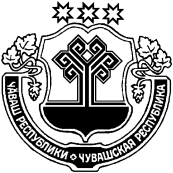 ЧĂВАШ РЕСПУБЛИКИ    ÇĚРПӲ РАЙОНĚЧУВАШСКАЯ РЕСПУБЛИКАЦИВИЛЬСКИЙ РАЙОНÇĚРПӲ  РАЙОНĚНДЕПУТАТСЕН ПУХĂВĚЙЫШĂНУ2021 ç.  -мĕшĕ №Çĕрпÿ хулиСОБРАНИЕ ДЕПУТАТОВЦИВИЛЬСКОГО РАЙОНАРЕШЕНИЕ2021 г.  № г. ЦивильскГлава Цивильского района Т.В. БарановаN
ппНаименование проектаПредусмотрено на реализацию проектаПредусмотрено на реализацию проектаПредусмотрено на реализацию проектаПредусмотрено на реализацию проектаФактически перечисленоФактически перечисленоФактически перечисленоФактически перечисленоПримечаниеN
ппНаименование проектавсегов том числе за счет средствв том числе за счет средствв том числе за счет средстввсегов том числе за счет средствв том числе за счет средствв том числе за счет средствПримечаниеN
ппНаименование проектавсегобюджета Цивильского района Чувашской Республики, источником финансового обеспечения которых являются субсидии республиканского бюджета Чувашской Республикибюджета поселениянаселения, юридических лиц, индивидуальных предпринимателейвсегобюджета Цивильского района Чувашской Республики, источником финансового обеспечения которых являются субсидии республиканского бюджета Чувашской Республикибюджета поселениянаселения, юридических лиц, индивидуальных предпринимателейПримечание1234567891011Наименование мероприятияПредусмотрено на реализацию мероприятия, рублейПредусмотрено на реализацию мероприятия, рублейПредусмотрено на реализацию мероприятия, рублейПредусмотрено на реализацию мероприятия, рублейФактически перечислено на ___________________________(дата представления заявки) нарастающим итогом с начала года, рублейФактически перечислено на ___________________________(дата представления заявки) нарастающим итогом с начала года, рублейФактически перечислено на ___________________________(дата представления заявки) нарастающим итогом с начала года, рублейФактически перечислено на ___________________________(дата представления заявки) нарастающим итогом с начала года, рублейОстаток средств на____________________________(дата представления заявки) нарастающим итогом с начала года, рублейОстаток средств на____________________________(дата представления заявки) нарастающим итогом с начала года, рублейОстаток средств на____________________________(дата представления заявки) нарастающим итогом с начала года, рублейОстаток средств на____________________________(дата представления заявки) нарастающим итогом с начала года, рублейТребуемая к финансированию сумма за счет средств, поступивших из республиканского бюджета Чувашской РеспубликиНаименование мероприятиявсегов том числе средствв том числе средствв том числе средстввсегов том числе средствв том числе средствв том числе средстввсегов том числе средствв том числе средствв том числе средствТребуемая к финансированию сумма за счет средств, поступивших из республиканского бюджета Чувашской РеспубликиНаименование мероприятиявсегоза счет средств, поступивших из республиканского бюджета Чувашской Республикиместного бюджетасобственников помещений в многоквартирных домах, собственников иных зданий и сооружений, юридических лиц, индивидуальных предпринимателейвсегоза счет средств, поступивших из республиканского бюджета Чувашской Республикиместного бюджетасобственников помещений в многоквартирных домах, собственников иных зданий и сооружений, юридических лиц, индивидуальных предпринимателейвсегоза счет средств, поступивших из республиканского бюджета Чувашской Республикиместного бюджетасобственников помещений в многоквартирных домах, собственников иных зданий и сооружений, юридических лиц, индивидуальных предпринимателейТребуемая к финансированию сумма за счет средств, поступивших из республиканского бюджета Чувашской Республики123456789101112131415Наименование мероприятияПредусмотрено на реализацию мероприятия, рублейПредусмотрено на реализацию мероприятия, рублейПредусмотрено на реализацию мероприятия, рублейПредусмотрено на реализацию мероприятия, рублейКассовый расход, рублейКассовый расход, рублейКассовый расход, рублейКассовый расход, рублейНаименование мероприятиявсегов том числе средствв том числе средствв том числе средстввсегов том числе средствв том числе средствв том числе средствНаименование мероприятиявсегоза счет средств, поступивших из республиканского бюджета Чувашской Республикиместного бюджетасобственников помещений в многоквартирных домах, собственников иных зданий и сооружений, юридических лиц, индивидуальных предпринимателейвсегоза счет средств, поступивших из республиканского бюджета Чувашской Республикиместного бюджетасобственников помещений в многоквартирных домах, собственников иных зданий и сооружений, юридических лиц, индивидуальных предпринимателейНаименование мероприятияНаименование результатаЕдиница измеренияЗначение результатаЗначение результатаГод, на который запланировано достижение значения результатаНаименование мероприятияНаименование результатаЕдиница измеренияпланфактГод, на который запланировано достижение значения результата123456Реализация комплекса мероприятий по благоустройству улиц населенных пунктов, дворовых территорий многоквартирных домов, тротуаров, соединяющих дворовые территории и объекты социально-культурной сферыколичество благоустроенных дворовых территорий, тротуаров и улиц населенных пунктовед.NппНаименование проектаПредусмотрено на реализацию проектаПредусмотрено на реализацию проектаПредусмотрено на реализацию проектаФактически перечисленоФактически перечисленоФактически перечисленоПримечаниеNппНаименование проектавсегов том числе за счет средствв том числе за счет средстввсегов том числе за счет средствв том числе за счет средствПримечаниеNппНаименование проектавсегореспубликанского бюджета Чувашской Республикиместного бюджетавсегореспубликанского бюджета Чувашской Республикиместного бюджетаПримечаниеКоличество получивших жилые помещенияКоличество получивших жилые помещенияОстаток на начало годаОстаток на начало годаЗадолженность на начало годаУтверждено на годПеречислено из бюджета Цивильского района Чувашской Республики за счет средств, поступивших из республиканского бюджета Чувашской РеспубликиКассовые расходыКассовые расходыКассовые расходыОстаток средств республиканского бюджета Чувашской Республики на конец отчетного периодаЗадолженность на конец отчетного периодаЗадолженность на конец отчетного периодаВ том числе по выплатам текущего годаВ том числе по выплатам текущего годасемейчеловекдебеткредитЗадолженность на начало годаУтверждено на годПеречислено из бюджета Цивильского района Чувашской Республики за счет средств, поступивших из республиканского бюджета Чувашской Республикивсегоза счет средств республиканского бюджета Чувашской Республикиза счет средств местных бюджетовОстаток средств республиканского бюджета Чувашской Республики на конец отчетного периодадебеткредитдебеткредит123456789101112131415Наименование населенного пунктаКоличество животных без владельцев, головКоличество животных без владельцев, головКоличество животных без владельцев, головКоличество животных без владельцев, головКоличество животных без владельцев, головКоличество животных без владельцев, головКоличество животных без владельцев, головНаименование населенного пунктаотловленонаходилось на содержании в приюте для животныхнаходилось на содержании в приюте для животныхстерилизованоосуществлено лечениеосуществлено маркированиевозвращено на прежнее место обитанияНаименование населенного пунктаотловленона карантинированиина послеоперационном уходестерилизованоосуществлено лечениеосуществлено маркированиевозвращено на прежнее место обитания12345678ИтогоНаправление расходовОбъем иных межбюджетных трансфертов из бюджета Цивильского района Чувашской Республики, источником финансового обеспечения которых являются иные межбюджетные трансферты из республиканского бюджета Чувашской Республики, имеющие целевое назначениеОбъем иных межбюджетных трансфертов из бюджета Цивильского района Чувашской Республики, источником финансового обеспечения которых являются иные межбюджетные трансферты из республиканского бюджета Чувашской Республики, имеющие целевое назначениеОбъем иных межбюджетных трансфертов из бюджета Цивильского района Чувашской Республики, источником финансового обеспечения которых являются иные межбюджетные трансферты из республиканского бюджета Чувашской Республики, имеющие целевое назначениеНаправление расходовплановыйосвоенныйостаток1234